VICTORIA’S 30-YEAR INFRASTRUCTURE STRATEGY December 2016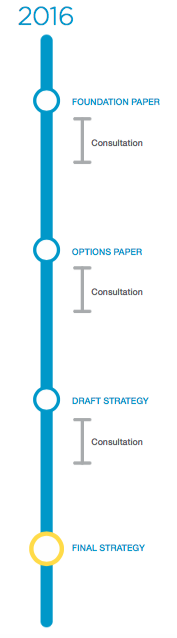 Aboriginal acknowledgmentInfrastructure Victoria acknowledges the traditional owners of country in Victoria and pays respect to their elders past and present, as well as elders of other Aboriginal communities. We recognise that the state’s infrastructure is built on land that has been managed by Aboriginal people for millennia.This is the final strategyIn October 2015, the Victorian Parliament created Infrastructure Victoria as an independent advisory body and tasked us with developing Victoria’s first ever statewide, all sector, 30-year infrastructure strategy.We are pleased to present this strategy to the Victorian Parliament and the Victorian people. It includes 137 recommendations for improving the provision, operation, maintenance and use of the state’s infrastructure.These recommendations, and the social, economic and environmental objectives and needs they are designed to meet, have been developed through an assessmentof the current state of Victoria’s infrastructure, rigorous analysis of the evidence and extensive stakeholder and community consultation over the course of 2016. It is a strategy for all Victorians.But it is not the end of the journeyInfrastructure Victoria provides advice, but government is ultimately responsible for decision-making and implementation. Now that the 30-year strategy has been delivered to Parliament, the Victorian Government will have up to 12 months to respond to the recommendations and create its own five-year plan. Infrastructure Victoria will then, on an annual basis, report on government’s progress in fulfilling this plan.Infrastructure Victoria is required to refresh the strategy within three to five years and we are intending to do so in three. We are already looking ahead to the refresh and see the next strategy as an opportunity to create something even better, informed by further research and consultation, and reflecting the changing context.Executive summaryThis is Victoria’s first ever 30-year infrastructure strategy. It is a statewide, evidence-based plan covering all types of infrastructure. It sets out a pipeline of initiatives to be delivered over the next three decades to help create the best possible future for the state.This 30-year infrastructure strategy has been created for the community, developed through consultation and delivered to Parliament. It is the product of a year-long conversation with people from all over Victoria about how to create a future where everyone has good access to jobs, education and services, where communities and businesses thrive and where the environment is valued. It is both an aspirational vision and a practical plan.This is a plan for Victoria, not just Melbourne. It recognises the unique challenges faced in regional and rural areas, as well as the important contribution they make to the state. It promotes statewide solutions, but not a one-size-fits-all approach. The majority of the recommendations have relevance to the whole state, even projects located in Melbourne.The success of our state – which is enjoyed by many, but not all, Victorians – is no accident. The strategy has been developed with a respectful consideration of the work of many government departments and agencies over a number of years. This work, along with bold decisions and significant investment from successive governments, has shaped the Victoria we know today.Yet the strategy recognises that to create the future we want, we need to do things differently – to think differently and act differently. It challenges all Victorians to think about how they use infrastructure, to change their behaviour, to be part of the solution.No one wants a Victoria choked by congestion. No one wants a Victoria where the most vulnerable people don’t have access to housing. No one wants a Victoria where basic but essential services are out of reach to entire parts of the state. Yet that’s what we could have 30 years from today if there isn’t action now. Good infrastructure is at the heart of a great state, and good infrastructure doesn’t happen without good planning.In total, 137 recommendations are made in the strategy. Some of these initiatives are new build solutions – state shaping projects that could transform how Victorians live and move. Many other initiatives involve no construction, but could be even more impactful. These include policy and regulatory reforms that could profoundly change how we behave.The strategy recommends decisive action in difficult areas, including increasing densitiesto make better use of existing infrastructure and bring people closer to jobs and services, introducing transport network pricing to manage congestion, providing more affordable housing for people at risk and improving communications infrastructure, particularly in regional and rural Victoria.Victorian cities are expanding and government must continue to plan and provide infrastructure for new communities. But the more Victorian cities sprawl, the harder it is for people to get around, and the more onerous the task of providing high quality infrastructure. Immediate and ongoing action is required to redirect growth to areas better equipped to cope.Managing demand on the transport system will also be critical. A well-designed, fair transport network pricing regime could deliver more significant reductions in congestion than any new road project, cutting daily commute times and improving freight efficiency.Major investment over the next 30 years, and particularly the next 10, is essential to ensure the most vulnerable Victorians have access to one of our most fundamental needs – shelter. Without bold action, the number of Victorians living in insecure accommodation will increase to levels never seen before. While the cost of improving the provision of social housing for vulnerable Victorians will be significant, not acting will come with even greater costs to society and the economy, which will be felt by generations to come.The need for improved internet and mobile phone connectivity was the message heard most often throughout consultation. It was heard across Victoria, but was loudest in regional areas. There is no doubt improving communications infrastructure would deliver enormous benefits to the entire state and enable the kind of transformational change that new technologies can bring; it is the common link running through this strategy.The strategy includes recommendations covering all infrastructure sectors, from providing better access to health, education and justice services to securing Victoria’s water supply and transitioning to a cleaner energy future. At all times, the strategy has sought to put social and environmental outcomes on equal footing with economic objectives. It seeks to strengthen Victoria’s society, grow its economy and value the environment.Funding has been an important consideration of the strategy development. Infrastructure is expensive and recommendations must be made responsibly. New investment in infrastructure is clearly required, but in some areas, the amount of money spent on infrastructure does not need to increase, it just needs to be spent more wisely, taking account of ongoing costs. There is also simply no point providing new infrastructure if asset management and ongoing maintenance is not done properly. When looking at how to fund infrastructure, government should consider a mix of different mechanisms.The cornerstones of the strategy are collaboration and evidence. It was developed in consultation with the community throughout 2016 and incorporates feedback from people and organisations all over the state. It responds to the chorus of voices across Victoria calling for improved connectivity – of people, of services, of communities. This does not mean all of the recommendations will be popular. We know our strategy will generate debate, and we welcome that. But we hope it is based on reason and evidence. The strategy values evidence above all.The strategy provides advice to the State Government, but calls on all levels of government, as well as the community and private sectors, to work together to develop and implement solutions. It seeks to harness technology and encourage innovation.The strategy recognises there are many difficult challenges and no easy solutions. It identifies opportunities, but does not pretend to have all the answers. It provides a foundation for an ongoing conversation with the community about what matters, what can work and what we can live with.This is the first strategy and the beginning of a new journey.The strategy in contextGood infrastructure is not an end in itself, but an enabler of better social, economic and environmental outcomes. Victoria is being shaped by global trends and local conditions. This map puts the strategy in context by providing a snapshot of Victoria’s regions. On page 33, we discuss how the strategy responds to priorities common to these regions.LODDON MALLEE NORTH Today: ~126,500 people. 2046: ~140,000 people. Major centre is Mildura. Variable growth across the region. Relatively diverse community profile, with highly mobile groups of seasonal and transient workers.Agriculture central to economy with strong irrigation network and growing domestic and international demand. Existing and proposed solar energy industry.Significant environmental assets, such as the Murray River, vulnerable to development pressures and climate change.WIMMERA SOUTHERN MALLEEToday: ~47,000 people. 2046: ~45,000 people.Major centre is Horsham. Relatively dispersed settlements with some small town population decline. State’s highest percentage of people aged 65+.Economy focused on cropping and grazing. Relatively secure water supply, but limited utility services such as natural gas. Significant nature-based tourism assets, including major national parks.Warmer, drier weather likely to impact agriculture. Vulnerable to natural hazards. Risks to threatened flora and fauna, including through fragmentation of habitats.GREAT SOUTH COASTToday: ~100,500 people. 2046: ~105,000 people.Major centre is Warrnambool, complemented by Hamilton and Portland and some thriving small towns. Ageing population means potential workforce and skills shortages.Strong food and fibre sector, likely to benefit from increased international demand. Deep water bulk port at Portland. Internationally recognised nature-based tourism assets, such as the Great Ocean Road. Renewable energy opportunities.Coastline vulnerable to inundation and erosion. Pressures on natural environments and agricultural land from development.CENTRAL HIGHLANDSToday: ~189,500 people. 2046: ~305,000 people.Major centre is Ballarat – Victoria’s third largest city. Most growth in eastern parts of region, including Ballarat and peri-urban areas near Melbourne. Region has state’s second lowest proportion of people aged 65+.More diversified industry structure than most regions, including strong agriculture, manufacturing, heritage-based tourism, services and higher education sectors.Continued demand for urban development in areas of high amenity and natural value.LODDON MALLEE SOUTHToday: ~194,500 people. 2046: ~295,000 people.Major centre is Bendigo – Victoria’s fourth largest city. Centrally located region, mostly made up of rural land.Diverse economic base, including strong services sector, heritage and arts-based tourism, and irrigated and dryland agriculture.Areas closer to Melbourne experiencing high demand, placing pressure on farmland, water catchments and ecosystems. Environment threatened by soil disturbance, salinity and vegetation loss.HUMEToday: ~248,500 people. 2046: ~315,000 people.Multi-centred region not dominated by one large city – three largest are Shepparton, Wodonga and Wangaratta.Located strategically along nationally significant interstate road and rail transport routes, including for freight. Productive agriculture and food processing sector, especially in the Goulburn Valley. Wine and nature-based tourism assets, including alpine resorts.Vulnerable to impacts of climate change, including warmer, drier weather and more bushfires.GIPPSLANDToday: ~268,000 people. 2046: ~380,000 people.Traralgon, Morwell, Moe and Churchill together make up region’s major centre – Latrobe City. Areas in south-west (closer to Melbourne and near the coast) growing strongly.Major supplier of energy and water (natural and augmented) resources for the state. Facing challenges with the transition away from brown coal. Growing agriculture and fishing industries and significant nature-based tourism assets.Vulnerable to natural hazards, including sealevel rise and surge, bushfires and earthquakes.MELBOURNEToday: ~4.6 M people. 2046: ~7.4 M peopleNearly 80% of state’s jobs by 2046.Outer suburbs fastest growing in Australia, especially north and west.Mismatch between job and population growth, eg Central Melbourne: 48% of jobs growth vs 8% of population growth vs West subregion: 9% of jobs growth vs 24% of population growth.More affordable housing in outer Melbourne, but poorer access to jobs and services.Dominant age profiles differ across subregions: young people in centre, older people in east, families in west.Pressure on biodiversity from expanding population and settlement. Risks from increased heatwaves and bushfires.GEELONGToday: ~286,000 people. 2046: ~445,000 people.Major centre is Geelong – the state’s second biggest city. Largest and fastest growing region outside Melbourne. Significant Melbourne commuter population.Economy in transition, with a changing manufacturing sector and growing services industry supported by larger urban workforce catchments. Home to major gateways including Avalon Airport and the Port of Geelong.Increased bushfires and sea level rise and surge may affect natural environments and nature-based tourism. Dry soil salinity likely to increase.Sources: SGS Economics and Planning, The current and future state of Victoria: A spatial perspective, 2016, Plan Melbourne, 2014, Plan Melbourne refresh discussion paper, 2015, Victoria’s eight Regional growth plans, 2013- 2014, and Victoria in future, 2016.Note: Estimated resident population for today (2016) is rounded to the nearest 500. Estimated resident population for 2046 is rounded to the nearest 5,000.ContentsExecutive summary 2 The strategy in context 4 STRATEGIC FRAMEWORK 8 The strategic framework explained 9 Vision 10 Guiding principles 11 Objectives 13 RECOMMENDATIONS METHODOLOGY 15 Advice to whom? 15 Shaping the recommendations 16 Listening to you 20 Relationship with other strategies 22 Dealing with uncertainty 24 Dealing with complexity 27 A workable plan 28 Funding infrastructure 29 RECOMMENDATIONS 31 Recommendations summary 31 Integration with land use planning 33 Asset management and maintenance 35 Harnessing technology 36 Recommendations quick reference guide 38 Need 1 Address infrastructure demands in areas with high population growth 47 Need 2 Address infrastructure challenges in areas with low or negative population growth 58 Need 3 Respond to increasing pressures on health infrastructure, particularly due to ageing 64 Need 4 Enable physical activity and participation 69 Need 5 Provide spaces where communities can come together 74 Need 6 Improve accessibility for people with mobility challenges 79 Need 7 Provide better access to housing for the most vulnerable Victorians 82 Need 8 Address increasing demand on the justice system 92 Need 9 Provide access to high-quality education infrastructure to support lifelong learning 97Need 10 Meet growing demand for access to economic activity in central Melbourne 102Need 11 Improve access to middle and outer metropolitan major employment centres 118 Need 12 Improve access to jobs and services for people in regional and rural areas 129Need 13 Improve the efficiency of freight supply chains 141 Need 14 Manage threats to water security, particularly in regional and rural areas 151Need 15 Manage pressures on landfill and waste recovery facilities 156Need 16 Help preserve natural environments and minimise biodiversity loss 160 Need 17 Improve the health of waterways and coastal areas 165Need 18 Transition to lower carbon energy supply and use 169 Need 19 Improve the resilience of critical infrastructure 176 NEXT STEPS 180 The government response 181 Implementation of initiatives 183 The next strategy 184Sources 185 About us 193HOW TO NAVIGATE THIS PAPERThe most important section of this paper is the one that presents Infrastructure Victoria’s recommendations (pages 31 to 180). This is our final advice to Parliament for 2016.If you’d like to understand what the strategy is trying to achieve, see the section on the strategic framework (pages 8 to 15), and if you’re interested in how we came up with the recommendations, see the methodology section (pages 15 to 31).To discover where to from here, see the section on next steps at the end of the strategy (pages 180 to 185).WANT TO FIND OUT MORE?Along with the final strategy, Infrastructure Victoria is releasing the final version of the Options book: A supporting document for Victoria’s 30-year infrastructure strategy and a consultation report on the draft strategy called What we learned. These are complemented with a suite of working documents and research papers published by Infrastructure Victoria over the past year.Underpinning these publications is a range of technical reports by consultants, which form a significant evidence base for the strategy.All of these documents are available at www.infrastructurevictoria.com.au. To view an interactive version of the strategy, visit yoursay.infrastructurevictoria.com.au.STRATEGIC FRAMEWORKVISIONBy 2046, we see a thriving, connected and sustainable Victoria where everyone can access good jobs, education and services.Guiding principlesConsult and collaborateDrive improved outcomesIntegrate land use and infrastructure planning Draw on compelling evidenceConsider non-build solutions firstPromote responsible funding and financing Be open to changeObjectivesPrepare for population changeFoster healthy, safe and inclusive communitiesReduce disadvantageEnable workforce participationLift productivityDrive Victoria’s changing, globally integrated economyPromote sustainable production and consumptionProtect and enhance natural environmentsAdvance climate change mitigation and adaptationBuild resilience to shocksNeedsAddress infrastructure demands in areas with high population growthAddress infrastructure challenges in areas with low or negative population growthRespond to increasing pressures on health infrastructure, particularly due to ageingEnable physical activity and participationProvide spaces where communities can come togetherImprove accessibility for people with mobility challengesProvide better access to housing for the most vulnerable VictoriansAddress increasing demand on the justice systemProvide access to high-quality education infrastructure to support lifelong learningMeet growing demand for access to economic activity in central MelbourneImprove access to middle and outer metropolitan major employment centresImprove access to jobs and services for people in regional and rural areasImprove the efficiency of freight supply chainsManage threats to water security, particularly in regional and rural areasManage pressures on landfill and waste recovery facilitiesHelp preserve natural environments and minimise biodiversity lossImprove the health of waterways and coastal areasTransition to lower carbon energy supply and useImprove the resilience of critical infrastructureThe strategic framework explainedTHE STRATEGIC FRAMEWORK SETS OUT A VISION FOR VICTORIA IN 2046, AS WELL AS A NUMBER OF OBJECTIVES AND NEEDS.It describes what the strategy is trying to achieve and the challenges that needto be addressed.IT ALSO OUTLINES INFRASTRUCTURE VICTORIA’S GUIDING PRINCIPLES.We’ve been true to these principles in developing the strategy.THE RECOMMENDATIONS IN THIS PAPER RESPOND TO THIS STRATEGIC FRAMEWORK.We think they are the best projects, policies and reforms for achieving the strategy’s objectives and meeting Victoria’s infrastructure needs.One of Infrastructure Victoria’s earliest commitments after being established in October 2015 was that we would work from the ground up, defining goals and assessing challenges before coming up with solutions.The strategic framework is essentially the foundation stone of the 30-year strategy. It is an expression of what the strategy is aiming to achieve (the vision and objectives), what infrastructure challenges need to be addressed (the needs), and the principles by which the strategy will be developed (the guiding principles).Each of the recommendations in this document aim to help meet one or more of the 19 infrastructure needs, which in turn contribute to the achievement of the strategy’s objectives and, ultimately, the vision for Victoria in 2046.The remainder of this section provides more detail on the vision, guiding principles and objectives. The needs are explained more fully and embedded within the section on recommendations. Under each need links are drawn to the objectives they help achieve. We aimed to capture the primary relationships between needs and objectives, but we note that these links may not be exhaustive.VisionTHE STRATEGY IS GUIDED BY AN OVERARCHING, POSITIVE VISION FOR VICTORIA IN 2046. IT IS A FUTURE THAT GOOD INFRASTRUCTURE PLANNING CAN HELP DELIVER.By 2046, we see a thriving, connected and sustainable Victoria where everyone can access good jobs, education and services.Infrastructure profoundly affects our lives – where we live, what services, education and jobs we can access, and the strength of our communities. It influences the ease with which we buy and sell products and how we impact on, and adapt to, our natural environment.In 30 years’ time, the state will look very different. We can’t tell what the future holds, but we know that the performance of infrastructure across all sectors will shape Victoria’s society, economy and environment. In turn, Victoria’s society, economy and environment will influence the state’s infrastructure needs.Infrastructure Victoria’s first 30-year strategy sees a future where infrastructure will better enable Victorians to access opportunities, connect with each other and the world, and live sustainably.Victoria is already a great place to live, work and do business. With strong infrastructure planning, we see an even brighter future.Guiding principlesINFRASTRUCTURE VICTORIA HAS DEVELOPED A SET OF PRINCIPLES TO GUIDE WORK ON THE STRATEGY AND BEYOND. THE PRINCIPLES REFLECT MANY OF THE REQUIREMENTS IN THE INFRASTRUCTURE VICTORIA ACT 2015.Consult and collaborateInfrastructure Victoria will engage with the community and stakeholders in an open and meaningful way. Given the constrained fiscal environment, difficult choices will need to be made about the future of Victoria’s infrastructure. The 30-year strategy, in particular, provides an opportunity to listen to different viewpoints and build consensus.Infrastructure Victoria will also collaborate closely with government and private and community sector organisations that have a role in planning, funding and delivering infrastructure. The relationship with state government departments and agencies, as well as Victoria’s 79 local governments, is particularly important as we all work towards the same goal of improving social, economic and environmental outcomes for the state.Drive improved outcomesInfrastructure Victoria will aim to achieve improved social, economic and environmental outcomes across the whole state.Infrastructure has the capacity to both respond to and influence Victoria’s society, economy and the environment, so we will consider all three when providing advice. Getting the right balance between social, economic and environmental considerations will not always be easy, but the best advice will seek to achieve positive outcomes across all three domains.Integrate land use and infrastructure planningInfrastructure Victoria recognises the importance of aligning land use planning with infrastructure planning. Land use planning informs infrastructure requirements and infrastructure provision enables the achievement of land use objectives.Infrastructure Victoria will initially draw on existing land use plans to inform better infrastructure planning. Over time, the 30-year infrastructure strategy will become an important input to future land use plans and new land use plans will inform future updates to the 30-year strategy. This integration will help to ensure that we achieve improved social, economic and environmental outcomes from both infrastructure and land use planning.Draw on compelling evidenceInfrastructure Victoria will draw on detailed, objective evidence to support better, more informed decision-making. This will require careful research, modelling and scenario planning, as well as access to information and expertise from across government, academia, industry and non-profit organisations.The evidence we use will be shared with the community. Transparency will ensure scrutiny of our assumptions and methodologies and enhance public debate. Infrastructure Victoria recognises that, in some cases, the evidence required for decision-making may not exist or be fit-for-purpose. In others, even the best available evidence will not mitigate uncertainty entirely. In this context, we will seek to preserve options to provide more flexibility in future and identify solutions that meet a range of possible needs.Consider non-build solutions firstInfrastructure Victoria recognises that building new things often isn’tthe best way to meet infrastructure needs. Taking steps to manage the demands placed on infrastructure and using the assets we already have more efficiently can be cheaper and better options.Major projects will continue to be an important part of the infrastructure planning landscape, but, wherever possible, Infrastructure Victoria will look at non-build solutions first.Promote responsible funding and financingInfrastructure Victoria’s advice, if taken, could have major budgetary implications. Victoria’s fiscal position is sound. However, over the long term, revenue growth may struggle to keep pace with growth in spending, particularly on health and, as such, ongoing sustainable fiscal management will be important.Funding infrastructure responsibly means making hard choices about what to fund and what not to fund. This includes looking at non-build solutions and taking into account life cycle costs. Financing infrastructure responsibly also means making hard decisions about how and when the community pays for infrastructure. This includes looking at when the costs and benefits of infrastructure are incurred, getting value for money and considering all the funding and financing options available.Be open to changeInfrastructure Victoria recognises that improving outcomes rests, in part, on our willingness to embrace change so it can be used to the state’s advantage.For infrastructure, this could mean adapting existing assets, building flexibility into planning processes and responding to or adopting new technologies. Disruptive technologies have perhaps the greatest potential to change the way Victoria’s society, economy and environment function. They are also the greatest unknown from an infrastructure planning perspective.To stay relevant, Infrastructure Victoria’s 30-year strategy will be updated every three to five years. As circumstances change, so will our advice.ObjectivesTHESE OBJECTIVES SET OUT WHAT THE STRATEGY IS AIMING TO ACHIEVE. THEY RECOGNISE THAT GOOD INFRASTRUCTURE IS NOT AN END IN ITSELF, BUT AN ENABLER OF BETTER SOCIAL, ECONOMIC AND ENVIRONMENTAL OUTCOMES.1 Prepare for population changeVictoria’s population is expected to grow from approximately 6.0 million in 2016 to approximately 9.5 million in 2046. There will be proportionally more elderly Victorians, households will get smaller and the majority of growth will be centred in cities, particularly Melbourne. Having the right infrastructure in place will be critical for accommodating this growth and meeting increased and differing demands for services and housing across Victoria.2 Foster healthy, safe and inclusive communitiesMaking our state a great place to live is about more than just accommodating growth. It is also about Victorians being and feeling healthy, safe and part of the community. All of these factors can be influenced by the quality, design and accessibility of infrastructure and services.3 Reduce disadvantagePeople who face socio-economic and other forms of disadvantage may have less ability to participate in society and access resources. In Victoria, disadvantage is concentrated in certain areas and experienced most acutely by certain cohorts. Infrastructure can help provide better access to employment and educational opportunities and social services and activities for disadvantaged Victorians.4 Enable workforce participationParticipation in the workforce benefits both individuals and the wider economy. Over the coming decades, Victoria’s workforce participation rate is expected to decline, largely due to the ageing of the population. It is unlikely this decline can be reversed entirely, but infrastructure can play a role in connecting people to jobs and supporting a healthy, educated workforce.5 Lift productivityProductivity growth is critical to improving living standards in the long term, particularly in the context of declining workforce participation. Productivity growth in Victoria has been relatively subdued since the turn of the century. Infrastructure can make a major contribution to lifting Victoria’s productivity by enabling more efficient business activity, supporting innovation and skills development, and promoting workforce health and wellbeing.6 Drive Victoria’s changing, globally integrated economyVictoria’s economy is undergoing structural changes with the shift from manufacturing to service and knowledge-based industries. Victoria is also increasingly integrated into the global economy and is well positioned to take advantage of strong growth in Asia. Infrastructure will play a critical role in making the most of opportunities in the region by supporting future changes to the structure of the economy.7 Promote sustainable production and consumptionTwo centuries of economic growth have put pressure on the state’s natural resources – resources that are critical for the success of Victoria’s society and economy. Today, however, policy choices and new technologies enable states to pursue economic growth in a more environmentally sustainable manner. Infrastructure is central to this transition, both in terms of reducing the negative impacts of its use and encouraging more efficient and sustainable production and consumption.8 Protect and enhance natural environmentsVictoria has a wealth of diverse natural environments – encompassing desert, alpine, coastal and forest areas – that have intrinsic value. Population and economic growth, as well as climate change and urbanisation, will place increasing pressure on the environment. Infrastructure has the potential to not only minimise harm to the environment, but also protect and enhance ecological systems.9 Advance climate change mitigation and adaptationThe changing climate, and actions to slow the rate of change, will have significant impacts on Victoria. Infrastructure plays a key role in helping the state adapt to climate change and facilitate the transition to a low-carbon economy. Climate change considerations must be incorporated into infrastructure decision- making to ensure that Victoria is prepared, flexible and resilient.10 Build resilience to shocksUnexpected events are likely to disrupt Victoria’s society, economy and environment over the coming decades. These shocks could be anything from natural disasters, pandemics, Information and Communication Technology (ICT) disruptions, global economic crises and terrorism, to more minor but more frequent disruptions to transport networks. The state’s vulnerability to these shocks will be partly determined by the resilience and adaptability of its infrastructure.RECOMMENDATIONS METHODOLOGYTHE 30-YEAR STRATEGY PROVIDES ADVICE TO THE VICTORIAN PARLIAMENT.The Victorian Government will respond to the recommendations.BUT MANY OTHER ORGANISATIONS ARE ALSO INVOLVED IN INFRASTRUCTURE PLANNING AND DELIVERY.Local and federal government and the private and community sectors play a significant role as well.IT’S IMPORTANT THAT THE STRATEGY IS NOT CONSTRAINED BY ARTIFICIAL BOUNDARIES.Some recommendations will have implications beyond the state government sphere.Advice to whom?The advice in this strategy is primarily directed at representatives of the State of Victoria. The Victorian Government will respond to the recommendations.We know, however, that state government is just one of many players in the business of infrastructure planning and delivery in Victoria (albeit a very important one). When people step out of their front doors, much of the infrastructure they see is provided and maintained by local government, from pavements and plantings to municipal libraries. The private and community sectors also contribute to Victoria’s infrastructure landscape, as does the Commonwealth Government.The distributed nature of infrastructure planning and delivery in Victoria is reflected in the recommendations presented in this strategy. In many cases, we have noted that while the Victorian Government has a leadership role to play, it will need to partner with other levels of government and the private and community sectors to secure the best outcomes.At times we have made recommendations that have cost implications beyond the state government sphere, for example, for local government. In doing so, we are not suggesting that local government alone should have to pay for programs, but neither are we suggesting by putting the recommendations to state government that it should cover all costs. The problems are shared and so too must be the solutions.Ultimately, people aren’t interested in artificial boundaries drawn between different organisations. They just care about how infrastructure can help improve their day-to-day lives and Victoria’s society, economy and environment overall. The recommendations in the strategy reflect this thinking.Shaping the recommendationsTHE RECOMMENDATIONS ARE OUR SOLUTIONS FOR MEETING VICTORIA’S INFRASTRUCTURE NEEDS.Collectively, the recommendations will help achieve the strategy’s vision and objectives.WE’VE AIMED TO CREATE A BALANCED STRATEGY THAT IS AMBITIOUS, BUT NOT ‘GOLD PLATED’.This has involved balancing recommendations across types, needs and sectors, and geographic areas, and considering broad cost implications.THE RECOMMENDATIONS HAVE BEEN SEQUENCED OVER THE 30-YEAR PERIOD.All of the recommended projects, reforms and policies are important, but we recognise that not everything can, or needs to, happen all at once.All of the recommendations on pages 31 to 180 started their life as options for consideration. These options were developed and assessed over 2016 by Infrastructure Victoria, with technical advice provided by external consultants. The discussion that follows describes how these options, among the many that were considered, rose to become priorities and how they were shaped into recommendations.It’s important to remember that just because a particular infrastructure solution does not appear in the strategy does not mean government should never pursue it. We have focused on what should be done differently. In many cases, government should just keep doing what it’s doing.Assessing optionsAssessing the 280-plus options we identified in developing this strategy involved consideration of a number of different factors, including:The cost of the option, both in terms of what it would cost to implement or build and what it would cost to operate over the 30-year period.The expected contribution of the option to meeting one or more needs over time.The likely economic, social and environmental impacts of the option.The relationships between options, including how they might enable, complement or inhibit one another.The level of community support for the option, drawing on ongoing public consultation and the reports of two citizen juries.The resilience of the options under alternate future scenarios.Any relevant interactions with current state planning strategies.For a limited number of major transport projects, we commissioned additional demand modelling and preliminary cost benefit analysis (see page 126 for further discussion of the outcomes of this work). We are currently undertaking research on how cost benefit analysis can be applied more broadly to other sectors and how to better value social and environmental, as well as economic impacts. Our first paper on this topic, Moving from evaluation to valuation, is available at www.infrastructurevictoria.com.au.Weighing up all of these factors involved the exercise of considerable judgement. There were no simple formulas that could be applied to derive the perfect answer. For example, some options that were assessed as having a low contribution to meeting a need still performed well because they had the capacity to meet multiple needs or because they were important enablers for other options.Forming recommendationsForming strong-performing options into recommendations was even more complex. It involved answering the following questions:Given the role of state government, what advice could we reasonably give to Parliament?What were we telling government to do differently? To change policy or regulatory settings, to introduce a systemic reform, to spend more on infrastructure, including specific major projects, or to spend more wisely on infrastructure?What was the optimal timing and the logical next steps for implementing a recommendation (noting that all major projects should be subject to business case)?Had anything changed in the policy environment since an option was developed that would make it redundant?Did any of the options seem just too far out of scope for an infrastructure strategy?How certain were we of the evidence and what could we say with confidence?At times, in answering these questions, the recommendations shifted away from the underlying options that had been assessed. For example, an underlying option may have been scoped and costed to include both a new investment decision-making framework and money for new programs or facilities. In determining what government needed to do differently, however, this option may have only been recommendedin part to focus on the decision-making framework. In other words, the recommendation focused on spending money more wisely, not on spending more.In the final options book, we’ve included a summary assessment for every option considered during the development of the strategy that outlines what we think of the option and why, including those that have not been recommended. These sections explain why some recommendations are slightly different to their related options.The ‘architecture’ of the recommendations and underlying analysis of related options is outlined on page 37 and all supporting documents are available at www.infrastructurevictoria.com.au.Balancing recommendationsOnce the recommendations for each need had been formulated, we looked at how they could be balanced across the strategy. This involved analysing the breakdown of types, needs/sectors and geographic areas, and considering broad cost implications.For the most part, this analysis revealed the recommendations were reasonably balanced, though some needs and their associated sectors were overrepresented. We considered whether this was an accurate reflection of the infrastructure need and scaled back or refocused some recommendations in response.TypeIn terms of type, around 45 per cent were behaviour change/better use solutions and around 35 per cent were new or expanded asset solutions. The remainder were recommendations for better planning/prioritization of capital works and further investigation of some reforms and projects. We were particularly mindful of including recommendations related to maintenance and technology (discussed further on pages 35 to 36).Under each need, recommendations related to changing behaviour/better use and new or expanded assets are presented together. This recognises that non-build and build solutions are both important in planning for Victoria’s infrastructure future. It also recognises that they are deeply interrelated.CHANGING BEHAVIOUR, MANAGING DEMANDFor example, using pricing to spread demand for electricity over peak and non-peak periods.GETTING BETTER USE FROM EXISTING ASSETSFor example, using school facilities for community activities to make the most of what the state already has.EXPANDING ASSETS OR BUILDING NEW ONESFor example, building new roads and rail lines to increase the capacity of the transport network.Needs and sectorsThe balancing exercise showed some needs and their associated sectors, such as transport and health and human services (mainly housing), were overrepresented, particularly in terms of the potential capital cost of recommendations to government. On this basis, some recommended programs of work were scaled down or refocused. This was a not a process of sorting the ‘bad’ from the ‘good’; it was a process of sorting the ‘good’ from the ‘better’. In the end, transport and health and human services still feature strongly in the strategy, which is appropriate given the scale of the need and state government’s strong role in these sectors.Geographic spreadThis document is the first of its kind to cover the whole state. Major infrastructure plans from Victoria’s past have centred on metropolitan Melbourne, but we think it makes a lot of sense to treat Victoria holistically. Melbourne is integral to the functioning of regional and rural Victoria, just as regional and rural Victoria is integral to the functioning of Melbourne.To this end, the vast majority of recommendations, around 70 per cent, have broad applicability across the state and are not specific to one area or region. Of the remainder, the split is around 20 per cent metropolitan and around 10 per cent regional, which is appropriate, given the size and speed of population growth in Melbourne (discussed further on page 23). Even then, there is significant cross-over in terms of the impacts of these recommendations.Recommendations by locationStatewide: 70%Melbourne: 20%Regional and rural Victoria: 10%One of the challenges we faced in developing the strategy was how to determine the relative level of priority between infrastructure projects in different parts of regional and rural Victoria (for example, those identified in the Regional growth plans or suggested through consultation). This was partly a function of the dispersed and diverse nature of these projects and limitations on the amount of detail the strategy could include, but it was also due to a lack of system-wide planning across regions in some sectors. We have highlighted this issue in a number of recommendations where we call for more transparent identification of priorities across the state.Funding considerationsWe estimate the recommendations in this strategy would total around $100 billion dollars in capital spending over 30 years. However, this is a very rough figure that required a number of assumptions about business-as-usual spending. The costings were informed by AECOM/ PwC’s calculation of direct option costs (as outlined in the options book), but specifically related to what we were advising government to do. For example, recommendations for new builds were included in the costings, but recommendations to plan for potential new builds were not.It is important to emphasise that when we considered the broad cost implications of recommendations, we did not attempt to fill a certain funding envelope. The strategy is not a budgeting exercise and, ultimately, government is responsible for prioritising spending on infrastructure.We did, however, do a sense check of our recommendations against the capacity for capital spending on infrastructure over the next 10 years should net debt be maintained at around six per cent of gross state product, as outlined in the 2016-17 Victorian State Budget (Budget paper 2: Strategy and outlook). This exercise resulted in the timings of some high cost recommendations being pushed back, particularly from the 0-5 year period covering the forward estimates when a large proportion of spending has already been committed. We also looked at ways that government could source funding for major projects, policies and reforms, such as beneficiary and user charges (see page 29 for more information).Timing of recommendationsTo determine timings for the recommendations, we considered a range of factors, including the timing of the need they were addressing, how the recommendations worked together, and anticipated budget capacity for capital spending, particularly in the shorter term. We also considered industry’s capacity to deliver and the importance of a steady flow of construction projects, avoiding major peaks and troughs.However, we know that circumstances can change. In the final section of the strategy on next steps, we’ve identified a small number of recommendations that could potentially be brought forward (see page 182).WANT TO FIND OUT MORE?For more information on how we developed and assessed options for meeting Victoria’s infrastructure needs, which are essentially the ingredients of the recommendations, see the options book at www.infrastructurevictoria.com.au.Listening to youTHROUGHOUT 2016, WE HAVE LISTENED TO YOU.We have received feedback on objectives, needs, options and recommendations through a range of channels, including formal submissions, workshops, surveys and roundtables.TWO CITIZEN JURIES DELIBERATED ON OPTIONS FOR MEETING VICTORIA’S INFRASTRUCTURE NEEDS.One jury was held in metropolitan Melbourne and the other in Shepparton in regional Victoria.YOUR CONTINUED ENGAGEMENT HAS BEEN INTEGRAL TO THE DEVELOPMENTOF THE 2016 STRATEGY.Community and stakeholder views are one of many factors that have assisted us torefine the recommendations and finalise the strategy.The consultation programThroughout 2016, we have consulted extensively with stakeholdersand the community. In February and March, we asked for your feedback on the objectives and infrastructure needs that would frame the 30-year strategy. In May and June, we sought your views on options to meet the infrastructure needs. And finally in October, we tested the strategy and our draft recommendations with you.Over the course of 2016, we have received over 590 formal submissions and almost 1,500 online survey responses and interactions. We have also held roundtables, workshops and meetings with stakeholders and community groups across Victoria and conducted community research.In addition to this broad public consultation, Infrastructure Victoria convened two citizen juries to respond to the question: ‘What should we do to meet Victoria’s infrastructure needs?’ Each jury met for six full-day sessions from April to July to build its understanding of the subject. Both juries provided reports with recommendations, to which Infrastructure Victoria responded alongside the draft strategy.We made the decision to engage with stakeholders and the communityat multiple key points throughout the development of the 30-year strategy. The intention of this regular ‘check in’ approach was to build a common understanding about goals, problems, possible solutions and timings.We anticipate that there won’t be too many surprises in this final strategy, given our regular engagement throughout 2016. Although we do not expect there will be complete consensus on the strategy, we hope everyone feels they’ve had an opportunity to contribute.Our response to consultationCommunity and stakeholder input has been used in multiple ways throughout the strategy’s development – to set the foundations, assess the options and shape the recommendations. In lots of cases, people have provided strong evidence in support of their views and caused us to change ours. During the final consultation phase, a number of submitters commented that they could see how feedback from previous phases had been incorporated into the strategy.In developing an enduring strategy for all Victorians, we recognise the critical importance of community and stakeholder input. However, we note that it is but one of many factors we have considered in developing the strategy and its recommendations.Where we agreeCommunity and stakeholder input has been invaluable in testing the strategic framework, our methodology and some of the more contentious ideas. Throughout each phase of consultation, submitters have given broad support to the approach to developing objectives and needs, assessing options and forming the recommendations. During the final phase of consultation, this culminated with broad support for the draft strategy and endorsement of the top three recommendations.Where we disagreeIn some cases, the strategy diverges from strong views expressed during consultation. These were largely focused on a single issue or project, such as Doncaster heavy rail, where we made the assessment that the benefits did not outweigh the costs. Some submitters thought that particular industries, such as tourism and agriculture, had been overlooked. While we have not focused on infrastructure specific to these industries, we believe many of the recommendations in the strategy, such as those related to transport and communications, will support their development.Another issue that arose during consultation was submitters’ desire to see things happen sooner. Given the need to balance the recommendations across the strategy, we have largely retained the timings recommended in the draft strategy (with some notable exceptions, such as those on Clyde rail and transport network pricing). We have, however, provided advice to government on alternative timings for selected capital projects and programs (see page 182 for further detail).Where we changed our mindFinally, consultation with the community and the public has provided us with ideas and evidence that have expanded our understanding of problems and shifted our thinking about solutions. For example, in response to consultation, some options that we had discounted early on, such as expanding green infrastructure (originally called urban forests), were reassessed and ultimately recommended in the strategy.Feedback received through consultation consistently emphasised the need for more focus on infrastructure issues in regional and rural areas. The regional citizen jury in particular drew our attention to the importance of internet connectivity. In response, when setting the strategic framework, we included a need to improve access to jobs and services in regional and rural areas (Need 12). We’ve also recommended improving communications infrastructure across the state as a high-priority action. Overall, we’ve tried to better illustrate how this is a strategy for all Victorians.WANT TO FIND OUT MORE?To read Infrastructure Victoria’s analysis of, and responses to, consultation over 2016, as well as the citizen juries’ recommendations and independent reporting from our consultation facilitators, visit www.infrastructurevictoria.com.au.Relationship with other strategiesTHE STRATEGY HAS NOT BEEN WRITTEN IN A VOID.We have drawn extensively on good work done by other government, private and community sector organisations in Victoria, Australia and overseas.OUR LEGISLATION REQUIRES US TO HAVE REGARD FOR RELEVANT PLANS AND POLICIES IN VICTORIA.It is particularly important that infrastructure planning supports good land use outcomes.ULTIMATELY, HOWEVER, INFRASTRUCTURE VICTORIA IS PROVIDING INDEPENDENT ADVICE.In many cases our advice will align with, or build on, directions set out in related strategies; in others, it will diverge.The broad scope of the 30-year strategy means that it will inevitablycover well-travelled ground. To identify options and make recommendations for meeting Victoria’s infrastructure needs, we have drawn upon existing local, regional and state plans, as well as examples from across Australia and internationally. For example, Victoria’s 2012 Network development plan, the Commonwealth Government’s 2015 Infrastructure Australia plan and the US Department of Transport’s 2015 Beyond traffic draft framework were just some of the strategies we considered when identifying transport projects to recommend.As far as possible, we have also considered plans that have been released between the draft and final versions of this strategy, such as the new state water plan, Water for Victoria. A small number of recommendations have been refined or refocused as a resultof policy developments during this period.Given the importance of integrating land use and infrastructure planning, we have been particularly mindful of the directions and priorities outlinedin Plan Melbourne 2014 and the Plan Melbourne refresh discussion paper, as well as the eight Regional growth plans. Further discussion of the intersection between land use and infrastructure planning in this strategy is below.Not only is it good practice for Infrastructure Victoria to scan and understand the policy environment in which the strategy is being written, it’s also stipulated in our legislation. We are required by law to have regard for relevant Victorian plans.This does not mean, however, that we have to adhere to, or fully align with, these plans. Ultimately, we are providing independent advice to Parliament on Victoria’s infrastructure needs and priorities over the next 30 years.Planning for a changing populationAlignment between infrastructure and land use planning is one of Infrastructure Victoria’s guiding principles. In developing the strategy, we have been particularly mindful of the directions and priorities in existing strategic land use plans for Melbourne and the regions (see pages 33 to 34). We have also used the official Victorian Government population projections, Victoria in future, as a core assumption (subject to scenario analysis) for assessing the need for infrastructure in different areas. This means there is broad consistency between the work we have done and planning by state government departments and agencies.The Victoria in future population projections show that more than 80 per cent of the state’s population growth is expected to be in Melbourne over the next 30 years. Strong growth is also occurring in and around regional cities like Geelong, Ballarat, Bendigo and Wodonga, and in peri-urban areas. Regions within 150 km of the largest cities in Australia are typically growing much faster than more distant regions. We expect that Victorian cities will continue to experience higher levels of population growth than other parts of the state.Cities are important drivers of productivity because they concentrate economic activity and provide important links with rural areas, between cities and across international borders. As long as the benefits of urbanisation, such as agglomeration, continue to be seen to outweigh the disbenefits, such as congestion, we expect population growthwill continue to concentrate in Victoria’s cities.We are also seeing a longer term shift in Melbourne to what is called a polycentric city where a larger CBD is complemented by relatively smaller suburban employment hubs or satellite cities. For example, the area surrounding Monash University in Clayton is the second biggest employment centre outside central Melbourne.Drawing on this trend analysis and policy directions set by strategic land use plans, the recommendations in this strategy aim to support the needs of areas with different growth profiles across the state, both from the perspective of meeting demand for infrastructure and providing minimum service levels in the interest of equity.We have not made recommendations to actively direct population and employment growth away from Melbourne. For example, we didn’t recommend relocating government departments or providing incentives for businesses to move to regional areas due to a lack of evidence on the efficacy of previous schemes. However, many of the recommendations to improve the provision, operation, maintenance and use of infrastructure in regional and rural Victoria, including our statewide recommendations, are designed to support and enable growth in these areas. We think further work is required to understand the role of infrastructure in catalysing growth in regional Victoria and have flagged this as an area for further research on page 184.Dealing with uncertaintyOUR CONCLUSIONS ARE BASED ON THE BEST INFORMATION AVAILABLE.We’ve made the recommendations as concrete as possible, drawing on the evidence athand and considering different future scenarios.HOWEVER, WE UNDERSTAND THAT MORE WORK WILL BE REQUIRED IN SOME AREAS.Big decisions require serious consideration and in many cases our advice is qualified.WE ALSO KNOW THAT THINGS CAN CHANGE.A lot can happen in the space of one year, let alone 30, which is one of the reasons the strategy will be updated periodically. To develop the 30-year strategy, we have assembled evidence from many different sources. This has involved liaising closely with other state government departments and agencies and with key stakeholders, including those in local government and the private and community sectors. We have also sought technical advice from consultants, all of which is available for scrutiny at www.infrastructurevictoria.com.au.In shaping the recommendations, we have drawn on the best information available right now. We have also considered different future scenarios, such as alternative population growth and distribution profiles and potential technological disruptions. However, we know that there are gaps in our knowledge, which can only be filled with further investigation.Where the evidence is strong and our level of certainty is high, recommendations are sharper in focus. This includes recommendations for projects that are ready to proceed to business case, where adequate scoping and feasibility studies have already been undertaken. It also includes recommendations to extend or accelerate existing programs or to adopt policies or reforms that have been successful in other jurisdictions.Where more work is clearly required and there is greater uncertainty overall, recommendations are more qualified. This includes recommendations for reviews and further planning with a view to implementing the specific project, policy or reform down the track, as well as recommendations that are conditional on particular things happening, such as demand triggers.Ultimately, even with the best possible evidence, we know that the future can unfold in unexpected ways. Technological disruptions, shifting global economic forces and climate change are just some of the factors that may impact the shape of Victoria over the coming decades. Recognising that it is impossible to predict the future with any certainty, the 30-year strategy will be updated in around three years’ time. As the circumstances change, so too will our advice.OUR ASSUMPTIONSTo develop the strategy, we have made some assumptions about the future. This goes beyond the base case, which covers committed projects and policies, and appeals to reason about what is likely to occur over the 30-year horizon. Some of these assumptions include:overall population growth will continue at projected levelscities will continue to experience higher levels of population growth than other parts of the stateclimate change will result in higher temperatures overall and more severe weather patternsdriverless vehicles, and other advanced technologies, will impact on infrastructure use.Further information about our assumptions can be found in the options book at www.infrastructurevictoria.com.au. These will be continuously monitored in anticipation of the strategy refresh.Driverless vehiclesOne of the greatest uncertainties for the transport system is the how and when of driverless vehicles. Though we expect fully automated vehicles are someway in the future, new technology is already being used to improve the transport network’s function. VicRoads Managed Motorways program has shown the ability to improve traffic flows on the state’s most important roads. Transport users across the network already benefit from better access to information, for example, smartphone apps for public transport users and in-vehicle systems for road users. Many places, including Singapore, Pittsburgh and Western Australia, already have trials of driverless vehicles underway or planned.Automotive vehicles will progressively become more automated and connected. The challenge for government is to work out how to best support the deployment of these new technologies as they become available, minimising barriers and ensuring their value to the community is maximised. There is a role for both federal and state governments to set appropriate standards, establish transport strategies and mediate between different transport types.It’s not all about driverless vehicles, but we think this technology is likely to have the most profound effect on the way Victorians travel. We have commissioned modelling that suggests driverless vehicles and/or transport pricing could dwarf the effect of any single major transport project.The modelling also raises questions about the performance of the transport network overall. If the number of vehicles using motorways significantly increases, what are the flow-on effects for arterial and local roads? How will vehicle ownership patterns and new business models evolve? How can government ensure the public interest is not compromised by the potential step change increase in traffic levels and congestion?In developing the strategy, we have considered the best available evidence about the likely pathways to a driverless future. This indicates that by the halfway mark – around 15 years out of our 30-year strategy – driverless vehicles will start having an impact on how Victorians travel. As the technology continues to advance, and the market embraces it, there will be implications for how government manages the state’s transport assets. We’ve used this as a guide to frame our recommendations, including identifying transport pricing reform as an essential step ahead of significant uptake of driverless vehicles to get the most efficient use out of these new technologies.It is easy to overstate the pace of technological change in the short run and there are many hurdles to overcome before driverless vehicles could become commonplace. But history shows that even the greatest minds can underestimate the extent of transformation over longer timeframes. One of the most important reasons for updating the 30-year strategy every three to five years is to adjust it for the unknown, and change our view as new evidence arrives.Dealing with complexityINFRASTRUCTURE PLANNING ON THIS SCALE IS INHERENTLY COMPLEX.The 30-year strategy has a lot of ground to cover, crossing sectoral, geographic and institutional lines.BUT LOOKING AT THE BIG PICTURE CAN HELP TO IDENTIFY CONNECTIONS ACROSS THE SYSTEM.For example, action in one sector or area can help reduce demand in another.THE STRATEGY AIMS TO DRAW OUT THE RELATIONSHIPS BETWEEN OBJECTIVES, NEEDS AND RECOMMENDATIONS.In many, if not most, cases, these relationships are not strictly linear.The 30-year strategy has a lot to consider. It isn’t a strategy for everything, but it is a strategy for all types and sectors of infrastructure in Victoria (an area roughly the same size as New Zealand and housing a larger population), covering a period of three decades. Making sense of infrastructure planning at this scale means dealing with complexity.We have taken the view that good infrastructure is not an end in itself, but an enabler of better social, economic and environmental outcomes. Using this big picture framework, we have been able to identify common challenges and interdependencies across the system.This has resulted in a strategy that is not strictly linear. Just as meeting one need can help achieve multiple objectives, so too can action under one need help address others. In some cases, we have simply noted the relationships. For example, achieving better health, housing and education outcomes for people (Needs 3, 7 and 9) can help reduce pressure on the justice system (Need 8). In other cases, specific recommendations appear under multiple needs. For example, creating a network of green infrastructure in Victorian cities and towns is recommend under Needs 1, 4 and 16. This is based on the recognition that the same solution can help meet multiple needs in different ways.This may sound complex, and it is. Rather than shying away from this complexity, the strategy has tried to draw out the relationships between objectives, needs and recommendations. The summary of recommendations on page 31 will give you some insight into cross-cutting themes, while the final options book includes discussion of how the different options we considered relate to one another.What are some limitations of the strategy?One of the things we considered when developing the strategy was whether to focus on the needs of specific groups or cohorts of people, for example, as defined by age, gender or cultural background. In the end, we took a broader, often spatial view of how infrastructure could address disadvantage, for example, through housing responses for low-income Victorians and improving access to jobs and services for people living in regional and rural Victoria. We recognise that infrastructure challenges can be viewed through many different lenses, however, and this may be something we revisit in future iterations of the strategy.A workable planWE’VE TRIED TO MAKE OUR ADVICE CLEAR, PRACTICAL AND ACTION ORIENTATED.Recommendations include guidance on next steps for implementation.FOR SPECIFIED MAJOR PROJECTS, POLICIES AND REFORMS, WE HAVE PROVIDED RECOMMENDATIONS ON FUNDING OPTIONS.We know that infrastructure is expensive and have looked at a range of potential funding mechanisms.IN SEQUENCING RECOMMENDATIONS, WE HAVE CONSIDERED INDUSTRY’S DELIVERY CAPACITY.Having an orderly pipeline of major capital projects allows for a steady continuation of activity.The strategy takes a big picture, high level view of infrastructure, but we’ve aimed to make the recommendations as specific and workable as possible, outlining key next steps for action. We have aimed to develop a strategy that government can respond to and implement.For the same reason, we’ve also looked at how major projects, policies and reforms could be funded. General government revenue, which primarily comes from taxes, will continue to be a major source of funding for infrastructure. But continuing to increase general government revenue by all levels of government has consequences for Victoria’s economy and community. Given the high cost of delivering infrastructure, the varying degrees to which different people benefit from the same piece of infrastructure and high public expectations of what will be delivered, government also needs to consider alternative funding sources (see page 29 for further discussion of funding).The final consideration in making the strategy a workable plan has been how to sequence build solutions, in other words, construction projects. We haven’t sought to fine-tune specific timings, particularly in the out-years. We have, however, allowed for a steady continuation of activity in terms of major projects after current projects are complete, while supporting a step-up of smaller scale construction and, in particular, maintenance.One of the main drivers of this exercise has been to smooth capital expenditure for government, but we have also considered the capacity of industry to deliver, in terms of construction activity and extraction and disposal of materials. We see the steady continuation of major construction activity and growth of smaller scale construction activity as manageable, although it will continue to put pressure on waste disposal, including landfill.Funding infrastructureALL INFRASTRUCTURE FUNDING COMES FROM THE COMMUNITY.Additional funding for state- provided infrastructure comes from either increased government taxes, direct user charges, and/or reduced government spending on other initiatives.WE ADOPTED SOME FUNDING PRINCIPLES TO FURTHER PROMOTE RESPONSIBLE FUNDING AND FINANCING.By using these principles, we seek to ensure a balance is struck between raising revenue, using infrastructure efficiently and encouraging a productive economy and inclusive communities.THERE ARE OPPORTUNITIES TO CONSIDER ALTERNATIVE FUNDING MECHANISMS THAT COULD CONTRIBUTE TO THE FUNDING MIX.With the exception of general government revenue, it is highly unlikely that a single mechanism will fully fund a project, particularly for large scale projects.There is no silver bullet for raising all the revenue needed for the infrastructure Victorians want. While government can increase general revenue by increasing taxes or reducing expenditure, this affects individuals, businesses and the economy. General government revenue will always be a major funding source, but government should use a mix of funding mechanisms.When looking at different ways to fund infrastructure, government needs to strike a balance between raising revenue, using infrastructure efficiently and encouraging a productive economy and inclusive communities. Continuing to increase or levying multiple taxes and charges on selected groups in the community can create disproportionate or unfair financial burdens. In assessing ways to fund infrastructure, we adopted some principles, incorporating feedback from our consultation. Our principles highlight that equity, fairness, efficiency and effectiveness play a role in applying funding mechanisms. Our funding principles are:distribute the funding burden equitably and fairlyimplement easy and cost-effective funding mechanismsensure that the funding approach considers people’s overall tax burdenpromote the highest and best use of infrastructureoptimise the effectiveness and efficiency of infrastructure (including its maintenance) and serviceschange behaviour and manage demandalign the cost of infrastructure with users and those who privately benefit from it.Our funding recommendations focus on major projects with significant costs that commence in the short to medium term, as well as major policies and reforms with large implementation costs for government. Additionally, some of our recommendations are, or incorporate, funding mechanisms. We also provide funding advice for projects or policies where there are likely to be significant opportunities for government to leverage alternative funding mechanisms.We have considered equity objectives in recommendations aboutuser charges. When infrastructure provision results in a significant and measurable increase in property values or business productivity, we have considered whether beneficiary charges are appropriate. We have also considered applying beneficiary charges where government decisions enable development that then leads to future demand for government infrastructure investment. We are mindful of the challenge for some local governments to contribute to infrastructure funding with a rates cap in place. However, local government can seek a cap increase by demonstrating sound financial management and community support. At this stage, there is insufficient evidence to demonstrate that the policy significantly constrains local government infrastructure investment.We therefore support ongoing monitoring of the policy. Where we think there are particular cost pressures – such as in addressing regional roads maintenance and ensuring community infrastructure is fit-for-purpose – we have made specific recommendations that the state provide additional funding to support local government.Funding and financing are separate concepts. Funding is all the revenue needed to pay for infrastructure, while financing affects when government pays for infrastructure. Government needs to consider funding and financing for projects on a case-by-case basis as proposals are developed to ensure value for money. We focus on funding mechanisms in the strategy. This is because decisions on financing are typically determined when government procures infrastructure once it decides to fund a project. Further details about our approach to funding can be found in the options book at www.infrastructurevictoria.com.au.Value captureValue capture is a form of infrastructure funding that helps align the cost of infrastructure more closely with those that benefit from government investment or planning decisions. Value capture mechanisms seek a funding contribution from individuals and/ or businesses that privately benefit, directly or indirectly, from government investment in public infrastructure or planning decisions.Value capture can increase the equity and efficiency of infrastructure funding by ‘sharing’ or ‘capturing’ a portion of windfall gains to help pay for infrastructure, rather than funding projects entirely from general government revenue. We recognise that value capture is unlikely to fully fund a project, but it can help contribute to meeting some of the project costs. While it is one of a number of funding sources for infrastructure, it should not be used to change the project priorities. The merits of applying value capture to individual projects needs to be considered on a project-by-project basis against a clear policy framework, with consideration to the overall tax burden.Victoria already uses some value capture funding mechanisms, such as developer contributions, property development, asset sales and leases to help fund transport and urban renewal projects. We think Victoria can make greater use of value capture funding mechanisms. The Victorian Government should consider ways to enhance current approaches, apply value capture to other sectors such as education and housing, and introduce other beneficiary charging mechanisms such as betterment levies and major beneficiary contributions.Further details about value capture can be found in our policy paper Value Capture – Options, Challenges and Opportunities for Victoria at www.infrastructurevictoria.com.au.RECOMMENDATIONSRecommendations summaryInfrastructure, at its core, is about connectivity. The transport system enables people and goods to get to and from places. Communication networks collapse the distances between places. Education infrastructure enables the transfer of knowledge between people. Health infrastructure allows people to access the expertise of others. Shared community spaces, like libraries and parks, enable people to commune with each other and with nature. Essential services, like water and electricity, connect homes and businesses through grids that are often hidden from view.Infrastructure, and the connections it enables, is critical to the functioning and success of Victoria’s society, economy and environment. The recommendations set out in this section aim to improve how the State of Victoria provides, uses and maintains infrastructure to get better outcomes for the people of Victoria. Government already does a lot of things well. The recommendations focus on what it can do differently.Key messagesLooking across the recommendations, the key messages being conveyed are as follows:Changing the way existing infrastructure is operated can have a much greater impact than building new things. For example, the introduction of a pricing scheme to influence how the transport system is used and the widespread use of driverless cars could dwarf the impact of building any new major road or rail line.Land use planning decisions should factor in the capacity of existing infrastructure. For example, greater densification of housing in established areas that are already well serviced with infrastructure is more efficient than providing new infrastructure in new areas.Often, the amount of money typically spent on infrastructure does not need to increase, it just needs to be spent more wisely. For example, it’s unlikely government will stop building and upgrading schools over the next 30 years, but there is an opportunity to introduce more transparency and certainty into the prioritisation process by which investments are made.Sometimes more investment in infrastructure is required. For example, there is a strong case for substantially increasing the amount of money spent on social housing, given the scale of the unmet need and the potential social and economic benefits from making such an investment.There is no point providing new infrastructure if asset management and maintenance are not done properly. For example, providing extra support to refurbish or rationalise community facilities that are poorly maintained or no longer fit-for-purpose will have a much greater impact overall than cutting ribbons on new buildings.Technology has the potential to transform the way infrastructure is used. For example, advances in digital health care will continue to have a transformative effect on the settings for service delivery and the patient experience (assuming enabling communications infrastructure is in place, as discussed below).Our top threeAll of the recommendations outlined in this strategy have been identified as priorities by Infrastructure Victoria. But if we had to nominate the top three most important actions for government to take in the short to medium term, we would choose:Increasing densities in established areas and around employment centres to make better use of existing infrastructure.Introducing a comprehensive and fair transport network pricing regime to manage demands on the network.Investing in social housing and other forms of affordable housing for vulnerable Victorians to significantly increase supply.The common linkAnother important area for action is improving internet and mobile phone coverage, particularly in regional and rural areas.The recommendation on communications network infrastructure isn’t a simple fix and doesn’t have a guaranteed outcome. But it does encourage state government to take a more proactive, coordinated approach to addressing this pressing infrastructure challenge.Digital connectivity will be critical to Victoria’s success over the coming decades. It will enable the uptake of technological developments in a range of sectors and industries. It is the common link running through this strategy.We think these recommendations on densification, transport pricing, housing for vulnerable Victorians and communications infrastructure have the potential to transform the economic and social fabric of the state over the coming decades, making Victoria a fairer, more productive and more sustainable place to live, work and do business.None of these actions will be simple to implement. All will require further research and planning and state government will need to partner with the Commonwealth Government, local governments, private enterprises and community sector organisations to achieve the best outcomes for Victoria.More information on these recommendations is available under Needs 1, 7, 10 and 12.Integration with land use planningVictoria’s existing strategic land use plans were a key input for determining Victoria’s most important infrastructure challenges and the best solutions for meeting these challenges. The strategy draws on Plan Melbourne 2014 and the Plan Melbourne refresh discussion paper, as well as Victoria’s eight Regional growth plans, which were developed through consultation and endorsed by local councils.Each region in Victoria has its own character, concerns and priorities. But just important as these differences are the commonalities that bind the state together. The strategy has taken a holistic view of infrastructure planning. Here we provide a snapshot of common themes arising from Victoria’s strategic land use plans and how the strategy has responded.Protecting the environmentWHAT VICTORIA’S STRATEGIC LAND USE PLANS SAY The intrinsic and economic value of the  environment is recognised in plans from across the state, with each region having its own unique environmental assets.Adapting to the potential impacts of climate change, including warmer temperatures, less rainfall, more natural hazards and sea level rise, is a common theme in the Regional growth plans. Climate change does not feature as strongly in Plan Melbourne, but is highlighted as an area of focus in the Plan Melbourne refresh discussion paper.HOW THIS INFRASTRUCTURE STRATEGY HAS RESPONDEDImproving environmental outcomes is a core part of the strategy’s mission and this is reflected in many of its objectives and needs.Recommendations range from increasing conservation efforts on public and private land to improving waterway quality and flow, and from managing waste more sustainably to transitioning to a lower carbon economy.Many of the recommendations aimed at protecting the environment would also have positive impacts on regional industries, including nature-based tourism and agriculture.Building strong communitiesWHAT VICTORIA’S STRATEGIC LAND USE PLANS SAYImproving the amenity and connectedness of local communities is a common theme across regions.Maintaining Melbourne’s liveability is a key goal in Plan Melbourne, as expressed through the 20-minute neighbourhood concept and the focus on greening the city and providing social infrastructure and sporting and cultural facilities.Liveability is a theme in the Regional growth plans as well, but there is also an added emphasis on the sustainability of local communities, in particular making the most of the existing asset base and meeting maintenance challenges.HOW THIS INFRASTRUCTURE STRATEGY HAS RESPONDEDOne of the strategy’s objectives is to build healthy, safe and inclusive communities. Actions to enable physical activity, provide spaces where communities can come together and meet demands on social infrastructure are well aligned with Victoria’s strategic land use plans.Our recommendations seek to strengthen communities by integrating related social services and the infrastructure that supports them, and making better use of existing infrastructure, for example, by sharing facilities like schools, unlocking underutilised land and rationalising or refurbishing community infrastructure that is no longer fit-for-purpose.Shaping population growthWHAT VICTORIA’S STRATEGIC LAND USE PLANS SAY• A key concern across the plans for every region is how to manage and respond to population growth and change. This is closely linked to improving access to jobs and services.• One of Plan Melbourne’s main aims is to create Melbourne as a polycentric city,with thriving employment and service hubs outside an expanded central city. •• The Regional growth plans seek to strategically grow regional centres, particularly those with good existing infrastructure like Geelong, Ballarat, Bendigo, Latrobe City, Wodonga and Mildura.• Many of the Regional growth plans also recognise the challenges of uneven population growth within regions and the need to support towns with declining populations.• Appropriate management of development, having regard to impacts on environmental and cultural heritage assets, is a common theme across all plans.HOW THIS INFRASTRUCTURE STRATEGY HAS RESPONDEDFirst on the list of objectives in the 30-year strategy is how to prepare for population change. This cuts across almost all the needs being addressed and particularly those related to high and low/ negative growth areas where challenges associated with population change are felt most acutely.Some of the needs in the strategy, specifically Needs 10, 11 and 12, have been deliberately structured to support the achievement of land use planning aims, including growing employment centres in central and suburban Melbourne and in Victoria’s regional cities.Recommendations in the strategy seek to meet growing demands on infrastructure across all sectors, shape growth patterns to take advantage of existing infrastructure and provide equitable access to services.Supporting economic developmentWHAT VICTORIA’S STRATEGIC LAND USE PLANS SAYIn addition to shaping population growth, key drivers behind Plan Melbourne’s polycentric city approach are increasing productivity and attracting investment.Economic development is also a central aim of the Regional growth plans. Many identify a need for infrastructure to support the growth of specific regional industries, such as agriculture, tourism and renewable energy. This is reflected in calls for better roads and rail services, freight facilities, communications infrastructure and utilities in regional areas.HOW THIS INFRASTRUCTURE STRATEGY HAS RESPONDEDThe strategy seeks to achieve a number of economic objectives, including enabling workforce participation, lifting productivity and driving Victoria’s changing, globally integrated economy.While we have not called out infrastructure to support specific industries, we have recommended initiatives across transport, ICT, energy, water and waste that would support multiple industries, for example, improving the regional road network and internet and mobile phone services to increase productivity and create connections with domestic and international markets.How might these plans change in future?Just like this 30-year infrastructure strategy, Victoria’s strategic land use plans will continue to be updated as circumstances change. Plan Melbourne is currently being refreshed and Victoria’s new Regional and Metropolitan Partnerships will provide input to government on community priorities. Infrastructure Victoria will monitor developments in this area, but we expect that any changes will be evolutionary in nature and many of the fundamentals will remain the same. We will continue to take every opportunity to promote further integration between land use and infrastructure planning in future.Asset management and maintenanceASSET MANAGEMENT IS HARD TO DO WELL.But without it, infrastructure may not deliver the best outcomes, particularly over the long term.A MORE STRATEGIC APPROACH IS REQUIRED.This includes allocating adequate funding to maintenance and transparently prioritising how it is spent.MAINTENANCE IS A FOCUS ACROSS THE STRATEGY.We have made recommendations about improving asset management and maintenance across many different types of infrastructure, from roads to social housing.We know that maintenance is an issue in many sectors. Systemic failures in asset management were highlighted in our commissioned infrastructure capability assessments of Victoria’s infrastructure and during consultation by a number of stakeholders, including local government. Maintenance is particularly challenging in widely distributed forms of infrastructure, such as roads, parks, schools and community facilities. In many cases, delays or diminished service delivery results from poor maintenance, which means the infrastructure is not able to deliver an optimum service to the community and can impact business costs.Part of the problem is that facilities are often maintained on an ad hoc, rather than strategic basis. As a general rule more money and focus needs to be allocated to maintenance, but in some cases state and local government should make a conscious and transparent decision to retire or consolidate assets that are no longer fit-for-purpose or surplus to requirements. Given that most of the infrastructure Victorians will use in 30 years’ time is already in place today, and in recognition of the growing pressures related to climate change, it is critical that asset management become more strategic so this infrastructure lasts the distance.Examples of recommendations in the strategy with a strong asset management and maintenance focus include:Community space refurbishment/rationalisationCoastal protection infrastructureCourts maintenanceMetropolitan rolling stock and Regional rolling stockParks governancePublic housing asset managementPublic transport resilienceRegional road maintenanceRoad asset managementSchool maintenanceSee page 38 for a full list of recommendations and reference numbers.Harnessing technologyTECHNOLOGY HAS HUGE TRANSFORMATIVE POTENTIAL.The future is hard to predict, but we know that technology will fundamentally change the way infrastructure is provided, operated and used.GOVERNMENT HAS A ROLE IN BOTH DRIVING AND ENABLING INNOVATION.Over the coming decades, state government will needto invest in technological solutions and remove barriers to private sector innovation.DIGITAL CONNECTIVITY IS THE COMMON LINK RUNNING THROUGH THE STRATEGY.The recommendations cover a range of different areas related to technology, but improving communications infrastructure across the state is a high priority. We know that technology will radically transform how services are delivered and infrastructure is used over the next 30 years, though exactly how this will unfold is yet to be seen. Driverless vehicles, 3D printing, advanced robotics and battery storage are just some of the innovations that are likely to disrupt Victoria’s infrastructure landscape over the coming decades.In developing the strategy, we’ve been particularly cognisant of the Victorian Government’s role in this area. Some recommendations are about state government providing technology infrastructure on its own or in partnership with others. This is particularly relevant when there are strong equity or economic grounds for government intervention or when technology can complement or provide an alternative to traditional bricks and mortar service delivery. Other recommendations are about state government removing regulatory barriers to enable private sector innovation.Examples of recommendations in the strategy with a strong technology focus include:Communications infrastructureCritical infrastructure control systemsDriverless vehiclesEducation delivery through technology Health care delivery through technology High-capacity signallingJustice case management ICT system Major water supply augmentationPublic transport real-time informationSee page 38 for a full list of recommendations and reference numbers.HOW TO NAVIGATE THE RECOMMENDATIONSFollowing the strategic framework set out on pages 8 to 14, the recommendations have been organised according to the needs, or challenges, they address.Some recommendations address multiple needs. In these cases, the recommendations are repeated, so that each need is self-contained and presents a full picture of the problem being addressed and the solutions being proposed. The strategy includes 137 recommendations, of which 52 appear under multiple needs.The recommendations under each need include the following elements:a short summary of the recommendations at the top of the first page, which conveys key messages and themesthe recommendations themselves, which have been grouped under themes, structured to provide the reader with a clear sense of the ‘what, when, how and why’ and ordered according to the timings proposedfunding advice, where relevant, for major projects, policies and reformsa section on things we considered when shaping the recommendations, including discussion of some of the options we didn’t recommendadditional content, such as insight boxes and figures that illustrate aspects of the needs and recommendations.The ‘architecture’ of the recommendations and underlying analysis of related options is shown in the diagram below. The reference codes (for example, ref. XYZ) embedded throughout provide a link back to our analysis of related options in the options book, which is available at www.infrastructurevictoria.com.au, along with all supporting technical documents.VICTORIA’S 30-YEAR INFRASTRUCTURE STRATEGY: Maybe you’ve read Recommendation 10.2.2/11.2.2/13.1.2 on the introduction of a transport network pricing regime and want to know more. OPTIONS BOOK: The recommendation included a reference to an underlying option we assessed, coded ‘TNP’. You can find our assessment of this alongside every other option we considered in the options book, which is ordered alphabetically by option code.TECHNICAL REPORTS: And if you want to dive into the detail, the options book will point you to a range of technical reports available on our website. In this case, you might want to look at the assessments by AECOM and PwC and modelling prepared by KPMG, Arup and Jacobs.Recommendations quick reference guideNeed 1 Address infrastructure demands in areas with high population growthMeeting this need will help achieve objectives:1. Prepare for population change2. Foster healthy, safe and inclusive communities3. Reduce disadvantage4. Enable workforce participation5. Lift productivityStrong population growth in some parts of Melbourne and regional Victoria is projected to continue. Infrastructure across a range of sectors, from health and education to transport, is struggling to keep pace with demand. This need seeks to address the deficits that already exist in high-growth areas and better prepare for future growth.Victoria is experiencing strong population growth driven by natural increase (births minus deaths) and high rates of interstate and international migration. The state is growing by over 100,000 people each year and the Australian Bureau of Statistics (ABS) estimates that Victoria now makes up 25 per cent of Australia’s population, the first time since 1995 that this proportion has been reached. By 2046, the state’s population is expected to reach almost 9.5 million.This growth is not, however, distributed evenly across the state. Figure 4 under Need 2 shows the breakdown of growth by Local Government Area (LGA). There is an increasing trend towards urbanisation across the state, with growth concentrated in and around Melbourne and Victoria’s major regional cities. In Melbourne, ‘greenfield’ outer suburbs and peri-urban areas are continuing to expand. ‘Infill’ inner suburbs are transforming to become higher density areas with an increasing supply of apartments. ‘Brownfield’ sites in the central city have the potential to accommodate thousands of new residents.Different areas experience different challenges. Melbourne’s outer metropolitan growth areas are growing off a very small base and, in recent years, both a parliamentary inquiry and the Victorian Auditor- General found that there is already a significant infrastructure backlog in these areas. Established areas often have more existing infrastructure, but some of this infrastructure is ageing and not fit-for-purpose. Central city urban renewal areas require new infrastructure for their potential to be unlocked.RecommendationsThe recommendations under this need address how the Victorian Government can better manage the spatial and infrastructure implications of high population growth. Providing more infrastructure in areas where it is needed is clearly a big part of this story. Melbourne’s fast- growing greenfield outer suburbs have a particular need for new infrastructure to improve access to jobs and services for the people who live there now and in the future, and to ensure Melbourne’s famed ‘liveability’ is shared by all.However, there is potentially much greater opportunity for land use planning controlsto direct future housing to parts of Melbourne (particularly the inner and middle ring eastern and southern suburbs) and Victoria’s regional cities that already have good access to infrastructure, and to unlock urban renewal sites with catalyst infrastructure. Increasing densities in established areas and around employment centres can be challenging, but we believe it is the most sustainable and equitable solution to managing high growth. It is also likely to save infrastructure costs.Whether providing for growth in new areas or encouraging growth in established areas,it will be critically important to use transport, community and other infrastructure in the most efficient way possible (including upgrading existing infrastructure where necessary) and to improve coordination of land use, infrastructure and service planning across local, state and federal government.Further initiatives to support areas of high growth in Melbourne and regional Victoria are embedded throughout the strategy, and particularly under Needs 11 and 12.1.1 Increase the proportion of housing in areas that are well serviced with infrastructure1.1.1 Development in established areas. Intensify medium density housing development in established areas of Melbourne and regional cities, such as Geelong, Ballarat and Bendigo, that are already well serviced with infrastructure by amending planning schemes within 0-5 years. This should focus initially on Melbourne’s inner and middle ring eastern and southern suburbs, in particular within walkable catchments for train stations on the Lilydale, Belgrave, Glen Waverley, Alamein, Frankston, Sandringham, Pakenham and Cranbourne lines, as these train lines are expected to experience fewer capacity constraints over the next 30 years. Investigations to better understand the capacity of the tram network should also commence, with a view to intensifying housing along tram corridors. This reform will require greater state government leadership, working in partnership with local government, to identify opportunities for densification in established areas and any supporting infrastructure priorities (ref. UDC).1.1.2 Development in/around employment centres. Intensify medium to high density housing, services and commercial development in and around employment centres by amending planning schemes within 0-5 years. Areas for consideration should include National Employment Clusters (NECs) such as Latrobe, Monash and Sunshine, Melbourne’s Metropolitan Activity Centres (MACs), and major regional employment centres, as well as the transport corridors that feed them. This reform will require greater state government leadership, working in partnership with local government, to identify opportunities for more densification around employment centres and any supporting infrastructure priorities (ref. STO).1.2 Provide catalyst transport infrastructure to unlock large- scale brownfield sites close to inner city areas1.2.1 Fishermans Bend tram link. Extend the tram network to Fishermans Bend to stimulate high density major urban redevelopment within 5-10 years. This tram extension would have a city-shaping and catalytic impact of opening up Australia’s largest urban renewal precinct and enable housing for 80,000 people and 60,000 jobs to be located adjacent to central Melbourne (ref. CCT).1.3 Provide transport infrastructure to support high growth greenfield areas1.3.1 Innovative transport services. Remove barriers to the entry of new market players offering innovative transport services within 0-5 years to increase travel options and encourage higher vehicle occupancy. Particular areas of opportunity include ride hailing, car pooling and private minibuses and coaches providing either on-demand or fixed schedule services through third-party applications. In regional areas, the ability to earn a supplementary income and provide much needed local on-demand transport has the potential for widespread community benefit. This should be undertaken with a review of metropolitan bus contracts to ensure that these new players are not contractually precluded or otherwise disadvantaged from entering the market (ref. MAS).1.3.2 Growth area local buses. Expand the local bus network coverage in growth areas and provide service enhancements over 0-15 years to support local trips and connection with other trunk services, such as SmartBus routes and local train stations, subject to transparent assessment to determine priorities. This would include new buses, better timetables and more services and help to ensure quality access to jobs and services including to major employment centres from growth areas (ref. LBS).1.3.3 SmartBus network. Expand the SmartBus network and provide service enhancements over 0-15 years to support cross-town travel, subject to transparent assessment to determine priorities. This should include consideration of how the SmartBus network could complement or form part of the mass transit networks for major employment centres (see Recommendation 11.5.4) to provide a trunk access network supported by local bus networks. Key areas of priority are in the western suburbs and around the inner city (ref. SNE).1.3.4 Geelong/Werribee/Wyndham rail. Deliver new stations with rail capacity expansion on the existing Regional Rail Link corridor in western Melbourne to support these high growth areas while reducing travel times and relieving overcrowding on the Geelong line within 5-15 years. Further work is required to determine the scope and sequence of this rail upgrade (ref. WVW, GWR and GRE).1.3.5 Outer metropolitan arterial roads. Roll out a program of upgrades to the arterial road network, focusing on congested roads in outer metropolitan areas, over 5-15 years. The first step is to identify priority locations and works, which could include widening and duplication of existing roads, grade separations, connections to motorways and provision of bus lanes to improve safety and local access for people and goods (ref. OMA). 1.3.6 Melton rail electrification. Extend the electrified rail network to Melton, including additional stations in growth areas, within 10-15 years to support the western growth corridor and improve services on the Ballarat line. This electrification is critical to meeting the significant projected patronage growth on the Melton line for access to the central city and requires the support of 10-car high-capacity metro trains (see Recommendation 10.5.2) to operate on this line (ref. MRE1).1.3.7 Clyde rail extension. Construct an extension of the Cranbourne rail line from Cranbourne to Clyde within 10-15 years to connect this designated growth precinct with the central city, including assessment of options to use alternative modes. This will provide better access to high growth areas in the southeast of Melbourne (ref. CRE).1.3.8 Wallan rail electrification. Extend the electrified rail network to Wallan, including additional stations in growth areas, within the early part of 15-30 years to support the northern growth corridor and improve services on the Seymour line. Part of the scope of this recommendation, the reinstatement of the Somerton Link between the Craigieburn and Upfield lines, could be accelerated to support additional regional and Craigieburn services in the short term. This electrification is critical to meeting the significant projected patronage growth on this line for access to the central city and requires the support of the City Loop reconfiguration (see Recommendation 10.10.1) to provide capacity for the additional services (WRE1).1.3.9 Wollert transport links. Complete a feasibility study within 0-5 years for creating a high capacity transport link (rail or bus) connecting growth areas around Wollert to the rail network and on to central Melbourne. This link is likely to be required within 15-30 years and would provide a viable alternative to private vehicles for local trips and commuting to the central city from this high growth area in Melbourne’s north (ref. WRE2).1.4 Make better use of local infrastructure in areas experiencing growth1.4.1 Public space utilisation. Activate and open up state government land and facilities for wider community use by undertaking an audit to identify underutilised assets and reviewing and removing barriers to their use within 0-5 years. The initial focus should be on opportunities to utilise the estimated 2,400 hectares of school grounds across metropolitan Melbourne outside school hours, provide land for community use inareas where land is in high demand and increase green infrastructure. The findings of the audit should be published to show where opportunities for better use of government assets exist currently and where they are likely to be in the future (ref. CSU).1.4.2 Community space shared use agreements. Better support the sharing of state facilities by local government, service providers and community organisations by standardising shared use agreements and providing supporting tools and guidelines within 0-5 years. As a first step, there should be a review of the effectiveness of existing agreements and barriers to the use of these agreements (ref. CSS1).1.4.3 Relocatable community infrastructure. Increase the provision of temporary or interim community infrastructure, such as relocatable buildings, over 0-10 years, to respond to rapidly changing community needs. Temporary infrastructure is of particular use in areas of high population growth where permanent infrastructure cannot be provided in a timely way and after emergencies, such as bushfires, where existing infrastructure is destroyed (ref. RCI).1.4.4 Community space refurb/rationalisation. Create an incentive fund with clear criteria to assist local government, service providers and community organisations to refurbish or rationalise community assets (such as kindergartens, sports facilities and parks) over 0-30 years to better meet the needs of the community, while ensuring financial sustainability. A reasonable level of funding would be required as an incentive, with local governments and other organisations placing bids to government on the basis of demonstrating a significant service gap, refurbishment requirements, resource constraints and efforts to divest surplus or ineffective assets (ref. CSR).1.4.5 Public libraries. Provide additional support to local government for the delivery of 21st century municipal libraries (new or upgraded) over 0-30 years. Even a limited increase in state government funding would better recognise the cost of these facilities, which perform a crucial role in supporting lifelong learning, providing communities with access to digital technology and meeting multiple community needs. In some instances, it may be appropriate to integrate municipal libraries with schools (ref. LLH).1.4.6 Green infrastructure. Increase the amount and quality of green infrastructure in urban settings over 0-30 years to support a range of outcomes, including creating open space for planned and incidental exercise, improving biodiversity by increasing forested and planted areas and supporting water-sensitive design to mitigate flooding events. The immediate first step is to produce a statewide green infrastructure plan in partnership with local government, leveraging opportunities to unlock restricted public land held by, for example, water or transport authorities (ref. UFF).1.4.7 Schools as community facilities. Transform state schools into community facilities over 5-30 years. This could involve integrating kindergartens, long day care and other family services, providing spaces for community education, and sharing arts facilities, sports facilities and libraries, depending on the needs of the local community. The focus would be on designing all new schools as community facilities and progressively transitioning existing schools during major scheduled upgrades. As a first step, funding, governance and planning arrangements for these facilities would need to be reformed. This would include an increased role for local government and other co-investors in schools as partners in the management of these shared assets (ref. SCF).1.5 Improve the planning for high growth areas to ensure infrastructure is coordinated and delivered in a timely way1.5.1 Government service/infrastructure planning. Formalise an area-based, whole-of-government, integrated service and infrastructure planning and investment prioritisation process within 0-5 years to improve coordination and minimise siloed decision-making. Initially this would focus on mechanisms to make state government departments plan services and infrastructure better together. Once state government has become more integrated, it will be critical to include local and federal government in this process to enable more effective integrated land use and infrastructure planning (ref. SIP).Funding recommendationsThe delivery of the following major projects and policies is expected to involve significant costs or present opportunities to capture some of the value of urban planning decisions. If government chooses to adopt these recommendations, a range of funding mechanisms should be considered.Recommendations and potential funding mechanisms1.1.1 Development in established areasBeneficiary chargesProperty development1.1.2 Development in/around employment centresBeneficiary chargesProperty development1.2.1 Fishermans Bend tram linkGeneral government revenueUser charges1.3.4 Geelong/Werribee/ Wyndham railGeneral government revenueUser chargesBeneficiary chargesProperty development1.3.5 Outer metropolitan arterial roadsGeneral government revenueUser chargesBeneficiary charges1.3.7 Clyde rail extensionGeneral government revenueUser chargesBeneficiary chargesProperty development1.3.8 Wallan rail electrificationGeneral government revenueUser charges Beneficiary chargesProperty development1.4.4 Community space refurb/ rationalizationGeneral government revenueUser chargesProperty developmentAsset salesFunding recommendations – additional commentsDevelopment in established areas and development in/around employment centres require planning scheme changes that are likely to increase the value of land in certain areas. To capture part of this value, government could levy beneficiary charges such as developer contributions.Beneficiary charges could be considered for Fishermans Bend tram link, Wallan rail electrification, Clyde rail extension and Geelong/Werribee/Wyndham rail if there is a substantial uplift in land values and business activity in the vicinity of the new projects. New beneficiary charges could include betterment levies on commercial and/or residential property and developer contributions. Developer contributions could also be considered for outer metropolitan arterial roads.Property development opportunities could be pursued for development in established areas, development in/around employment centres, Wallan rail electrification, Clyde rail extension, Geelong/Werribee/Wyndham rail and community space refurb/rationalisation, for example, selling or leasing land or air rights surrounding new projects for commercial development. For development in established areas and development in/around employment centres, funding raised could be reinvested in those areas to meet infrastructure needs arising from intensification.For community space refurb/rationalisation, some of the cost of providing refurbished or new community facilities could be reduced by local government, service providers and community organisations selling low-performing, costly or not fit-for-purpose community infrastructure. User charges could be used to recover from users some of the cost of the infrastructure, maintenance or operations for these facilities. User charges for using refurbished community facilities could be considered to help fund future development.User charges applied as part of a transport network pricing regime to manage demand could also be a potential source of funds for outer metropolitan arterial roads.For public transport infrastructure, existing user charges (public transport fares) should continue to be charged but are only expected to cover a portion of ongoing operating costs.Things we consideredWe took into account existing strategic planning policies when framing the response to this need, but note that the strategy has been prepared prior to the release of the refreshed Plan Melbourne and the recommendations of the Managing Residential Development Taskforce. We anticipate there will be greater opportunities to align land use and infrastructure planning in future.It is unlikely, however, that our basic position will change, that is that population growth should be directed to areas that are most able to support it with existing infrastructure or where there are clear benefits in terms of improving access to jobs and services. We believe that shaping growth to achieve improved social, economic and environmental outcomes is just as important as providing for it. While it is not the role of an infrastructure strategy to determine the optimum planning settings across the state, the advantages of urban consolidation from an infrastructure perspective are clear and we are intending to do further research on this to inform our refresh of the strategy.An option to more tightly manage the sequencing of greenfield development (ref. GFS) was considered, but there was limited evidence about any potential impacts on the cost of housing in greenfield growth areas. Further work is required to ensure there is a balance between more tightly managing growth fronts on the fringe of Melbourne and maintaining a competitive housing market, while making new suburbs healthy, sustainable and liveable.Matters to be resolved include determining the extent to which infrastructure demand management would improve if the number of growth fronts were reduced and identifying the most appropriate mechanisms to better manage sequencing, such as existing precinct planning processes and existing land use planning controls. Evidence is required on how adequately the State Planning Policy Framework for growth areas is currently being implemented, specifically the requirement to ‘deliver timely and adequate provision of public transport and local and regional infrastructure, in line with a preferred sequence of land release’ (Clause 11). We therefore decided not to recommend the option at this stage, but will continue to monitor the issue.INSIGHT: Densification in established areas and around employment centresVictoria is growing rapidly, particularly in the inner suburbs and outer and peri-urban areas of Melbourne and in large regional cities. It is essential that state government prepares for population growth, but it also has choices about how growth is distributed.Many established areas across Melbourne and regional cities are well servedby infrastructure and offer the opportunity to further intensify housing. Accommodating residential growth through infill development has the potential to save infrastructure costs, with greenfield urban expansion estimated to cost between two to four times more than infill, depending on the capacity of existing infrastructure to support additional people. Intensifying housing and commercial development around major metropolitan and regional employment centres can also improve access to jobs and boost productivity, and support the development of Melbourne in particular as a polycentric city.While densification is often supported in principle, implementation can be challenging. Intensifying development in established areas and around employment centres is a complex undertaking, requiring state government leadership and detailed involvement of local governments and communities. Key next steps for achieving this reform include preparation of state-led framework plans to identify opportunities for more medium density housing in established areas and medium to high density housing, services and commercial development around employment centres. This planning should cross multiple LGAs and would inform state infrastructure investment priorities, local strategic plans, development contributions and planning scheme amendments. Medium density is generally understood to be around four to six stories, depending on the context and taking into account heritage and environmental protections. High density doesn’t have a standard height limit and there are many factors that must be considered in determining appropriate heights.There is an opportunity to initially focus on increasing the amount of medium density development in the inner and middle ring suburbs in Melbourne’s east and south. Train lines to the east and south are not projected to reach capacity by 2046, assuming only a modest level of further investment beyond current commitments (which include the completion of Melbourne Metro). In contrast, lines in the north and west will be under substantial pressure and will require more significant upgrades, as reflected in the recommendations for this need. There is a similar story on the road network, with modelling suggesting congestion levels in the east and south will take until 2046 to exceed levels northern Melbourne was already experiencing in 2011. Melbourne’s social infrastructure, too, is more concentrated in the east and the south, with these areas offering substantially greater access to health services (see Figures 1, 2 and 3). Figure 1: By 2046, roads in Melbourne’s south and east are projected to be less congested than other parts of the city. Roads in the north and west are projected to be more congested 70% than inner Melbourne was in 2011.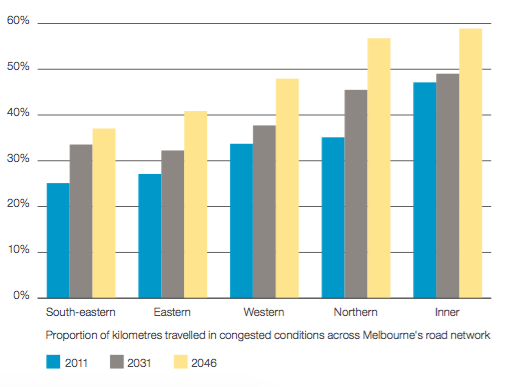 Source: KPMG/Arup/Jacobs, Economic appraisal and demand modelling, 2016Figure 2: Even as far into the future as 2046, train lines in Melbourne’s south and east are projected to have capacity during the morning peak period with only modest upgrades beyond current commitments.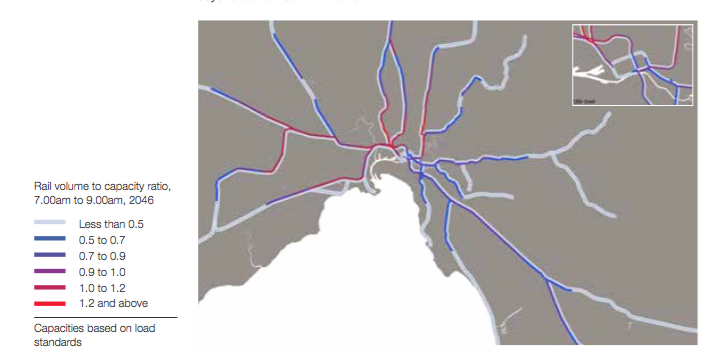 Source: KPMG/Arup/Jacobs, Economic appraisal and demand modelling, 2016Note: The model factored in major committed projects, such as Melbourne Metro, as well as more modest upgrades that have not been committed, such as the introduction of 10-car trains on lines running through Melbourne Metro and targeted roll out of high-capacity signalling.Figure 3: In 2046, Melbourne’s south and east are projected to have relatively good access to health services by car and public transport, particularly in contrast to the north and west.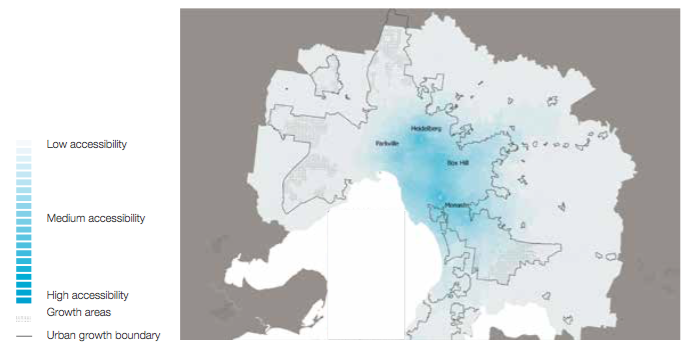 Source: KPMG/Arup/Jacobs, Economic appraisal and demand modelling, 2016Timeline1.1 Increase the proportion of housing in areas that are well serviced with infrastructure1.1.1 Development in established areas: 0-5 years (Changing behavior/better use, statewide, all sectors)1.1.2 Development in/around employment centres: 0-5 years (Changing behavior/better use, statewide, all sectors)1.2 Provide catalyst transport infrastructure to unlock large-scale brownfield sites close to inner city areas1.2.1 Fishermans Bend tram link: 5-10 years (New or expanded asset(s), Melbourne, transport)1.3 Provide transport infrastructure to support high growth greenfield areas1.3.1 Innovative transport services: 0-5 years (Changing behavior/better use, statewide, transport)1.3.2 Growth area local buses: 0-15 years (New or expanded asset(s), Melbourne, transport)1.3.3 SmartBus network: 0-15 years (New or expanded asset(s), Melbourne, transport)1.3.4 Geelong/Werribee/ Wyndham rail: 5-15 years (New or expanded asset(s), statewide, transport)1.3.5 Outer metropolitan arterial roads: 5-15 years (New or expanded asset(s), Melbourne, transport)1.3.6 Melton rail electrification: 10-15 years (New or expanded asset(s), Melbourne, transport)1.3.7 Clyde rail extension: 10-15 years (New or expanded asset(s), Melbourne, transport)1.3.8 Wallan rail electrification:15-30 years (New or expanded asset(s), Melbourne, transport)1.3.9 Wollert transport links: 0-5 years (Planning/prioritisation or further investigation, Melbourne, transport), 15-30 years (Anticipated completion of potential future project reform, Melbourne, transport) 1.4 Make better use of local infrastructure in areas experiencing growth1.4.1 Public space utilisation: 0-5 years (Changing behavior/better use, statewide, culture, civic, sporting, recreation and tourism)1.4.2 Community space shared use agreements: 0-5 years (Changing behavior/better use, statewide, culture, civic, sporting, recreation and tourism)1.4.3 Relocatable community infrastructure: 0-10 years (New or expanded asset(s), statewide, culture, civic, sporting, recreation and tourism, education and training)1.4.4 Community space refurb/rationalisation: 0-30 years (Changing behavior/better use, statewide, culture, civic, sporting, recreation and tourism)1.4.5 Public libraries: 0-30 years (New or expanded asset(s), statewide, culture, civic, sporting, recreation and tourism, education and training)1.4.6 Green infrastructure: 0-30 years (New or expanded asset(s), statewide, science, agriculture and environment, culture, civic, sporting, recreation and tourism, water and waste)1.4.7 Schools as community facilities: 5-30 years (Changing behavior/better use, statewide, culture, civic, sporting, recreation and tourism, education and training)1.5 Improve the planning for high growth areas to ensure infrastructure is coordinated and delivered in a timely way1.5.1 Government service/ infrastructure planning: 0-5 years (Planning/prioritisation or further investigation, statewide, all sectors)Need 2 Address infrastructure challenges in areas with low or negative population growthMeeting this need will help achieve objectives:1. Prepare for population change2. Foster healthy, safe and inclusive communities3. Reduce disadvantageWhile there is much discussion about the pressures of population growth, less attention is given to parts of Victoria that are experiencing low growth or even decline. The distribution of population is a complex story. There is a need to think about the most efficient and equitable means of using infrastructure to support these communities.Victoria’s uneven distribution of population growth means that while some areas of Victoria are growing rapidly, others are in decline. The increasing concentration of population in regional centres and Melbourne and the concurrent decline of some small towns is not a new phenomenon, but it nonetheless brings its own challenges for local communities and for policy makers.According to projections for the next 30 years, around a sixth of Victoria’s Local Government Areas (LGAs), mostly situated in rural parts of western Victoria, are expected to experience negative growth (see Figure 4). The sub-LGA story is again more complex, with some small towns in higher growth municipalities also experiencing decline.Rural areas often experience a range of barriers that makes adequate infrastructure and service provision challenging. These include small ratepayer bases for councils, dispersed populations and large distances, relatively higher proportions of older people and people experiencing socio-economic disadvantage, poor internet and mobile coverage, and lack of competition. In some cases, low growth areas have underutilised assets that create a maintenance burden on state and local governments, yet these same assets can be central to community wellbeing.In this context, there is a need to consider how the state can sustainably and equitably support communities that are experiencing low or negative population growth through infrastructure.RecommendationsThe recommendations to meet this need primarily focus on how to keep people in rural areas experiencing low growth connected to each other and to services, and how to make community infrastructure adaptable and resilient in the face of continued population decline and industry change.These include actions where state government has a role in maintaining transport and community infrastructure, providing health, education and justice services, assisting local governments to consolidate and better use assets (which are often difficult to maintain in the context of declining revenues), and better matching demand with service provision.A number of recommendations relate to the use of ICT for service delivery. However,the success of these initiatives relies on bridging the gap in the provision of communications infrastructure across the state. The ability to access internet and mobile phone services will be important for meeting this critical need in rural communities and for enabling many of the service delivery recommendations in the strategy. This issue is discussed further under Need 12.2.1 Maintain adequate transport connectivity in low growth areas2.1.1 Regional highways. Establish a transparent and evidence- based process for prioritising, at a state level, regional highway upgrades that will increase productivity and safety for road users within 0-5 years. This should involve the application of strategic criteria and draw on local knowledge and assessment of region-specific priorities. High-priority projects that will improve the level of service for commercial vehicles and improve safety and capacity for all road users could include highway duplications (for example on the Western Highway from Ararat to Stawell), road widenings with centre safety barriers (for example on the Goulburn Valley Highway), town bypasses (for example Shepparton and Traralgon), upgraded river crossings (for example at Swan Hill), and upgrades to improve traffic flow such as overtaking lanes (ref. RHU).2.1.2 Regional coaches. Provide new and expanded coach services between regional towns and cities over 0-10 years to provide greater opportunity for communities to access jobs and services in their regions. This requires the transparent identification of priority locations to improve connections with neighbouring centres and rail stations, which could include St Arnaud, Heathcote and Orbost. It would likely involve the provision of new coaches, routes and services (ref. RCU).2.1.3 On-demand transport services. Redeploy local community transport and taxis (or similar) to provide on-demand services in regional and rural areas, including for people who experience mobility challenges, within 0-10 years. This initiative may require ongoing subsidies and regulatory changes and should build on the recent trials of such services in Yarrawonga and Warrnambool. The first steps will be to refinethe proposed service changes based on the evaluation of these trials and to identify high-priority locations for implementation (ref. PTA).2.1.4 Regional road maintenance. Provide support for road maintenance and upgrades in regional Victoria over 5-30 years, following further scoping of works and monitoring of outcomes of currently committed investment programs. This program will provide extra support for regional local governments to maintain and upgrade local roads, as well as increased funding for the maintenance and upgrade of state roads in regional areas. This will enhance access to jobs and services, improve travel times and road safety, and meet the needs of first and last-mile freight in regional areas. A transparent framework to distribute funds should be developed, which relies on local government knowledge of priorities given its role as asset owners and managers. The longer- term planning should identify and prioritise the need for regional road investment across the state (ref. RRU).2.2 Support access to services through technology in low growth areas2.2.1 Police communications channels. Create new communications channels between the public and the police and broader justice workforce by delivering a non-emergency call centre (using the Police Assistance Line 131 444 available in other states) and supportive technology platforms within 0-5 years. When planning and delivering this system, consider whether it could support an integrated service model with human services and health (ref. MPW).2.2.2 Education delivery through technology. Expand and accelerate the provision of ICT infrastructure in schools (such as Wi-Fi and video conferencing) over 0-10 years, with a particular focus on regional and rural schools and schools in disadvantaged areas. This will support new ways of learning, enable the sharingof resources and teachers across school sites, and ensure students in smaller schools have access to a wide range of curriculum such as Science, Technology, Engineering and Maths (STEM) subjects and languages other than English (ref. SRS).2.2.3 Health care delivery through technology. Expand the roll-out of video conferencing and remote monitoring for health care and enable technologies to ‘plug in’ and share information over 5-10 years to deliver real-time, cost-effective and convenient health services (ref. TEH).2.3 Enable the better use and rationalisation of ageing, underutilised assets in low growth areas2.3.1 Community space shared use agreements. Better support the sharing of state facilities by local government, service providers and community organisations by standardising shared use agreements and providing supporting tools and guidelines within 0-5 years. As a first step, there should be a review of the effectiveness of existing agreements and barriers to the use of these agreements (ref. CSS1).2.3.2 Community space refurb/rationalisation. Create an incentive fund with clear criteria to assist local government, service providers and community organisations to refurbish or rationalise community assets (such as kindergartens, sports facilities and parks) over 0-30 years to better meet the needs of the community, while ensuring financial sustainability. A reasonable level of funding would be required as an incentive, with local governments and other organisations placing bids to government on the basis of demonstrating a significant service gap, refurbishment requirements, resource constraints and efforts to divest surplus or ineffective assets (ref. CSR).2.3.3 Schools as community facilities. Transform state schools into community facilities over 5-30 years. This could involve integrating kindergartens, long day care and other family services, providing spaces for community education, and sharing arts facilities, sports facilities and libraries, depending on the needs of the local community. The focus would be on designing all new schools as community facilities and progressively transitioning existing schools during major scheduled upgrades. As a first step, funding, governance and planning arrangements for these facilities would need to be reformed. This would include an increased role for local government and other co-investors in schools as partners in the management of these shared assets (ref. SCF).2.4 Improve planning in low growth areas to respond to changing demands on services and infrastructure2.4.1 Government service/infrastructure planning. Formalise an area-based, whole-of-government, integrated service and infrastructure planning and investment prioritisation process within 0-5 years to improve coordination and minimise siloed decision-making. Initially this would focus on mechanisms to make state government departments plan services and infrastructure better together. Once state government has become more integrated, it will be critical to include local and federal government in this process to enable more effective integrated land use and infrastructure planning (ref. SIP).Funding recommendationsThe delivery of the following major projects is expected to involve significant costs. If government chooses to adopt these recommendations, a range of funding mechanisms should be considered.Recommendations and potential funding mechanisms 2.1.1 Regional highwaysGeneral government revenueUser charges2.3.2 Community space refurb/ rationalisationGeneral government revenueUser chargesProperty developmentAsset salesFunding recommendations – additional commentsExisting heavy vehicle user charges could contribute funding for regional highway upgrades that have been identified and prioritised. Reforms to existing heavy vehicle user charges are needed so that charges are commensurate with the impact by those users. We recognise that this is underway through national reform processes.For community space refurb/rationalisation, we recommend establishing an incentive fund to assist local government, service providers and community organisations to refurbish or rationalise community assets. Some of the cost of providing refurbished or new community facilities could be reduced by local government, service providers and community organisations selling low-performing, costly or not fit-for-purpose community infrastructure. Property development opportunities could also be pursued by partnering with the private sector, such as selling or leasing facilities or floor space for commercial retail development (such as cafés and shops). User charges could be used to recover from users some of the cost of the infrastructure, maintenance or operations for these facilities. User charges for using refurbished community facilities could be considered to help fund future development.Things we consideredOne of the main issues we considered in responding to this need was whether to recommend using infrastructure to grow local economies and create jobs and help reverse the trend of population decline in the process, for example, by expanding the reach of the rail network. In the end we concluded that infrastructure could make only a limited contribution to promoting growth in areas where fundamental economic change is underway, such as the effect of new technologies on the labour intensity of farming.Instead, we focused on developing alternative delivery models and ongoing management and maintenance of existing infrastructure, with the aim of sustainably providing basic services.At this stage, we have recommended that state government provides additional support for upgrades to local roads over the medium to long term, even though the Commonwealth Government recently announced an extension of the Roads to Recovery program, as problems in these areas are unlikely to go away. We recognise that rural and regional councils often have vast areas of land and assets to manage, including thousands of kilometres of roads that are critical to local residents and to the movement of freight.Figure 4: Population growth in Victoria over the next 30 years is not projected to be evenly distributed across the state.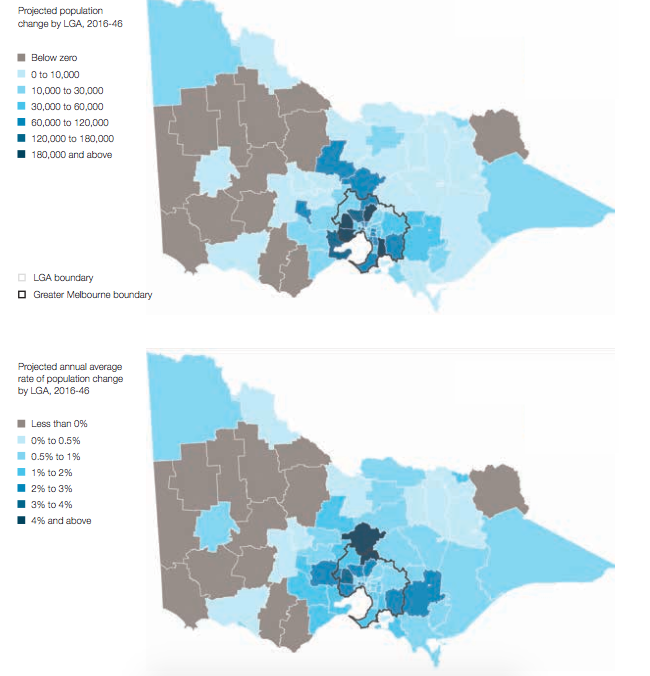 Source: Victorian Department of Environment, Land, Water and Planning, Victoria in future 2016, and unpublished Victorian Government population projections, adapted by AECOM/PwCTimeline2.1 Maintain adequate transport connectivity in low growth areas 2.1.1 Regional highways: 0-5 years (Planning/prioritisation or further investigation, Regional and rural Victoria, transport)2.1.2 Regional coaches: 0-10 years (New or expanded asset(s), Regional and rural Victoria, transport)2.1.3 On-demand transport services: 0-10 years (Changing behaviour/better use, statewide, transport)2.1.4 Regional road maintenance: 5-30 years (Changing behaviour/better use, Regional and rural Victoria, transport)2.2 Support access to services through technology in low growth areas2.2.1 Police communications channels: 0-5 years (Changing behaviour/better use, Statewide, justice and emergency services, ICT)2.2.2 Education delivery through technology: 0-10 years (Changing behaviour/better use, statewide, education and training, ICT)2.2.3 Health care delivery through technology: 5-10 years (Changing behaviour/better use, statewide, health and human services, ICT)2.3 Enable the better use and rationalisation of ageing, underutilised assets in low growth areas2.3.1 Community space shared use agreements: 0-5 years (Changing behaviour/better use, statewide, cultural, civic, sporting, recreation and tourism)2.3.2 Community space refurb/rationalisation: 0-30 years (Changing behaviour/better use, statewide, cultural, civic, sporting, recreation and tourism)2.3.3 Schools as community facilities: 5-30 years (Changing behaviour/better use, statewide, cultural, civic, sporting, recreation and tourism, education and training)2.4 Improve planning in low growth areas to respond to changing demands on services and infrastructure2.4.1 Government service/ infrastructure planning: 0-5 years (Planning/prioritisation or further investigation, statewide, all sectors)Need 3 Respond to increasing pressures on health infrastructure, particularly due to ageingMeeting this need will help achieve objectives:1. Prepare for population change2. Foster healthy, safe and inclusive communities3. Reduce disadvantage4. Enable workforce participation5. Lift productivity10. Build resilience to shocksOver the coming decades, government expenditure on health is expected to increase significantly due to population growth and ageing, as well as the rise of chronic diseases. Innovative approaches, including leveraging technology, will be needed to respond to increasing pressures on hospital, community health and aged care infrastructure, but technological advances could also bring new challenges.Between 2016 and 2046, Victoria’s overall population is projected to grow by 55 per cent and the number of people over 85 years old will grow by 220 per cent. Half of all Victorian adults already report having at least one chronic disease and one in five report having two or more. The burden of chronic diseases, including diabetes, heart disease, cancer, stroke, arthritis, osteoporosis and depression, is only expected to grow.This demand will place increasing pressure on government health expenditure and infrastructure provision. The Productivity Commission estimates that state and territory spending on health will rise from 2.4 to 3.8 per cent of gross domestic product between 2011-12 and 2059-60 (or about $5 billion for Victoria in today’s prices). Over the coming decades, Victoria will most likely require thousands of additional points of care and residential support packages spanning the health and aged care sectors. Moreover, existing health infrastructure is not always fit-for-purpose or in the right place, with limited accessibility to services in parts of Melbourne, particularly the north and west (see Figure 3 in Need 1), and some regional and rural locations.The Australian health system involves multiple layers of responsibility with services provided by all three tiers of government and private operators, complicating health service and infrastructure planning.Looking into the future, technology will be a fundamental disruptorand enabler, transforming health service delivery and infrastructure provision. It has the potential to remove barriers of time and distance, increasing access to health care services and ultimately improving health outcomes and experiences. However, the emergence of new health technologies could also significantly increase the cost of services.RecommendationsDelivering health services is likely to be one of the key budget pressure points for state governments over the medium to long term. While infrastructure represents only a small proportion of spending in this sector, it can enable more sustainable health service delivery models. Investment in health infrastructure, particularly in the area of mental health and alcohol and other drug services, will also have flow on effects for improved outcomes in the human services and justice sectors.Technology will play a large part in meeting the challenges of rising health costs, but could also be a source of cost pressure. The recommendations below target investment in ICT infrastructure that both underpins improvements in quality and safety of existing health services and facilitates management of health data for research and diagnosis to support health care delivery in the future.The role of hospitals will change over time, based on disease prevalence and evolving clinical practice. The recommendations recognise, however, that investment will need to continue in health facilities, targeting areas that are not well serviced and providing generational upgrades to major facilities within the 30-year period.3.1 Deliver better health care outcomes through technology3.1.1 Health care ICT systems. Improve the capability of digital health systems over 0-10 years. This will involve implementing digital clinical systems across public hospitals and health services, establishing clinical and research information exchanges and connecting all elements with a secure communications network. This will enable patient information to be shared within and between health service providers and the research community, improving quality and safety, coordinating services and enabling developments in medical research and technology (ref. EEA).3.1.2 Health care delivery through technology. Expand the roll-out of video conferencing and remote monitoring for health care and enable technologies to ‘plug in’ and share information over 5-10 years to deliver real-time, cost-effective and convenient health services (ref. TEH).3.2 Take an integrated, system-based approach to health infrastructure provision3.2.1 Health care partnerships. Develop additional partnerships with community and private sector health care providers over 0-30 years to complement the public health system and promote the sharing of resources and facilities. The completion of the Victorian Statewide system design, service and infrastructure plan will provide greater visibility of where there are the opportunities for government and other parties to form partnerships in a more structured, longer- term manner (ref. HAP).3.2.2 Acute/sub-acute health facilities. Target investment in public acute and sub-acute health facilities to areas experiencing high growth in the outer northern, western and southeastern metropolitan zones of Melbourne and central Victoria over5-15 years. This will help address existing and forecast service gaps in these areas (ref. HIM).3.2.3 Integrated community health hubs. Expand the provision of integrated, community-based health hubs over 5-30 years, in partnership with a mix of health providers and other complementary human services and justice service providers. This will allow for a greater focus on primary and preventative health, better meeting local community needs and reducing pressure on hospitals (ref. ICP).3.2.4 Major hospitals. Respond to the aged condition of the Alfred, Royal Melbourne and Footscray hospitals, with a view to completing a major refurbishment or new facility construction of one or more of these hospitals within 10-15 years. This will be required to efficiently support the delivery of specialist and complex statewide health services and meet the needs of rapidly growing inner city populations (ref. THR).3.3 Provide infrastructure to support mental health and alcohol and other drugs services3.3.1 Forensic mental health facilities. Provide new or expanded forensic mental health facilities (currently provided by the Thomas Embling Hospital) within 5-10 years. Detailed planning will be required to address the needs of different patient cohorts and determine the level of security required for the facilities (ref. NEF).3.3.2 Mental health/AOD facilities. Expand the provision of infrastructure to support mental health and alcohol and other drug (AOD) rehabilitation services across emergency, acute, sub-acute, community and long-term care over 5-30 years. The first step is to define the strategic approach to service delivery and align infrastructure planning accordingly. Opportunities to co-locate with complementary justice services and human services should also be considered (ref. MHA).3.4 Enable the provision of aged care support facilities3.4.1 Aged care facility approvals. Enable more aged care facilities to be provided in established areas by reviewing and removing planning and regulatory barriers for private and community sector aged care developments within 0-5 years. This will allow more people to age in their current neighbourhoods (ref. UPA).Funding recommendationsThe delivery of the following major projects is expected to involve significant costs. If government chooses to adopt these recommendations, a range of funding mechanisms should be considered.Recommendations and potential funding mechanisms3.1.1 Health care ICT systemsGeneral government revenueUser charges3.2.2 Acute/sub-acute health facilitiesGeneral government revenueProperty developmentAsset sales Donations and bequests3.2.3 Integrated community health hubs General government revenueProperty development Donations and bequests3.2.4 Major hospitalsGeneral government revenueProperty developmentAsset sales Donations and bequests3.3.2 Mental health/AOD facilitiesGeneral government revenueFunding recommendations – additional commentsGeneral government revenue will continue to be a major source of funding for these major projects, but there are potential additional funding mechanisms.Property development could be considered to help fund major new health facilities and refurbishments (through acute/sub-acute health facilities, major hospitals and integrated community health hubs). This could include commercially leasing parts of the premises within or around the health facilities. Opportunities could range from retail (such as cafés and shops) to providing space for private providers. Donations and bequests should also continue to be pursued; however, they will only ever make a small contribution to a project.Additionally, any hospital sites that are no longer fit-for-purpose and surplus to government requirements should be sold, which can provide a one-off funding boost.Opportunities for user charging could be examined for health care ICT systems, such as charging for access by private sector researchers.Things we consideredWe are aware that the Department of Health and Human Services is preparing a Statewide system design, service and infrastructure plan, for the Victorian health system which is due to be published in mid-2017. Rather than pre-empting this plan and going into detail about particular facilities, we focused on big picture issues. The recommendations do, however, call out specific geographic areas and types of facilities where there are known existing or future infrastructure gaps requiring attention.In framing the recommendations, we were very cognisant of the fact that Victoria will not be able to afford to provide hospital beds or points of care at the same ratio per head of population that it has in the past. In addition to rolling out system efficiencies and new models of health care delivery, we see a place for clearer definition of the roles of different facilities and better targeting of resources.We considered a number of preventative health options to reduce demands on the system (ref. HEP and PHC), but concluded that these were beyond the scope of a strategy about infrastructure.INSIGHT: Technology and healthAdvances in health technologies have already had a transformative effect on the delivery of health care and the patient experience. The time spent in hospital following operations has dramatically reduced over recent decades and many services that used to be provided in hospitals are now delivered in alternative care settings, including homes. New devices are also allowing people to monitor their own health and wellbeing, with the potential for a much greater focus on preventative health.Looking to the future, having the right ICT systems in place to support health care delivery and better information exchange will be critical for improving safety, adopting developments in medical practice, providing more equitable accessto health care (particularly in areas not as well served with ‘bricks and mortar’ infrastructure), enhancing research and, ultimately, improving health outcomes.Technological advances in health can, however, be a double-edged sword for governments. As more and more innovations hit the market, citizens’ expectations can rise, sometimes beyond the capacity of governments to pay. This issue needs to be carefully managed, with investments targeted to maximise return.Timeline3.1 Deliver better health care outcomes through technology3.1.1 Health care ICT systems: 0-10 years (Changing behaviour/better use, statewide, health and human services, ICT)3.1.2 Health care delivery through technology: 5-10 years (Changing behaviour/better use, statewide, health and human services, ICT)3.2 Take an integrated, system-based approach to health infrastructure provision3.2.1 Health care partnerships: 0-30 years (Changing behaviour/better use, statewide, health and human services)3.2.2 Acute/sub-acute health facilities: 5-15 years (Planning/prioritisation or further investigation, statewide, health and human services)3.2.3 Integrated community health hubs: 5-30 years (New or expanded asset(s), statewide, health and human services)3.2.4 Major hospitals: 10-15 years (New or expanded asset(s), Melbourne, health and human services)3.3 Provide infrastructure to support mental health and alcohol and other drugs services3.3.1 Forensic mental health facilities: 5-10 years (New or expanded asset(s), Melbourne, health and human services)3.3.2 Mental health/ AOD facilities: 5-30 years (New or expanded asset(s), statewide, health and human services)3.4 Enable the provision of aged care support facilities3.4.1 Aged care facility approvals: 0-5 years (Changing behaviour/better use, statewide, health and human services)Need 4 Enable physical activity and participationMeeting this need will help achieve objectives:2. Foster healthy, safe and inclusive communities5. Lift productivity7. Promote sustainable production and consumptionIn addition to responding to pressures on the health system, infrastructure can help alleviate them. Encouraging physical activity and participation in sport and recreation can play an important role in preventing chronic disease and promoting physical and mental wellbeing, as well as contributing to a more connected society.Victoria prides itself on being the sporting capital of the world, yet it has seen a growth in physical inactivity and associated health problems. According to the Victorian Population Health Survey, only around 64 per cent of Victorian adults met the guidelines for sufficient physical activity in 2011-12, with the lowest rates in a number of middle and outer Melbourne Local Government Areas (LGAs), particularly in the west, northwest and southeast, as well as some regional and rural LGAs.A particular challenge is the health and wellbeing of Victorian children. Some key state government indicators show that children are walking to school less and being driven more. In 2013, approximately half of all Victorian children aged 5 to 12 were always driven to school, and in 2014 only one in four children in school years 5, 8 and 11 met the recommended amount of physical activity on all days of the week, with children in rural areas more likely to meet guidelines than children in metropolitan areas.Obesity and physical inactivity play a major role in the incidence of chronic disease in Victoria. Unaddressed, these risk factors will pose a significant drain on Victoria’s health system over the next 30 years, along with the other costs associated with poorer productivity and wellbeing. In 2008, the total economic cost to Australia of physical inactivity was estimated to be $13.8 billion.Infrastructure can enable both incidental and planned physical activity through the provision of walking and cycling networks, open space as part of a green infrastructure network and community sporting and recreational facilities. The built environment and community design can also play an important role, particularly through proximity of housing to jobs, education, services and public transport.RecommendationsWithout adequate enabling infrastructure, low rates of physical activity and participation can become intractable, though societal factors play a significant role as well.The recommendations below focus on delivering cycling and walking networks and facilities for both recreation and transport, shaping the urban form of Victorian communities to encourage exercise, including increasing the amount and quality of green infrastructure, and developing a more strategic investment approach for major and community sport and recreational facilities. Initiatives under other needs in this strategy, such as transport network pricing and better planning for and utilisation of schools, could also encourage and enable more physical activity, including for children and young people.We see great opportunity for Victoria to increase investment in walking and cycling infrastructure to better reflect its share as a transport mode (see Figure 5). In addition to expected health benefits, including mental health benefits, such an investment would help reduce congestion and the negative environmental impacts of transport. For many years successive governments have released maps of proposed cycling networks without any clear commitment to delivering these networks. It’s time for a concerted effort.While state government has a leadership role to play in meeting the challenges of physical inactivity, it will often need to partner with local government to achieve the best outcomes.4.1 Increase walking and cycling for transport4.1.1 Cycling end-of-trip facilities. Increase the provision and improve the standards of end-of-trip cycling facilities by reviewing and updating prescribed rates and design requirements in the planning system (clause 52.34) within 0-5 years to better reflect current and projected demand across the state and particularly in high-demand areas such central Melbourne (ref. ALR).4.1.2 Cycling/walking data. Improve and standardise walking and cycling data capture and analysis across the state, including expanding the network of bike counters and leveraging smart phone technology, within 0-5 years. This will enable the development of high- quality investment proposals and better promotion of walking and cycling, including by providing information on route choice (ref. BWP1).4.1.3 Cycling corridors/walking improvements. Finalise and accelerate investment in the roll-out of Victoria’s Strategic Cycling Corridors and identified walking network improvements for completion within 0-15 years, working closely with local government. The immediate first step is to deliver improvements on state government roads and land and in other significant locations (such as the central subregion of Melbourne). An accelerated roll-out beyond current funding commitments should include:expanding walking and cycling networks, including to address missing links (ref. BWP2)improving standards for existing walking and cycling networks, in particular the separation of walking and cycling paths and also from other road users (ref. BWP3)identifying and prioritising locations where grade-separated bicycle highways in the central city could facilitate safer and more direct access into and across central Melbourne (ref. BHT).4.2 Promote more incidental and recreational physical activity in local communities4.2.1 Cycling/walking in established areas. Run three pilots in Melbourne and two pilots in regional Victoria to retrofit walking and cycling facilities in established suburbs with high levels of car dependence (such as Sunbury) within 0-5 years. Evaluation of these pilots would inform whether the initiative should be rolled out more broadly over the coming decades. A more extensive program could support the delivery of the ‘20-minute neighbourhoods’ concept championed through Plan Melbourne (ref. AEA).4.2.2 Active lifestyle facilities. Identify priority locations for, and roll out a program of, small-scale improvements to state government facilities to promote physical activity over 0-10 years, including bicycle and equipment lockers in train stations (ref. ALP).4.2.3 Green infrastructure. Increase the amount and quality of green infrastructure in urban settings over 0-30 years to support a range of outcomes, including creating open space for planned and incidental exercise, improving biodiversity by increasing forested and planted areas and supporting water-sensitive design to mitigate flooding events. The immediate first step is to produce a statewide green infrastructure plan in partnership with local government, leveraging opportunities to unlock restricted public land held by, for example, water or transport authorities (ref. UFF).4.3 Develop a network of multi-purpose, well-maintained and fit-for-purpose sporting and recreation facilities4.3.1 Major cultural/sporting infrastructure. Develop a transparent decision-making framework to guide any future state government investment in major cultural/arts and sporting infrastructure within 0-5 years. The criteria applied, and the supporting resources, should ensure that any future infrastructure investment will not just benefit one or two main groups, but have a wider community benefit through the provision of new spaces for community use (ref. CSM).4.3.2 Community sport/recreation facilities. Develop a stronger evidence base and more transparent decision-making processes to support future state government investment in community sport and recreation infrastructure within 0-5 years.This should include consideration of the condition and use of existing facilities, gaps in provision and demand forecasts, changing trends in participation and more integrated delivery models. The focus should be on enabling the development of facilities that meet the needs of communities across multiple LGAs. Opportunitiesfor integrating community sports facilities with schools should be considered where schools are well located (see Recommendation 1.4.7/2.3.3/5.3.1/9.3.3) (ref. SRF).Funding recommendationsThe delivery of the following major project is expected to involve significant costs. If government chooses to adopt this recommendation, a range of funding mechanisms should be considered.Recommendations and potential funding mechanism4.1.3 Cycling corridors/walking improvementsGeneral government revenueBeneficiary chargesFunding recommendations – additional commentsBeneficiary charges, such as developer contributions, could be considered for cycling corridors/walking improvements. These could be sourced from existing developer contributions such as the Growth Areas Infrastructure Contribution, developer contribution plans and open space contributions.Figure 5: In 2012-13, walking and cycling had a higher share of weekday trips for all purposes than public transport in Victoria.Weekday trip mode shareMelbourne Private vehicle: 72%Public transport: 9%Active transport: 18%Other: 1%GeelongPrivate vehicle: 82%Public transport: 4%Active transport: 13%Other: 1%Regional centresPrivate vehicle: 83%Public transport: 2%Active transport: 14%Other: 1%Source: Victorian Department of Economic Development, Jobs, Transport and Resources, Victorian integrated surveyof travel and activity (VISTA), 2013Things we consideredOne of the biggest issues we considered in developing recommendations related to cycling and walking was whether to adopt government’s work to identify Strategic Cycling Corridors and walking network improvements across Victoria or to separately identify areas or projects as priorities. Rather than opening up the case for further high-level network planning, we have put the focus on getting on with delivery.We also considered whether funding through the Transport Accident Commission’s (TAC) Safer Cyclists and Pedestrians Fund was sufficient to cover necessary improvements to Victoria’s cycling and walking infrastructure. Given international evidence showing excellent cost- benefit ratios for such projects, there was a clear case for recommending government accelerates the roll-out of Strategic Cycling Corridorsand identified network improvements beyond the safety priorities funded through the TAC.INSIGHT: Investment framework for major cultural and sporting infrastructureThe State Government makes significant investments in major sports and cultural/arts facilities, including some it does not own. These facilities are usually very costly to build and maintain. They are highly valued, not just as places for elite sports and arts, but also as important attractors for tourists (such as the Winter Masterpieces series at the NGV), which can contribute significantly to the local, regional and even national economy.During consultation, stakeholders brought forward a range of proposals for new investments in major sports and cultural infrastructure, including expansions to Kardinia Park, the Melbourne Cricket Ground and the House of World Cultures. As all of these proposals came forward, it became evident that there is no clear process for determining where investment should occur and who should benefit.We believe that a robust and transparent decision-making framework for these types of investments must be developed, adopted and monitored for compliance to ensure the benefits of these large investments are spread across the community, and not reserved for just one or two groups. Some principles that could be applied (drawing from the 2015 VAGO report on the Regional Growth Fund outcomes and learnings) include having:clear goals and outcomes that are to be achievedrobust business cases, including options assessmentdocumented evidence to support the investmentevidence of partnerships and joint funder contributions, with details on expectations on returns from their investmentclear processes to assess the business case, with high levels of integrityevaluation frameworks, including measurable outcomes that are expected to be achieved from the investment.With current and likely increased demands on government for community-level sports and cultural infrastructure, there is an opportunity to leverage these major investments for additional benefits. Investment decisions should demonstrate how the infrastructure will meet wider community needs, for example, supporting inner-city schools with limited access to sports grounds or community arts groups requiring performance spaces. This would involve new governance models in the early planning and design stages to ensure community groups are not designed out, and that the needs of elite groups can be managed alongside those of the wider community.Timeline4.1 Increase walking and cycling for transport4.1.1 Cycling end-of- trip facilities: 0-5 years (Changing behaviour/better use, statewide, transport)4.1.2 Cycling/walking data: 0-5 years (Changing behaviour/better use, statewide, transport, cultural, civic, sporting, recreation and tourism)4.1.3 Cycling corridors/walking improvements: 0-15 years (New or expanded asset(s), statewide, transport, cultural, civic, sporting, recreation and tourism)4.2 Promote more incidental and recreational physical activity in local communities4.2.1 Cycling/walking in established areas: 0-5 years (New or expanded asset(s), statewide, transport, cultural, civic, sporting, recreation and tourism)4.2.2 Active lifestyle facilities: 0-10 years (New or expanded asset(s), statewide, transport, cultural, civic, sporting, recreation and tourism)4.2.3 Green infrastructure: 0-30 years (New or expanded asset(s), statewide, science, agriculture and environment, cultural, civic, sporting, recreation and tourism, water and waste)4.3 Develop a network of multi-purpose, well-maintained and fit-for-purpose sporting and recreation facilities4.3.1 Major cultural/sporting infrastructure: 0-5 years (Planning/prioritisation or further investigation, statewide, cultural, civic, sporting, recreation and tourism)4.3.2 Community sport/ recreation facilities: 0-5 years (Planning/prioritisation or further investigation, statewide, cultural, civic, sporting, recreation and tourism)Need 5 Provide spaces where communities can come togetherMeeting this need will help achieve objectives:1. Prepare for population change2. Foster healthy, safe and inclusive communities3. Reduce disadvantage10. Build resilience to shocksPublic spaces, and the community connections they enable, have been recognised as central to social cohesion. These spaces can include libraries, community centres, arts and culture venues, sport and recreation facilities, and parks. As Victoria’s population grows and densification increases, access to public spaces is likely to come under pressure.Public spaces, such as libraries, community centres, arts and culture venues, sport and recreation facilities, and parks, are shared resources that play a vital role in the social life of communities. They can promote social interaction and inclusion, as well as civic engagement and community empowerment. They can help create vibrant places where people want to live, foster creativeness and support tourism. Open public spaces, particularly green spaces, provide opportunities for physical activity, while delivering environmental benefits such as supporting biodiversity and reducing the urban heat island effect. Successful public spaces are accessible to all.The 2011-12 Victorian Population Health Survey showed that the majority of Victorians were able to access community services or resources, such as libraries, maternal and child health centres and neighbourhood centres, when needed (84.9 per cent), thought their local area was a pleasant environment, taking into consideration features such as nice streets and open spaces (80.5 per cent), and considered they were part of an active community where people do things and get involved in local issues and activities (58.5 per cent). On all of these measures regional and rural Victorians performed better than their metropolitan counterparts, though there was some variation at Local Government Area level.As Victoria’s population grows and densification increases over the coming decades, access to existing public spaces will come under pressure and new infrastructure will be required in some areas. In other areas, reduced demand or financial challenges may make some facilities unsustainable, with many local councils already noting a backlogof maintenance for civic assets in their annual reporting.RecommendationsInfrastructure can play a critical role in supporting social connections. The recommendations below cover a range of interventions to improve the provision, management and maintenance of community spaces, including encouraging government to make more strategic and evidence-based investment decisions in facilities, getting the most out of existing and new assets, and rationalising old assets that are not going to meet future community needs.At their core, the recommendations recognise that, with increasingly high costs of land, construction and maintenance and changing population profiles, more shared and less single use spaces will be required in the future. Sometimes the complexity of joint planning and managing spaces makes it seem easier for all parties to just go it alone. However, investing in community spaces that meet the needs of just one group is unlikely to be viable in future.The recommendations are directed at state government, but local government and private and community sector organisations also play a crucial role in providing, maintaining and programming many of the spaces where communities come together. Ultimately, partnerships are required to deliver the shared spaces Victoria needs.5.1 Make more strategic investments in cultural and sporting facilities5.1.1 Major cultural/sporting infrastructure. Develop a transparent decision-making framework to guide any future state government investment in major cultural/arts and sporting infrastructure within 0-5 years. The criteria applied, and the supporting resources, should ensure that any future infrastructure investment will not just benefit one or two main groups, but have a wider community benefit through the provision of new spaces for community use (ref. CSM).5.1.2 Community cultural facilities. Develop a stronger evidence base and more transparent decision-making processes to support future state government investment in community cultural infrastructure within 0-5 years. This should include consideration of the condition and use of existing facilities, gaps in provision and demand forecasts, changing trends in participation and more integrated delivery models. Opportunities for integrating community cultural facilities with schools should be considered where schools are well located (see Recommendation 1.4.7/2.3.3/5.3.1/9.3.3) (ref. CCF).5.2 Better use existing public spaces5.2.1 Public space utilisation. Activate and open up state government land and facilities for wider community use by undertaking an audit to identify underutilised assets and reviewing and removing barriers to their use within 0-5 years. The initial focus should be on opportunities to utilise the estimated 2,400 hectares of school grounds across metropolitan Melbourne outside school hours, provide land for community use in areas where land is in high demand and increase green infrastructure. The findings of the audit should be published to show where opportunities for better use of government assets exist currently and where they are likely to be in the future (ref. CSU).5.2.2 Community space shared use agreements. Better support the sharing of state facilities by local government, service providers and community organisations by standardising shared use agreements and providing supporting tools and guidelines within 0-5 years. As a first step, there should be a review of the effectiveness of existing agreements and barriers to the use of these agreements (ref. CSS1).5.3 Turn schools into places for the whole community5.3.1 Schools as community facilities. Transform state schools into community facilities over 5-30 years. This could involve integrating kindergartens, long day care and other family services, providing spaces for community education, and sharing arts facilities, sports facilities and libraries, depending on the needs of the local community. The focus would be on designing all new schools as community facilities and progressively transitioning existing schools during major scheduled upgrades. As a first step, funding, governance and planning arrangements for these facilities would need to be reformed. This would include an increased role for local government and other co-investors in schools as partners in the management of these shared assets (ref. SCF).5.4 Upgrade existing facilities and build new ones that meet the needs of more than just one group, and respond to the changing needs of the community5.4.1 Relocatable community infrastructure. Increase the provision of temporary or interim community infrastructure, such as relocatable buildings, over 0-10 years, to respond to rapidly changing community needs. Temporary infrastructure is of particular use in areas of high population growth where permanent infrastructure cannot be provided in a timely way and after emergencies, such as bushfires, where existing infrastructure is destroyed (ref. RCI).5.4.2 Community space refurb/rationalisation. Create an incentive fund with clear criteria to assist local government, service providers and community organisations to refurbish or rationalise community assets (such as kindergartens, sports facilities and parks) over 0-30 years to better meet the needs of the community, while ensuring financial sustainability. A reasonable level of funding would be required as an incentive, with local governments and other organisations placing bids to government on the basis of demonstrating a significant service gap, refurbishment requirements, resource constraints and efforts to divest surplus or ineffective assets (ref. CSR).5.4.3 Public libraries. Provide additional support to local government for the delivery of 21st century municipal libraries (new or upgraded) over 0-30 years. Even a limited increase in state government funding would better recognise the cost of these facilities, which perform a crucial role in supporting lifelong learning, providing communities with access to digital technology and meeting multiple community needs. In some instances, it may be appropriate to integrate municipal libraries with schools (ref. LLH).Funding recommendationsThe delivery of the following major project is expected to involve significant costs. If government chooses to adopt this recommendation, a range of funding mechanisms should be considered.Recommendations and potential funding mechanisms5.4.2 Community space refurb/ rationalisationGeneral government revenueUser chargesProperty developmentAsset salesFunding recommendations – additional commentsFor community space refurb/rationalisation, we recommend establishing an incentive fund to assist local government, service providers and community organisations to refurbish or rationalise community assets. Some of the cost of providing refurbished or new community facilities could be reduced by local government, service providers and community organisations selling low-performing, costly or not fit-for-purpose community infrastructure. Property development opportunities could also be pursued by partnering with the private sector, such as selling or leasing facilities or floor space for commercial retail development (such as cafés and shops). User charges could be used to recover from users some of the cost of the infrastructure, maintenance or operations for these facilities. User charges for using refurbished community facilities could be considered to help fund future development.Things we consideredIn framing the response to this need, we recognised that creating great spaces for the community to come together requires innovative thinking and new approaches, because the cost of acquiring new land and facilities, particularly in areas of high population growth, can be prohibitive. There are over 9,000 hectares of restricted public land in Melbourne alone, of which government schools account for over a quarter. A substantial proportion of this land has potential for community use, whether through turning schools into community facilities or increasing the quality and amount of green infrastructure.We also considered the role of technology and how it will impact on the way people come together. While we are already witnessing thriving virtual communities and connections, people will always need face-to-face human interaction. However, the spaces where people meet will change through the use of technology. For example, spaces will be increasingly networked and infrastructure such as Wi-Fi will enable their activation and better use. Over time, we will need to monitor how technology changes the way community spaces are used.Through consultation we received proposals for a range of new facilities across the state. We also consulted on the option to improve arts precinct connectivity (ref. CPC). We ultimately decided not to call out one specific facility as a priority. Instead, there is a need for a robust and transparent investment criteria that considers how these investments can be leveraged for Victorian communities as a whole, rather than specific associations or groups.INSIGHT: Refurbishing and rationalising community facilitiesCommunity facilities are an integral part of our lives. At some point today youare likely to have used a community facility. Perhaps you dropped your child off at childcare, went to the swimming pool before work or walked through a park at lunchtime. These assets are highly valued by communities and it is important that they remain usable and relevant for all Victorians.Many of the state’s community facilities are funded, operated and managed by Victorian local governments. A 2015 report by the local government sector found that 40 per cent of their community infrastructure is currently not considered to be fit-for-purpose and requires significant investment in maintenance or renewal to bring it up to standard. In some cases the money spent on maintaining these assets could be better used, for example, to support a new facility. However, communities have strong ties to these spaces and are often resistant to them changing. It can be particularly difficult for councils to consolidate or modify these older assets. Ultimately, over the next 30 years many of these assets will continue to require ongoing maintenance and will not be able to meet changing community needs.The recommendation for community space refurbishment and rationalisation proposes that the Victorian Government assists local government to transition these assets to become fit-for-purpose over the coming years through a fund tied to criteria. This would incentivise councils to ensure facilities are upgraded over time to meet current and future needs. This might involve older single- room kindergartens or stand-alone maternal and child health centres being consolidated into early years children services hubs, possibly even located on school sites. For sport and recreational assets, it could support upgrading an existing grass sports field to a synthetic turf field that would increase its use from 25 hours a week to 60 hours a week.Given that this recommendation is about meeting demand and better use of assets, it could be targeted to areas experiencing strong population growth or rural areas with constrained resources in the first instance.Timeline5.1 Make more strategic investments in cultural and sporting facilities5.1.1 Major cultural/sporting infrastructure: 0-5 years (Planning/prioritisation or further investigation, statewide, cultural, civic, sporting, recreation and tourism)5.1.2 Community cultural facilities: 0-5 years (Planning/prioritisation or further investigation, statewide, cultural, civic, sporting, recreation and tourism)5.2 Better use existing public spaces5.2.1 Public space utilisation: 0-5 years (Changing behaviour/better use, statewide, cultural, civic, sporting, recreation and tourism)5.2.2 Community space shared use agreements: 0-5 years (Changing behaviour/better use, statewide, cultural, civic, sporting, recreation and tourism)5.3 Turn schools into places for the whole community5.3.1 Schools as community facilities: 5-30 years (Changing behaviour/better use, statewide, cultural, civic, sporting, recreation and tourism, education and training)5.4 Upgrade existing facilities and build new ones that meet the needs of more than just one group, and respond to the changing needs of the community5.4.1 Relocatable community infrastructure: 0-10 years (New or expanded asset(s), statewide, cultural, civic, sporting, recreation and tourism, education and training))5.4.2 Community space refurb/rationalisation: 0-30 years (Changing behaviour/better use, statewide, cultural, civic, sporting, recreation and tourism)5.4.3 Public libraries: 0-30 years (New or expanded asset(s), statewide, cultural, civic, sporting, recreation and tourism, education and training)Need 6 Improve accessibility for people with mobility challengesMeeting this need will help achieve objectives:1. Prepare for population change2. Foster healthy, safe and inclusive communities3. Reduce disadvantage4. Enable workforce participation5. Lift productivityFor people with mobility challenges due to age, disability or other causes, infrastructure can act as a powerful barrier to, or enabler for, accessing jobs and services and participating in community life. This need seeks to address legacy issues with existing infrastructure and explore new ways to improve accessibility.Many Victorians experience mobility restrictions of varying degrees, which can inhibit social and economic participation. For some, this can be due to permanent or temporary disability, while for others it may be associated with a life stage, for example, older people or families with young children. Barriers to access can also be experienced by associates of people with mobility restrictions, such as carers.All new infrastructure should comply with the requirements of the Commonwealth Disability Discrimination Act 1992, but there is a long trail of expensive retrofitting associated with legacy infrastructure. In particular, much of the Victorian public transport network does not yet meet requirements, though improvements are being made. According to the ABS, a third of Victorians with a disability report having difficulty using public transport.Evolving technology that brings services into people’s homes has the potential to break down physical barriers. However, as cautioned in a recent Victorian Parliamentary inquiry, there are risks to becoming overly reliant on ICT solutions. Many people who are mobility challenged often already experience social isolation and while remote access may meet some people’s service needs, it may also have the unintended consequence of negatively affecting wellbeing and participation.RecommendationsThe recommendations under this need primarily focus on making built infrastructure more accessible for people with mobility challenges. Infrastructure can be an enabler for inclusive communities, but in many cases it is currently a barrier.In particular, the recommendations recognise that retrofitting infrastructure, particularly transport infrastructure, to meet requirements under the Commonwealth Disability Discrimination Act 1992 is critical. While government largely met its targets in 2012,it is unlikely that the 2017 targets will be met.There is also a need to get things right at the design stage. The objective of Universal Design is to create spaces and facilities that can cater for all abilities, especially for those with mobility challenges, such as disabled and older Victorians, without the need for adaption or special design. Designing for people of all abilities will not only increase the proportion of state government infrastructure that is accessible, but also demonstrate best- practice leadership to show how the built form can be improved across the board.There is also clearly a role for alternative delivery models that complement these changes, such as point-to-point transport, which may become even more viable with the introduction of driverless vehicles.6.1 Retrofit existing infrastructure and better design new infrastructure to improve accessibility6.1.1 Universal Design. Embed Universal Design principles across state government within 0-5 years to increase the proportion of state infrastructure that is accessible to people of all abilities. If they have not already done so, departments and agencies should use these principles to prepare clear Universal Design guidelines appropriate to their function that can apply to all new and upgraded infrastructure (ref. CIM).6.1.2 Transport interchanges. Develop a transparent prioritisation process within 0-5 years for upgrading transport interchanges beyond current commitments. This framework should focus on identifying upgrades that facilitate faster and easier passenger transfers, including for people with mobility challenges, and support a multi-modal network. Priority interchanges for upgrade are expected to include those thatserve the Monash, Dandenong and Latrobe National Employment Clusters (NECs) and the Box Hill and Broadmeadows Metropolitan Activity Centres (MACs), but consideration should also be given to high volume or end of line stations in regional areas (ref. MII).6.1.3 Public transport accessibility. Improve the accessibility of public transport within 0-5 years by accelerating the retrofitting of assets, as required by the Disability Discrimination Act 1992. The first steps will be to review the status of the transport network to prioritise low cost and high-benefit upgrades. Any revised action plan should consider prioritising access and integrating transport modes around key destinations and precincts, for example, the hospitals in Parkville (ref. PTV).6.2 Increase transport choice to reduce barriers to mobility6.2.1 On-demand transport services. Redeploy local community transport and taxis (or similar) to provide on-demand services in regional and rural areas, including for people who experience mobility challenges, within 0-10 years. This initiative may require ongoing subsidies and regulatory changes and should build on the recent trials of such services in Yarrawonga and Warrnambool. The first steps will be to refine the proposed service changes based on the evaluation of these trials and to identify high-priority locations for implementation (ref. PTA).6.2.2 Driverless vehicles. Introduce regulatory changes to enable the testing and deployment of driverless vehicles over 0-30 years to improve traffic flow, increase the operational efficiency of public transport, expand the range of available transport options and potentially improve the carrying capacity of roadways by allowing vehicles to safely travel together in close proximity at the same speed. Further research and consultation will be required to develop a national approach for maximising the benefits of driverless vehicles (ref. ACT).Funding recommendationsFunding advice is not provided for this need because our funding recommendations focus on major projects, policies or reforms with a significant cost to government.Things we consideredOne of the main issues we considered in formulating recommendations under this need was how far and fast state government can reasonably be expected to go in retrofitting existing infrastructure, in particular transport infrastructure. In the end, we recommended that this program should be accelerated, but we recognise that this is a huge task for government and not something that can happen overnight.The challenges associated with retrofitting did, however, reinforce the need to get infrastructure right at the design stage, not just for current users but also for generations ahead. Consultation showed strong support for Universal Design and there were calls for its mandatory application to a wide range of built forms, including private dwellings. While this idea may have merit, our recommendation does not go this far as further work would be required to determine what parts of Universal Design would be suitable for minimum standards in building regulations and any associated cost implications.We also considered an option to improve access to government transactions and information online (ref. AST) under this and other needs, but given the Victorian Government’s announcement of $81 million to develop Services Victoria, this was assumed to be part of our base case. More broadly, we considered how much emphasis should be placed on technology and ICT as an alternative delivery channel for services under this need. Given the risks associated with compounding social isolation for people with mobility challenges, we believe such initiatives should complement, but not replace, improvements to buildings, infrastructure and the urban form.Timeline6.1 Retrofit existing infrastructure and better design new infrastructure to improve accessibility6.1.1 Universal Design: 0-5 years (Changing behaviour/better use, statewide, all sectors)6.1.2 Transport interchanges: 0-5 years (Planning/prioritisation or further investigation, statewide, transport)6.1.3 Public transport accessibility: 0-5 years (New or expanded asset(s), statewide, transport)6.2 Increase transport choice to reduce barriers to mobility6.2.1 On-demand transport services: 0-10 years (Changing behaviour/better use, statewide, transport)6.2.2 Driverless vehicles: 0-15 years (Changing behaviour/better use, statewide, transport)Need 7 Provide better access to housing for the most vulnerable VictoriansMeeting this need will help achieve objectives:1. Prepare for population change2. Foster healthy, safe and inclusive communities3. Reduce disadvantage4. Enable workforce participation10. Build resilience to shocksRising accommodation costs have become a significant pressure point for vulnerable Victorians. Access to affordable housing for low-income households, particularly in areas with good access to jobs and services, is limited and demand for affordable housing is growing at the same time that the relative supply of existing public housing stock is decreasing.The supply of affordable housing for low-income households in Victoria, many of which experience other forms of disadvantage, is already extremely limited and is likely to worsen as the cost of housing in the private market rises and the population grows.Currently, Victoria’s dedicated affordable housing supply is made upof around 65,000 public and 18,500 community housing dwellings collectively called social housing, and 5,500 affordable private rental dwellings. In addition to this, rooming houses and caravan parks provide accommodation for an unconfirmed number of people, with estimates ranging from 4,000 to 12,000, depending on how information is collected. Government also provides financial support to low-income households renting in the private market whose income is not sufficient to cover their housing costs.We have identified that between 75,000 and 100,000 vulnerable, low-income households are not having their housing requirements appropriately met. This figure has been determined by bringing together several data sources that often don’t reflect the full need when considered in isolation, including that there are over 30,000 households on the Victorian waiting list for public housing and almost 120,000 households in receipt of Commonwealth Rent Assistance in Victoria experiencing housing stress, of which 50,000 are in the very lowest income bracket. Existing provisions are therefore not meeting current demand, let alone providing capacity for future population growth.Compounding these demand pressures, Victoria’s public housing asset base is deteriorating. In 2012, the Victorian Auditor-General found that around 10,000 properties are at or nearing obsolescence. In addition, there is a mismatch between the type of dwellings that make up Victoria’s public housing portfolio and the household compositionof existing tenants (see Figure 6).For vulnerable Victorians facing a range of physical, psychological, social and economic barriers, there is a clear need to provide better access to housing now and over the coming decades.RecommendationsThe provision of adequate shelter is a basic human need and is vital to the functioningof Victoria’s society and economy. Poor access to housing is strongly linked to poor health, education and justice outcomes, so improving access to housing can help meet other challenges identified in this strategy (Needs 3, 8 and 9). Many factors contribute to housing stress and homelessness and we know that these issues can’t be solved with a housing response alone, but it is a critical part of the picture.The recommendations below cover interventions that can be taken in the short to medium term to reduce the number of low-income households suffering housing stress. These include increasing financial assistance to households for private rentals, better using existing public housing stock and reforming urban planning. While these will go some way to meeting the need, Victoria still has a shortage of affordable rental properties that are accessible for low-income households and located in areas with good access to jobs and services (for example, see Figure 7). Intervention from government is required to reduce housing stress through a significant increase in the supply of dedicated affordable housing. There is currently no overarching strategy in place to define what interventions are most suited for meeting the varied needs of vulnerable Victorians, and determining this is a vital first step.Meeting this need would involve significant investment over time. Infrastructure Victoria believes government should aim to substantially increase the supply of dedicated affordable housing over the next ten years. More work is required to confirm the quantum of new affordable housing (discussed further on page 88). This housing could be provided by the private sector through mechanisms activated by government or through direct government provision of new social housing. While it is unlikely government will ever fully meet demand, a concerted effort is required at the very least.State government has a leadership role to play in meeting the housing challenge, but it will need to partner with the Commonwealth and local governments and the private and community housing sectors to develop an effective response.What do we mean by affordable housing?Affordable housing and housing affordability are two deeply interrelated, but separate things. For this strategy, we have adopted the definition that affordable housing is that which reduces or eliminates housing stress for low-income and disadvantaged families and individuals to assist them with meeting other essential basic needs on a sustainable basis, while balancing the need for housing to be of a minimum appropriate standard and accessible to employment and services.This definition has been taken from the Commonwealth Council on Federal Financial Relations Affordable Housing Working Group: Issues Paper January 2016. Under this definition, affordable rental housing is provided at a subsidised rent to households through access and affordability requirements set by government. The broader issue of the affordability of housing for home owners and renters is not covered underthe strategy as it does not relate to the ‘most vulnerable’ and applies to privately owned assets.7.1 Support low-income households to access and remain in the private rental market7.1.1 Housing rental assistance. Extend current state government housing rental assistance and advocacy programs over 0-30 years to support people to stay in the private rental market and avoid the need for higher cost social housing support (ref. HRA).7.2 Better use and allocate the existing stock of public housing7.2.1 Public housing asset management. Continue to invest in and improve public housing asset management over 0-30 years, with a strong response in the early part of this period to deal with the existing maintenance backlog and significant volume of obsolete housing stock. This will make the asset base more fit-for-purpose and sustainable, without reducing the number of social housing dwellings across Victoria. The program should involve refurbishment, divestment of obsolete stock and acquisition or construction of new dwellings based on a transparent, evidence-based prioritisation process. Stock and title transfer to the community housing sector should also be considered and attention will need to be paid to existing tenants’ needs throughout any refurbishment works or tenancy reallocations (ref. SHA and SHS3).7.3 Reform planning provisions to support the development of well-located, affordable housing7.3.1 Affordable housing fast-track approvals. Provide an alternative statutory approvals process for affordable housing developments by amending the planning system within 0-5 years. This will facilitate growth in the supply of affordable housing by ensuring projects are not subject to lengthy approvals processes, while still incorporating local community issues in the decision- making process (ref. SHS1).7.3.2 Affordable housing planning mechanisms. Review planning provisions and implement inclusionary zoning and/or provide incentives to deliver affordable rental housing in areas that are appropriate for high and medium density housing and close to public transport and services within 0-5 years. Inclusionary zoning should be considered primarily for government land and in areas where government is undertaking actions that will provide uplift to private land values (such as improved public transport access or land rezoning). Other incentivised planning provisions, such as floor area ratio bonuses, are appropriate for development on privately owned land. This work should be done in consultation with local government, the private sector and community housing organisations (ref. SAH and AHR).7.4 Increase the supply of affordable housing for vulnerable households7.4.1 Affordable housing plan. Develop a statewide plan for the provision of affordable housing within 0-5 years so that a more comprehensive, coordinated approach is taken, bringing efficiency and certainty to the significant expenditure required. The plan should be led by an overarching affordable housing strategy that would outline the full range of interventions to be implemented to address the unmet requirement, in addition to the provision of affordable housing assets. The detail of the plan should provide targets for a pipeline of different affordable housing assets in locations across the state over 30 years and nominate government land provision and funding streams (ref. SCP).7.4.2 Crisis accommodation and supportive housing.Continue to expand access to crisis accommodation and supportive housing responses within 0-5 years. An increase in short-term housing is required for highly vulnerable Victorians, particularly people experiencing homelessness, households escaping family violence, people exiting prison and young people without independent living skills. The effectiveness of this approach is highly dependent on there being an increased supply of housing for people to transition into for the longer term (ref. CHP and TSA).7.4.3 Affordable housing provision. Significantly increase the provision of social housing and support investment by the private sector in the provision of affordable private rental housing over 0-30 years, with a strong response in the early part of this period to deal with significant unmet demand. The current shortfall in affordable housing for low-income households requires government to think differently and recognise dedicated affordable housing as key infrastructure. Increasing the supply of social housing is relatively straightforward: more state government investment leads to more housing. Increasing the supply of affordable private rental housing is more complex because it requires subsidisation or planning mechanisms to be introduced by the Victorian Government (as noted under Recommendation 7.3.2) or mechanisms to be adopted by the Commonwealth Government to attract private sector investment, given that state governments do not control the relevant financial levers (ref. SHE and ARH).Funding recommendationsThe delivery of the following major projects is expected to involve significant costs. If government chooses to adopt these recommendations, a range of funding mechanisms should be considered.Recommendations and potential funding mechanisms7.2.1 Public housing asset managementGeneral government revenueUser chargesProperty developmentAsset sales7.4.3 Affordable housing provisionGeneral government revenueUser chargesProperty developmentFunding recommendations – additional commentsGeneral government revenue, through a mix of federal and state revenue, is likely to continue to be a major source of funding for public housing asset management and affordable housing provision, but there are potential additional funding mechanisms.Property development could be considered, including examining opportunities for selling or providing development rights to deliver a combination of social and private housing, with the new social housing stock returned to the state. Leasing parts of premises within or around the public and social housing could also be considered.Charging rent is a form of user charge and should continue to be collected; however, we recognise that existing social housing rental payments (including subsidies received such as Commonwealth Rent Assistance payments) are only expected to partially contribute to the cost of social housing.Additionally, selling obsolete stock when land is surplus or the existing housing asset is no longer fit-for-purpose should be pursued, which can provide a one-off funding boost.Figure 6: Victoria’s current public housing portfolio does not match the requirements of tenants who live there.Existing housing portfolio by dwelling type:1 bedroom: 28%2 bedroom: 31%3 bedroom: 35%4+bedroom: 6%Source: Victorian Department of Health and Human Services, Annual report 2015-2016, Social housing and specialist homelessness services additional service delivery data 2015-16, 2016Existing tenant portfolio by household type: Lone single: 50%Couple no children: 9%Single parent: 22%Couple with children: 7%Other (extended families, groups): 12%Source: Victorian Department of Human Services, Summary of housing assistance programs 2010-2011, 2012 Things we consideredIn identifying solutions for housing stress and homelessness, many factors must be considered. As this is an infrastructure strategy, we are not considering the depth and complexity of social support services needed to address homelessness, other than noting their significant importance. We are also not attempting to address broader housing market affordability issues, but note that housing responses for at-risk Victorians must consider impacts on the wider housing sector.To enable a transition to independence and effectively meet the varied needs of vulnerable households, an infrastructure response to housing stress must provide access to a pathway of accommodation, ranging from short-term crisis accommodation through to long-term secure housing. We recognise that the Victorian Government has taken recent action in this area, but more remains to be done.One of the biggest issues we considered in making these recommendations was how much government could reasonably afford to invest in housing for low-income Victorians immediately and over the next 30 years, balancing this priority against all the other needs identified in this strategy. See the below for further insight into what we are considering to determine how many new dedicated affordable dwellings might be required.We recommended several changes to planning regulations that may be viewed as imposing responsibility on other parts of the community that don’t directly benefit from dedicated affordable housing provision. Our aim is to provide affordable housing in accessible locations mixed through the community that provide good access to services and jobs, rather than as concentrations of disadvantage or in locations on the fringe of metropolitan areas. We are cognisant of the potential impacts of these regulatory changes and have therefore recommended further work is done to strike a balance between competing requirements.We recognise that a lack of security of rental tenure can be a barrier to accessing stable housing for vulnerable Victorians, but we have not made a recommendation on this issue because Consumer Affairs Victoria is currently undertaking a review on fairer, safer housing, which is primarily focused on potential changes to the Victorian Residential Tenancies Act 1997 (ref. RTR).We have also not made recommendations regarding models to support private home ownership, such as community land trusts or shared equity loans, as these will not support the lowest income households (ref. AHC). They will, however, have a beneficial outcome for low-income households by reducing the demand for affordable rental properties.The National Disability Insurance Scheme commenced its roll out in Victoria in July 2016. Introduction of the scheme is likely to impact on the demand for social housing, but exactly how it will do so is unknown. This will need to be monitored closely as the scheme is implemented.INSIGHT: How many new affordable dwellings?Given that 75,000 to 100,000 at-risk households do not have access to affordable housing, a substantial response is warranted. We have recommended that a significant investment is made over time, but have not specified the number of new dwellings required, as we are currently unable to nominate a figure with full confidence.Different approaches can be taken to improve access to housing for low-income households, including government increasing the number of dedicated affordable housing properties and/or increasing subsidies for private rentals. Investing in social housing comes with greater certainty in terms of outcome, but is costly. In contrast, the subsidy approach is less certain as it relies on there being an adequate supply of suitable rental properties in locations with good access to jobs and services and, depending on the scale of implementation, could trigger an inflationary response in rental market prices. However, in many instances, the subsidy required to alleviate financial housing stress is much less costly than providing dedicated affordable rental properties and is a viable alternative.Once the approach has been determined and the required quantum of new dwellings confirmed, the next step is to set the rate at which it is delivered, considering what additional stock could be economically provided by the construction industry, what level of funding could be provided by government and how quickly private sector funding could be attracted. To engage the private sector in affordable housing investment, mechanisms will need to be put in place by government and then be understood by the private sector before a strong response will be received. Therefore, in the 0-5 year period, we expect that much of the ‘heavy lifting’ in expanding affordable housing provision will need to be undertaken directly by government.We also considered what is happening in like jurisdictions. It is hard to do a direct comparison with other states around Australia as both the needs and the response of each state vary. A shortage of affordable housing is a problem faced by all states. Western Australia set a target of providing 20,000 affordable homes over the 10-year period from 2010 to 2020. In 2016, due to the success of supporting initiatives, government increased this target to 30,000 by 2020. However, the type of dwellings under Western Australia’s program cover many different forms of affordable housing, including housing solutions for middle income earners. In New South Wales, two major initiatives have been launched targeting the provision of approximately 23,000 new or replacement social housing dwellings and over 3,000 affordable homes in the next ten years.With the best information we have been able to obtain, we believe that the provision of approximately 30,000 new affordable dwellings within 0-10 years could be an appropriate infrastructure response to contribute to the current unmet demand for access to housing. While it is unlikely this quantum will fully meet demand, it represents an achievable and significant response. However, further investigation and the development of a comprehensive housing plan is required to confirm the final target.Figure 7: Since 2001, access to affordable housing for job seekers has reduced in Melbourne, particularly in areas with good access to employment.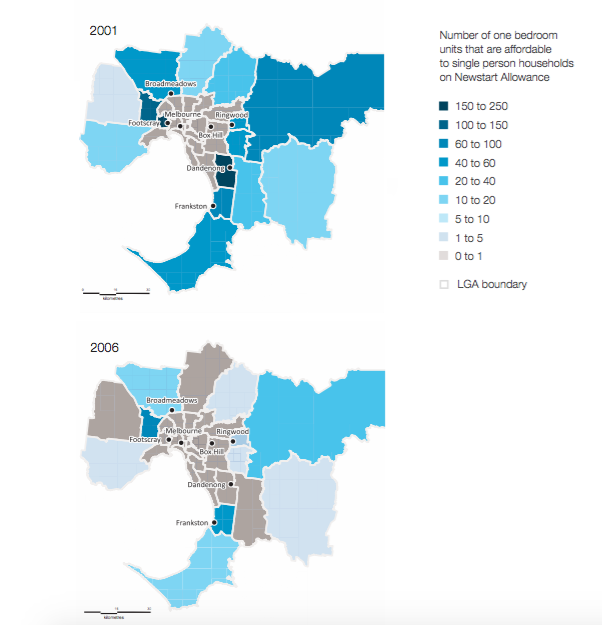 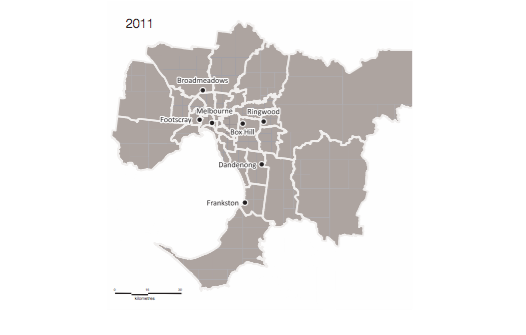 Source: Adapted from SGS Economics and Planning, Revisiting the economics of inclusionary zoning, 2015 Timeline7.1 Support low-income households to access and remain in the private rental market7.1.1 Housing rental assistance: 0-30 years (Changing behaviour/better use, statewide, health and human services)7.2 Better use and allocate the existing stock of public housing7.2.1 Public housing asset management: 0-30 years (Changing behaviour/better use, statewide, health and human services)7.3 Reform planning provisions to support the development of well-located, affordable housing7.3.1 Affordable housing fast-track approvals: 0-5 years (Changing behaviour/better use, statewide, health and human services)7.3.2 Affordable housing planning mechanisms: 0-5 years (Changing behaviour/better use, statewide, health and human services)7.4 Increase the supply of affordable housing for vulnerable households7.4.1 Affordable housing plan: 0-5 years (Planning/prioritisation or further investigation, statewide, health and human services)7.4.2 Crisis accommodation and supportive housing: 0-5 years (New or expanded asset(s), statewide, health and human services)7.4.3 Affordable housing provision: 0-30 years  (New or expanded asset(s) , statewide, health and human services)Need 8 Address increasing demand on the justice systemMeeting this need will help achieve objectives:1. Prepare for population change2. Foster healthy, safe and inclusive communities3. Reduce disadvantageDemands on the justice system are expected to grow, driven by population growth and demographic change, new forms of crime, community expectations, and policy and legislative settings. Increased demand for justice services flow across the system, from police to courts to prisons. There is a need to consider how infrastructure can meet demand on the system and support changing service delivery approaches.Over the coming decades, demand on the justice system, parts of which are already nearing capacity, is expected to increase. In part, this will be due to population growth and demographic change. Technology will enable new forms of crime, as well as new methods for commissioning ‘old’ crimes. Policy and legislative settings related to incarceration, sentencing and parole will also be important drivers.Over the past 15 years, Victoria’s prison population has almost doubled and is currently around 6,500 people. Over the next 15 years, this number is expected to reach around 11,000. As was recently noted by the Royal Commission into Family Violence, the justice system is highly interdependent, with increased demand in one part, be it police, courts or corrections, having a direct flow-on effect to other parts of the system (and affiliated health and human services).In addition, the current supply of justice services does not always match the demand profile. There has been a tendency to rely on fixed assets, some of which are in poor condition, not fit-for purpose and in sub-optimal locations. The 2014 Victoria Police blue paper noted that, to date, the geographic distribution of police operational staff has been matched to population size rather than crime rates or the need for police activity.Over the next 30 years, given the likely demand on the system, improving justice services must not be constrained by the existing asset base or delivery approach. Better integration between justice, health and human services could promote a stronger focus on prevention and rehabilitation, while developments in technology could lead to greater efficiencies in the system and make connections between government and citizens more targeted.RecommendationsDemand in the justice system is driven by a number of factors, but a crucial one is the success (or otherwise) of the state’s education, health and human services sectors, which are often conceived of separately. Actions under Needs 3, 7 and 9 could contribute indirectly to meeting this need, but these sectors also have a great opportunity to come together to jointly support people at risk and drive a more preventative approach to crime.The recommendations below cover a range of initiatives aimed at managing and meeting demand on the justice system, from improving the condition and efficiency of courts to planning for future prisons. However, at their core is a more integrated, preventative approach to the delivery of justice and related health and human services enabled by infrastructure (discussed further on page 96). Co-location of related service providers will be an important means to achieving greater service integration, but will not be the answer in all cases. ICT infrastructure that supports integrated service delivery will be critical.This approach is one of the driving motivations for recommending more integrated court facilities and a new network of police complexes in Melbourne and regional cities. The progressive delivery of police complexes and action to improve communication channels between the police and the public will also enable a step-change in the way Victoria Police delivers services to the community, to make the organisation more agile and responsive.8.1 Develop an integrated service model and deliver integrated facilities across justice, health and human services8.1.1 Justice/health/human services integrated planning. Develop joint service delivery plans for justice, health and human services within 0-5 years that identify opportunities for incrementally delivering complementary integrated systems and facilities. This includes planning ahead when refurbishing existing facilities or delivering new facilities or ICT upgrades. These plans should include consideration of related services provided by government, community and private sector organisations to both victims and offenders (ref. JCS).8.1.2 Courts in high growth areas. Deliver new or refurbished courts and tribunals into a number of high growth metropolitan Melbourne areas and regional centres over 0-15 years. The immediate priorities are Wyndham, Dandenong and Bendigo. These should be delivered in most instances as integrated facilities (see Recommendation 8.1.1) (ref. JDG).8.1.3 Police complexes. Deliver a network of police complexes across Melbourne’s metropolitan regions and regional cities (without affecting stations in rural and remote areas) over 5-30 years. Priority should be given to providing new complexes in areas with high demand for additional police services (such as Wyndham), replacing or consolidating stations that are coming to the end of their service life, and consolidating facilities in areas where there are more local stations than necessary to provide efficient and responsive policing services (such as southeast Melbourne). These police complexes should be delivered in most instances as integrated facilities for a greater focus on crime prevention (see Recommendation 8.1.1) (ref. PSS).8.2 Build a more technologically supported and mobile police and justice workforce8.2.1 Police communications channels. Create new communications channels between the public and the police and broader justice workforce by delivering a non-emergency call centre (using the Police Assistance Line 131 444 available in other states) and supportive technology platforms within 0-5 years. When planning and delivering this system, consider whether it could support an integrated service model with health and human services (ref. MPW).8.2.2 Dispute resolution technology. Support the introduction of technology that facilitates online dispute resolution by the private sector, government and the legal assistance sector over 0-5 years, including by removing any identified barriers to greater private sector participation and effective implementation. This is aimed at improving access to justice and enabling case load to be diverted from courts, in particular the Magistrates’ Court (ref. JSD).8.2.3 Justice case management ICT system. Develop a justice case management ICT system within 0-10 years that builds on work occurring for courts and aims to create one view of the client across the criminal justice system. This should be designed and delivered with consideration of how to link to civil justice systems and with health and human services (ref. CSC).8.3 Meet demand for better access to justice services with new and refurbished assets8.3.1 Future prisons. Identify and secure land for future prisons, considering accessibility for staff and visitors, within 0-5 years. Reserving land now will enable new facilities to be provided as and when required (ref. NMP and NWP).8.3.2 Courts maintenance. Address a backlog in maintenance for high-demand courts over 0-15 years to enable safer and more accessible environments, improve functionality and drive efficiencies of existing courts and tribunals (ref. CMD).8.3.3 Forensic mental health facilities. Provide new or expanded forensic mental health facilities (currently provided by the Thomas Embling Hospital) within 5-10 years. Detailed planning will be required to address the needs of different patient cohorts and determine the level of security required for the facilities (ref. NEF).8.3.4 Courts in Melbourne’s CBD. Address growing demand pressures on courts in the CBD legal precinct by delivering a program of development and refurbishment over 15-30 years that enables court and tribunal buildings in the precinct to be used as multi-jurisdictional facilities focused on either criminal or civil matters that can hear VCAT and Children’s, Magistrates’, County and Supreme Court matters. In the interim, opportunities to optimise the use of existing facilities should be pursued, such as reviewing operating hours (ref. JLP).Funding recommendationsThe delivery of the following major projects is expected to involve significant costs. If government chooses to adopt these recommendations, a range of funding mechanisms should be considered.Recommendations and potential funding mechanisms8.1.2 Courts in high growth areasGeneral government revenueProperty developmentAsset sales8.1.3 Police complexesGeneral government revenueProperty developmentAsset salesFunding recommendations – additional commentsGeneral government revenue will continue to be a major source of funding for police complexes and courts in high growth areas, but there are potential additional funding mechanisms.Property development could be considered when developing new police complexes and new or refurbished courts and tribunals, for example, commercially leasing parts of premises within or around the public infrastructure, such as cafés, shops or complementary non-government services and businesses. Property development has previously been used for court facilities, such as the Victorian County Court project.Additionally, any police and court sites that are no longer fit-for-purpose and are surplus to government requirements should be sold, which can provide a one-off funding boost.Things we consideredConsistent with our principles, Infrastructure Victoria is interested in opportunities to manage demand for infrastructure. We considered an option on justice diversionary policies and programs as an important demand management measure and this received strong support during consultation (ref. JDP). In the end, we considered it to be out of scope for an infrastructure strategy. We note, however, that more integrated planning and delivery of services and infrastructure across the justice (including legal) and health and human services sectors will strengthen links to diversionary programs.We also considered the need for additional prison capacity. We don’t anticipate this will be an issue over the short to medium term; however, government policy and legislative choices, including the provision of additional police resources, change year to year and contribute significantly to prison demand. Even a recent decline in sentenced prisoners has been offset by the increased number of unsentenced prisoners within the system. In June 2016, almost one in three prisoners had not been sentenced for the charges for which they were in prison. As a result, we have made a new recommendation on the siting of future prisons that will help to manage this uncertainty.In any event, we believe that more integrated delivery models should drive a preventative justice agenda to avoid, where possible, the need for more prisons. We also note that improving the supply of social and affordable housing, as recommended under Need 7, can play a significant role in limiting the risks associated with homelessness and poverty that can lead to crime. This is particularly important in the context of geography. The 2016 Dropping off the edge report found that six per cent of postcodes in Victoria accounted for half of all prison admissions. This highlights the often localised nature of crime, the role of disadvantage as an underlying cause of offending and the need for integrated planning to enable service delivery which meets the needs of the community.INSIGHT: Integrated justice, health and human services facilitiesIn future, we think that justice service delivery should be integrated more closely with health and human services, to drive a greater focus on prevention. Bringing related services together is a complex process involving many players, including from the private and community sectors. There have already been some steps towards the integration of planning and delivery of justice, health and human services across Victoria and we recommend this should go even further, though we haven’t sought to prescribe a particular model.Complementary services span police, courts and corrections, family violence and child protection services, mental health and alcohol and other drugs support, housing and employment assistance, and financial and legal advice (with the latter being particularly important for early intervention and dispute resolution). Planning for integrated services and co-located facilities must take into consideration the needs of different communities and cohorts. We know, for example, that co-locating victim and offender services is not likely to be suitable and also that this planning would need to understand specific cultural issues, including for Aboriginal Victorians.From an infrastructure perspective, it is critical that this joint planning happens so that government doesn’t miss opportunities to co-locate facilities or integrate ICT systems. This is not about infrastructure leading more integrated services delivery. It is about infrastructure enabling more integrated service delivery in a timely manner.There are already some good examples of existing or planned facilities that enable integrated service delivery. The Neighbourhood Justice Centre in Collingwood facilitates access to multiple services including courts, correctional services, counsellors, and mental health and alcohol and other drugs clinicians. The integrated justice precinct being developed in Wyndham presents an opportunity for this integrated approach to provide a ‘one-stop-shop’. The 2014 Victoria Police blue paper argued that police station supersites (which we are now referring to as police complexes) would ‘help Victoria Police to work more effectively with other government agency partners to prevent crime, and importantly to reduce the underlying causes and direct drivers of crime in society.’ The Victorian Government’s response to the Royal Commission into Family Violence has led to work beginning on the delivery of Safety and Support Hubs, which seek to provide integrated services.Timeline8.1 Develop an integrated service model and deliver integrated facilities across justice, health and human services8.1.1 Justice/health/human services integrated planning 0-5 years (Planning/prioritisation or further investigation, statewide, justice and emergency services, health and human services)8.1.2 Courts in high growth areas: 0-15 years (New or expanded asset(s), statewide, justice and emergency services)8.1.3 Police complexes: 5-30 years (New or expanded asset(s), statewide, justice and emergency services)8.2 Build a more technologically supported and mobile police and justice workforce8.2.1 Police communications channels: 0-5 years (Changing behaviour/better use, statewide, justice and emergency services, ICT)8.2.2 Dispute resolution technology: 0-5 years (Changing behaviour/better use, statewide, justice and emergency services, ICT)8.2.3 Justice case management ICT system: 0-10 years (Changing behaviour/better use, statewide, justice and emergency services, ICT)8.3 Meet demand for better access to justice services with new and refurbished assets8.3.1 Future prisons: 0-5 years (Planning/prioritisation or further investigation, statewide, justice and emergency services)8.3.2 Courts maintenance: 0-15 years (Changing behaviour/better use8.3.3 Forensic mental health facilities: 5-10 years (New or expanded asset(s), Melbourne, health and human services, justice and emergency services)8.3.4 Courts in Melbourne’s CBD: 15-30 years (Changing behaviour/better use, Melbourne, justice and emergency services)Need 9 Provide access to high-quality education infrastructure to support lifelong learningMeeting this need will help achieve objectives:1. Prepare for population change2. Foster healthy, safe and inclusive communities3. Reduce disadvantage4. Enable workforce participation5. Lift productivity6. Drive Victoria’s changing, globally integrated economy10. Build resilience to shocksOur economy and society are changing so rapidly that education is paramount to ensuring Victoria’s global competitiveness and enabling workforce participation. There is a need for education infrastructure to provide opportunities for people across all phases of their lives, as well as be responsive and adaptable to rapid change.Access to educational opportunities across all life stages has the capacity to create more equitable, prosperous societies, contributing to increased wellbeing, workforce participation and productivity. International education is also now Victoria’s largest export, reflecting structural shifts in the economy towards service and knowledge-based industries.Participation in formal and community education is increasing and more Victorians are undertaking education for longer, but there are still gaps. The majority of Victorian students (around 85 per cent) progress through to the completion of Year 12, but many are still leaving school early. An increasing proportion of the population are undertaking higher education and vocational education and training, but there is some evidence of a disparity between the courses being studied and likely industry requirements.There are major shifts underway as digital technology is increasingly incorporated into teaching methods. However, there will be continued demand for ‘bricks and mortar’ classrooms. Based on current projections, the school age population (5-17 year olds) in Victoria will increase by around 450,000 students by 2046. The top 15 Local Government Areas for school aged growth in the next 10 years include Wyndham, Whittlesea, Casey, Melton, Hume, Cardinia, Melbourne, Maribyrnong, Greater Dandenong, Moreland, Greater Geelong, Darebin, Port Phillip, Yarra and Ballarat. The Department of Education and Training estimates 50 new schools are needed in Victoria in the next five years.One of the biggest challenges in providing education infrastructure is balancing strong and growing demand in some areas and oversupply in others, particularly in the context of a complex provider landscape crossing the public, private and community sectors. Maintenance of the large stock of public education assets presents another ongoing challenge.RecommendationsEducation is often seen as the key to opportunity. Many factors influence good educational outcomes, but providing high quality learning spaces can be an important enabler.Over the coming decades, schools are likely to remain central to delivering education. The provision of universal school education is a core state government responsibility and we have assumed that a reasonable level of funding for school facilities will continue (while acknowledging that this can ebb and flow).The recommendations below cover three key ways schools can be planned and used differently. The first is ensuring that the capacity of existing schools is being fully utilised. This involves planning for schools at a network level to avoid new schools being built when there is excess capacity nearby, while maintaining parent/student choice and leveraging technology to enable more sharing of teachers and resources across school sites. The second involves improving investment decisions in school infrastructure, drawing on the strong evidence base that already exists. This relies on greater transparency around priorities and longer lead times for new and upgraded schools. The third and most transformative requires the reconceptualisation of schools as places that are shared by the community and as sites for lifelong learning.Complementing these initiatives are recommendations about opening up other facilities as shared, digitally enabled spaces for learning, including government-owned TAFEs and municipal libraries. This recognises that learning can happen in many different settings.9.1 Improve network planning and demand management for schools9.1.1 School network planning. Improve demand management for schools and better use existing schools before new adjacent schools are approved for funding within 0-5 years. This would require a review of existing network planning mechanisms with a view to improving perceptions and/or addressing the causal factors of why some schools are considered less desirable. This would also consider mechanisms for a network of schools to work together to lift the performance of the entire network. These mechanisms could include taking a hub and spoke approach where high-performing schools assist lower performing schools, as well as sharing school facilities, resources and teachers (ref. SOO).9.2 Enable digital learning in schools9.2.1 Education delivery through technology. Expand and accelerate the provision of ICT infrastructure in schools (such as Wi-Fi and video conferencing) over 0-10 years, with a particular focus on regional and rural schools and schools in disadvantaged areas. This will support new ways of learning, enable the sharing of resources and teachers across school sites, and ensure students in smaller schools have access to a wide range of curriculum such as Science, Technology, Engineering and Maths (STEM) subjects and languages other than English (ref. SRS).9.3 Improve delivery of new and upgraded school infrastructure9.3.1 School investment pipeline. Publish, on an annual basis, 5-year investment priorities for new and upgraded government schools, alongside the planning data that shows demonstrated need, within 0-5 years. This transparency will communicate to communities how priorities are made, provide greater certaintyand lead times to enable co-investment to occur and reduce the need for community advocacy (ref. SIF).9.3.2 School maintenance. Pilot a new regional maintenance model for schools within 0-5 years. This should demonstrate whether or not economies of scale could be derived at a regional level and tighter control over costs maintained (ref. SRM1).9.3.3 Schools as community facilities. Transform state schools into community facilities over 5-30 years. This could involve integrating kindergartens, long day care and other family services, providing spaces for community education, and sharing arts facilities, sports facilities and libraries, depending on the needs of the local community. The focus would be on designing all new schools as community facilities and progressively transitioning existing schools during major scheduled upgrades. As a first step, funding, governance and planning arrangements for these facilities would need to be reformed. This would include an increased role for local government and other co-investors in schools as partners in the management of these shared assets (ref. SCF).9.4 Support the development of spaces for lifelong learning9.4.1 Tertiary education/VET in schools. Investigate and work to resolve any regulatory or workforce barriers that prevent tertiary education courses being offered on school sites, particularly in rural and regional areas where access to vocational training is a significant issue, within 0-5 years (ref. STE).9.4.2 Community use of TAFE assets. Conduct an audit of TAFE assets to understand opportunities for shared community use of facilities within 0-5 years, including for community education providers to deliver courses on TAFE sites. Sharing these facilities with a wider range of groups would assist in maintaining the longer- term viability of these assets (ref. TAF).9.4.3 Public libraries. Provide additional support to local government for the delivery of 21st century municipal libraries (new or upgraded) over 0-30 years. Even a limited increase in state government funding would better recognise the cost of these facilities, which perform a crucial role in supporting lifelong learning, providing communities with access to digital technology and meeting multiple community needs. In some instances, it may be appropriate to integrate municipal libraries with schools (ref. LLH).Funding recommendationsFunding advice is not provided for this need because our funding recommendations focus on major projects, policies or reforms with a significant cost to government.Things we consideredOne of the most complex aspects we considered when formulating a response to this need was that education services, and the infrastructure that supports them, are provided by many different players. The provider and funding landscape for childcare centres, kindergartens, schools, community education, vocational education and training, and tertiary studies encompasses all levels of government and the private and community sectors.For simplicity, we focused our recommendations on things state government can control or influence, but many of the initiatives could see flow-on benefits for the community and other providers. Longer term, more transparent planning of government schools could, for example, facilitate better planning by independent and Catholic schools or private and community childcare providers.One of the areas we found most challenging was what to recommend in relation to early childhood education, which is certainly critical to lifelong learning. Along with the Commonwealth, the Victorian Government has a role in funding kindergarten places and provides limited infrastructure grants, but does not generally own these facilities. Kindergarten is run in a variety of settings by different providers, including increasingly as part of long-day care centres, which tend to better meet the needs of working parents. Across the strategy, we have made a range of recommendations that would support the better use of early childhood facilities, including co-locating the facilities with schools, supporting local government and community organisations to upgrade existing facilities, and, in some instances, providing interim relocatable early childhood facilities in areas of high growth until permanent buildings are provided.Globally and within Australia, there have been moves to commence the provision of early childhood education at an earlier age. The impact for existing and future infrastructure of any shift of this nature would need to be considered to ensure the best outcome for Victorian families.INSIGHT: Schools as community facilitiesThroughout the strategy we have highlighted opportunities where better usecan be made of the state’s existing infrastructure. Schools are an essential part of Victorian communities, but often they are only used from 8.00am to 4.00pm, Monday to Friday. Outside of these hours, many of the buildings and grounds sit idle. Using schools as community facilities would be a significant reform and we believe it would contribute to Needs 1, 2, 5 and 9. It could mean anything from using school halls as competitive sports courts on weekends to co-locating early childhood education facilities on school grounds.The Victorian Government has recently announced $50 million for a newShared Facilities Fund to help more schools become thriving community hubs. Our recommendation builds on this work by mandating the approach and giving certainty to potential funding partners that this is the way schools will be built, upgraded and managed in the future. This reform would change state government’s role to become a genuine co-investor with local government and others in the delivery of community facilities. It would require robust partnerships and increased involvement of local government in planning for new schools and upgrades to existing schools.The benefits of this reform would vary according to the setting. In areas with high levels of disadvantage, schools could act as hubs for vulnerable Victorians to access a range of family services. In high growth areas where infrastructure is under pressure, schools could provide additional facilities and land for community use. In low growth regional and rural areas, co-locating community facilities on school sites could relieve some of the pressures on local government associated with maintaining costly and distributed community assets. The preferred use of school facilities would need to be led by service planning and be tailored to each community’s needs. In established areas, where schools are already adjacent to existing residential properties, the amenity impacts of schools being used seven days a week and after school hours would need careful consideration.There are already some great examples of state and local government jointly planning for shared school assets for broader community benefit. In Bendigo, the former Sandhurst Prison was recently transformed into a major community cultural facility called the Ulumbarra Theatre, largely at the initiative of the Bendigo Senior Secondary College, which took over the site of the former prison in 2006. The theatre complex, managed by the City of Bendigo, now hosts local and international acts and is a shared space for events, performing arts and learning.Timeline9.1 Improve network planning and demand management for schools9.1.1 School network planning: 0-5 years (Changing behaviour/better use, statewide, education and training)9.2 Enable digital learning in schools9.2.1 Education delivery through technology: 0-10 years (Changing behaviour/better use, statewide, education and training, ICT)9.3 Improve delivery of new and upgraded school infrastructure9.3.1 School investment pipeline: 0-5 years (Planning/prioritisation or further investigation, statewide, education and training)9.3.2 School maintenance: 0-5 years (Changing behaviour/better use, statewide, education and training)9.3.3 Schools as community facilities: 5-30 years (Changing behaviour/better use, statewide, cultural, civic, sporting, recreation and tourism, education and training)9.4 Support the development of spaces for lifelong learning9.4.1 Tertiary education/VET in schools: 0-5 years (Changing behaviour/better use, statewide, education and training)9.4.2 Community use of TAFE assets: 0-5 years (Changing behaviour/better use, statewide, cultural, civic, sporting, recreation and tourism, education and training)9.4.3 Public libraries: 0-30 years (New or expanded asset(s), statewide, cultural, civic, sporting, recreation and tourism,  education and training)Need 10 Meet growing demand for access to economic activity in central MelbourneMeeting this need will help achieve objectives:1. Prepare for population change3. Reduce disadvantage4. Enable workforce participation5. Lift productivity6. Drive Victoria’s changing, globally integrated economy10. Build resilience to shocksVictoria’s high productivity industries are typically concentrated in central Melbourne. The centralisation of economic activity is only expected to continue as the economy becomes increasingly services driven. Demand for central city access from all parts of Melbourne and many regional areas is likely to grow strongly, leading to increasing capacity constraints on the transport system, which are particularly pronounced in Melbourne’s west and north.Victoria’s population growth patterns, combined with the shift in economic activity from distributed manufacturing to more centralised service and knowledge-based industries, have and will put increasing pressure on demand for travel to and from central Melbourne for work, leisure and specialist services, particularly during peak periods. Better access will be required from all parts of Melbourne and across regional Victoria, particularly Geelong, Ballarat, Bendigo and Latrobe City.Capacity constraints will be experienced across the transport network, but are expected to be most pronounced in Melbourne’s west and north growth areas, where the number of jobs has not kept pace with the number of residents (see Figure 8). Accordingly, people travel outside of these areas for work, often to the central city, and this trend is expected to continue. In contrast, high growth areas in the southeast of Melbourne are less reliant on the central city for job opportunities given their proximity to other employment centres including Dandenong and Monash.Without action to manage and meet demand for access to economic activity in central Melbourne and address congestion, the state is likely to become less productive, equitable and attractive as a place to live and work. Transport and planning initiatives, such as building Melbourne Metro and encouraging growth in alternative employment centres, will go some way to addressing this need, but more fundamental changes to the transport system are likely to be required to meet the challenges ahead.The transport infrastructure in operation today will still be the core infrastructure in use in 30 years’ time. The response will require changes in the planning, use and operation of our transport network for greater efficiency to sustain current and future demand.RecommendationsA well-planned, systematic approach is required to respond to the huge demand challenges facing Victoria’s transport system over the next 30 years and maintain adequate access to economic activity in central Melbourne. The great unknown is exactly when and how driverless vehicles will impact travel patterns, but it could result in a surge of additional trips within the next 15 years. Government needs to plan now for how these could be integrated into the transport network and urban form.The recommendations below cover three key areas of action. The first involves shaping Melbourne’s growth to make best use of available transport capacity (Recommendation 10.1). The second involves introducing a comprehensive and fair transport network pricing regime to change behaviour and manage demand for travel (Recommendation 10.2). The third involves improving access to active and public transport with a focus on multi-modal trip making, as well as improving the performance of the existing road network, including preparing for new technologies (Recommendations 10.3 to 10.10).Complementary investment in transport infrastructure and services is vital prior to the introduction of a transport network pricing regime to ensure people have transport choices and are not unfairly disadvantaged by where they live (though it is clear that not everything, particularly major capital projects, can happen all at once).In some cases the recommendations highlight areas where more money could be spent, while in others the focus is on how it could be spent more wisely. Some of the highest impact reforms proposed don’t involve spending much at all.No major new roads have been recommended under this need as public transport will continue to be the backbone for access to central Melbourne. However, the transport network is very interrelated and road projects recommended under other needs, such as the Outer Metropolitan Ring Road, could also improve overall access to central Melbourne by relieving congestion elsewhere. Ultimately, major policies and reforms will have the greatest impact on managing radial movements into the city.10.1 Promote urban consolidation to enable people to live closer to jobs, public transport and the central city10.1.1 Development in established areas. Intensify medium density housing development in established areas of Melbourne and regional cities, such as Geelong, Ballarat and Bendigo, that are already well serviced with infrastructure by amending planning schemes within 0-5 years. This should focus initially on Melbourne’s inner and middle ring eastern and southern suburbs, in particular within walkable catchments for train stations on the Lilydale, Belgrave, Glen Waverley, Alamein, Frankston, Sandringham, Pakenham and Cranbourne lines, as these train lines are expected to experience fewer capacity constraints over the next 30 years. Investigations to better understand the capacity of the tram network should also commence, with a view to intensifying housing along tram corridors. This reform will require greater state government leadership, working in partnership with local government, to identify opportunities for densification in established areas and any supporting infrastructure priorities (ref. UDC).10.1. 2 Development in/around employment centres. Intensify medium to high density housing, services and commercial development in and around employment centres by amending planning schemes within 0-5 years. Areas for consideration should include National Employment Clusters (NECs) such as Latrobe, Monash and Sunshine, Melbourne’s Metropolitan Activity Centres (MACs), and major regional employment centres, as well as the transport corridors that feed them. This reform will require greater state government leadership, working in partnership with local government, to identify opportunities for more densification around employment centres and any supporting infrastructure priorities (ref. STO).10.2 Introduce a transport network pricing regime to manage congestion and obtain the most efficient use of the transport network10.2.1 Transport modelling. Improve transport modelling tools within 0-5 years to better assist long-term strategic transport planning, particularly to support the operation of driverless vehicles and the impact of transport network pricing on freight and people movements (ref. ABM).10.2.2 Transport network pricing. Introduce a transport network pricing regime within 5-15 years that will reduce congestion and crowding and enable faster travel times for high- value trips, considering all modes and with a focus on addressing equity concerns. This reform will fundamentally change the way the transport network is used and will play an important role in preparing for the arrival of driverless vehicles and improving freight productivity (ref. TNP).10.3 Encourage people living along congested corridors and in higher density areas to shift to active travel to reduce the demand on other transport modes10.3.1 Cycling/walking data. Improve and standardise walking and cycling data capture and analysis across the state, including expanding the network of bike counters and leveraging smart phone technology, within 0-5 years. This will enable the development of high-quality investment proposals and better promotion of walking and cycling, including by providing information on route choice (ref. BWP1).10.3. 2 Cycling corridors/walking improvements. Finalise and accelerate investment in the roll-out of Victoria’s Strategic Cycling Corridors and identified walking network improvements for completion within 0-15 years, working closely with local government. The immediate first step is to deliver improvements on state government roads and land and in other significant locations (such as the central subregion of Melbourne). An accelerated roll- out beyond current funding commitments should include:expanding walking and cycling networks, including to address missing links (ref. BWP2)improving standards for existing walking and cycling networks, in particular the separation of walking and cycling paths and also from other road users (ref. BWP3)identifying and prioritising locations where grade separated bicycle highways in the central city could facilitate safer and more direct access into and across central Melbourne (ref. BHT).10.4 Enhance and upgrade existing public transport infrastructure to maximise the efficiency and operation of an integrated multi- modal network10.4.1 Public transport real-time information. Expand the availability of open-source, real-time public transport information, including passenger loading data, across the metropolitan and regional networks covering all modes within 0-5 years. This will enable private developers to create applications that allow people to more confidently use public transport and will attract increased patronage (ref. TNI).10.4.2 Train timetabling. Implement the required timetable changes on the metropolitan train network to deliver the peak period service uplifts enabled by the completion of the Regional Rail Link within 0-5 years. This should be done as soon as possible as it will significantly increase capacity on overcrowded lines in the west of Melbourne, particularly the Werribee line (ref. PTT).10.4.3 Transport interchanges. Develop a transparent prioritisation process within 0-5 years for upgrading transport interchanges beyond current commitments. This framework should focus on identifying upgrades that facilitate faster and easier passenger transfers, including for people with mobility challenges, and support a multi-modal network. Priority interchanges for upgrade are expected to include those that serve the Monash, Dandenong and Latrobe NECs and the Box Hill and Broadmeadows MACs, but consideration should also be given to high volume or end of line stations in regional areas (ref. MII).10.4.4 Metropolitan rail upgrades. Review and update Public Transport Victoria’s Network development plan – Metropolitan rail within 0-5 years to transparently identify and prioritise network upgrades and enhancements required to remove physical and operational constraints that will maximise the use of the existing rail network. High-priority projects that will increase the reliability of passenger services, reduce ongoing maintenance costs and support the delivery of additional services could include upgrading and renewal of life-expired signalling systems, untangling rail junctions (such as at Clifton Hill) and providing additional platforms at existing stations (such as Dandenong station) (ref. MRC).10.4.5 Metropolitan bus network. Reform the metropolitan bus network starting from a clean slate within 0-10 years, with planning work to begin as soon as possible. This should include a review of the existing routes and services based on the approach taken in the City of Brimbank in 2013. Focusing on major employment centres, this reform of the bus network will progressively deliver more targeted services, primarily with existing resources (ref. MBN).10.4.6 Metropolitan rail stations. Upgrade metropolitan rail stations with high passenger volumes, such as central city stations and Caulfield and South Yarra stations, subject to transparent assessment to identify priority locations, over 5-30 years. These upgrades will facilitate faster, safer and easier passenger access and transfers (ref. MRI).10.4.7 High-capacity signalling. Roll out high-capacity signalling systems on key sections of the metropolitan rail network, beyond current commitments, over 5-30 years to support the operation of additional services at peak times and improve reliability. This program should build on existing studies and imminent trials, with a likely early focus being the lines that operate through Clifton Hill (ref. RSF).10.5 Adopt a consistent, asset management- based approach to funding and procuring new trains and trams, to better manage the average asset age and meet service demands10.5.1 Metropolitan rolling stock. Institute an asset management- based approach to a long-term program of tram and train rolling stock procurement within 0-5 years, building on the 2015 Victorian rolling stock strategy. This program should implement a cycle for the continuous build of new rolling stock, beyond the current commitments, that avoids the stop-start procurement of recent decades. This will enable the timely retirement of older rolling stock and the ability to meet the demands of increased patronage across the network (ref. HCT3 and HCT4).10.5.2 10-car metropolitan trains. Introduce 10-car high- capacity metro trains to operate on lines that run via the Melbourne Metro tunnel within 10-15 years to support further patronage growth to the west and southeast, complementing electrificationof the Melton line (see Recommendation 1.3.6/10.8.3) and potentially enabling a later extension to Melbourne Airport (see Recommendation 10.9.2/11.4.2) (ref. HCT2).10.6 Make better use of the existing road network to maximise passenger throughput, traffic flow and value for money10.6.1 Road asset management. Implement a performance- based asset management framework for state roads within 0-5 years that sets a priority order of users to determine the required condition of these roads, including identifying roads that are surplus to needs. This work should be supported by a review of responsibility for roads between the state and local governments to ensure these responsibilities are consistent with the purpose of the road. This would include removing anomalies where state government is responsible for roads with a local transport function and where local government is responsible for roads that provide an arterial road function. This would enable the development of well- targeted increases in road maintenance and greater transparency around proposed changes in road classifications (ref. RMF).10.6.2 Traffic management systems. Upgrade and expand advanced traffic management systems to manage flows on metropolitan motorways, employing tools such as lane use management, access ramp signalling, CCTV and variable message signs, over 0-10 years. This will improve the efficiency and reliability of the motorway network and could potentially apply to some key arterial routes, such as the Hoddle Street/Punt Road corridor, with benefits to freight reliability and traffic flows (ref. ATM).10.6.3 Road space allocation. Accelerate the roll-out of changes to road space allocation, whether physical changes or alterations to road signals, to improve throughput of people, particularly in areas of high congestion, over 0-15 years. Key locations for prioritising higher capacity public transport and active transport modes include the Hoddle Street/Punt Road bus corridor, SmartBus corridors, tram routes in the northern suburbs, untreated sections of the CBD and access routes to major employment centres. Road space allocation decisions should factor in both the projected transport network benefits and local urban outcomes. Longer-term planning should consider how the allocation of road space may need to be adapted in light of new vehicle technologies, particularly driverless vehicles (ref. RSA).10.6.4 Doncaster bus system. Upgrade the existing Doncaster Area Rapid Transit (DART) bus system within 5-10 years to support increased demand and improve the reliability of services. The roll-out should incorporate the latest technology and support infrastructure required for a modern bus rapid transit system, such as traffic signal priority, dedicated lanes and upgraded boarding facilities (ref. DBI).10.7 Prepare the road network and regulatory frameworks for the arrival of driverless vehicles10.7.1 Innovative transport services. Remove barriers to the entry of new market players offering innovative transport services within 0-5 years to increase travel options and encourage higher vehicle occupancy. Particular areas of opportunity include ride hailing, car pooling and private minibuses and coaches providing either on-demand or fixed schedule services through third-party applications. In regional areas, the ability to earn a supplementary income and provide much needed local on-demand transport has the potential for widespread community benefit. This should be undertaken with a review of metropolitan bus contracts to ensure that these new players are not contractually precluded or otherwise disadvantaged from entering the market (ref. MAS).10.7.2 Driver assistance applications. Introduce regulatory changes, where needed, to enable the testing of advanced driver assistance applications over 0-15 years, with a view to deployment when technology is proven, commercially available and approved by national vehicle standards. Advanced driver assistance systems will provide drivers with real-time information about the road environment, such as warnings, to improve safety and create more efficient traffic flow (ref. ADA).10.7.3 Driverless vehicles. Introduce regulatory changes to enable the testing and deployment of driverless vehicles over 0-30 years to improve traffic flow, increase the operational efficiency of public transport, expand the range of available transport options and potentially improve the carrying capacity of roadways by allowing vehicles to safely travel together in close proximity at the same speed. Further research and consultation will be required to develop a national approach for maximising the benefits of driverless vehicles (ref. ACT).10.8 Expand the reach of the public transport network into high growth areas to improve their connections to central Melbourne10.8.1 Fishermans Bend tram link. Extend the tram network to Fishermans Bend to stimulate high density major urban redevelopment within 5-10 years. This tram extension would have a city-shaping and catalytic impact of opening up Australia’s largest urban renewal precinct and enable housing for 80,000 people and 60,000 jobs to be located adjacent to central Melbourne (ref. CCT).10.8.2 Geelong/Werribee/Wyndham rail. Deliver new stations with rail capacity expansion on the existing Regional Rail Link corridor in western Melbourne to support these high growth areas while reducing travel times and relieving overcrowding on the Geelong line within 5-15 years. Further work is required to determine the scope and sequence of this rail upgrade (ref. WVW, GWR and GRE).10.8.3 Melton rail electrification. Extend the electrified rail network to Melton, including additional stations in growth areas, within 10-15 years to support the western growth corridor and improve services on the Ballarat line. This electrification is critical to meeting the significant projected patronage growth on the Melton line for access to the central city and requires the support of 10-car high-capacity metro trains (see Recommendation 10.5.2) to operate on this line (ref. MRE1).10.8.4 Clyde rail extension. Construct an extension of the Cranbourne rail line from Cranbourne to Clyde within 10-15 years to connect this designated growth precinct with the central city, including assessment of options to use alternative modes. This will provide better access to high growth areas in the southeast of Melbourne (ref. CRE).10.8.5 Wallan rail electrification. Extend the electrified rail network to Wallan, including additional stations in growth areas, within the early part of 15-30 years to support the northern growth corridor and improve services on the Seymour line. Part of the scope of this recommendation, the reinstatement of the Somerton Link between the Craigieburn and Upfield lines, could be accelerated to support additional regional and Craigieburn services in the short term. This electrification is critical to meeting the significant projected patronage growth on this line for access to the central city and requires the support of the City Loop reconfiguration (see Recommendation 10.10.1) to provide capacity for the additional services (ref. WRE1).10.8.6 Wollert transport links. Complete a feasibility study within 0-5 years for creating a high-capacity transport link (rail or bus) connecting growth areas around Wollert to the rail network and on to central Melbourne. This link is likely to be required within 15-30 years and would provide a viable alternative to private vehicles for local trips and commuting to the central city from this high growth area in Melbourne’s north (ref. WRE2).10.9 Upgrade and, over time, construct high-capacity public transport links between Melbourne Airport and the CBD to create strong interstate and global links with the central city10.9.1 Melbourne Airport bus. Deliver a high level of on-road priority to bus services linking Melbourne Airport to central Melbourne, including better signalling and managed motorway improvements, over 0-10 years. This will maximise the capacity, efficiency and reliability of these services and defer the need for a more costly investment in a heavy rail line to Melbourne Airport to the 15-30 year period (see Recommendation 10.9.2/11.4.2). Upgrading airport bus services will make this mode more attractive for use by employees at the airport and surrounding facilities and for travellers, reducing demand and congestion on the Tullamarine Freeway (ref. MAB).10.9.2 Melbourne Airport rail link. Deliver a rail line to Melbourne Airport, preferably linking with both central Melbourne and the southeast, within 15-30 years once the additional capacity of the airport bus is close to being exceeded (see Recommendation 10.9.1/11.4.1). This rail line will provide a higher capacity and higher quality service for interstate and international visitors to travel from the airport to the central city. Further network planning to confirm the optimum way to integrate this line into the network will be required, given projected high growth on the Sunbury and Melton lines, with which a Melbourne Airport rail link is currently proposed to share tracks along the Sunshine corridor. Opportunities to improve access to employment in and around Melbourne Airport and the potential land use outcomes should be investigated as part of the project scope (ref. MAH).10.10 Expand public transport capacity with major new infrastructure projects to transform the network10.10.1 City Loop reconfiguration. Reconfigure the City Loop within the early part of 15-30 years to deliver a major capacity uplift to the Craigieburn and Upfield corridors and enable electrification to Wallan (see Recommendation 1.3.8/10.8.5). Further planning for the City Loop reconfiguration should focus on developing network plans that optimise the way people move around the network, given the project will significantly increase the level of passenger interchange. It should also minimise disruption to rail customers during construction, leveraging the capacity available shortly after completion of Melbourne Metro expected in 2026 (ref. CLR).10.10.2Melbourne Metro – future stages. Identify trigger points and update the long-term plan for a major uplift in capacity on the Mernda, Werribee and Sunshine rail corridors within 0-5 years. It is likely this extra capacity will be required in the latter part of the 15-30 year period or potentially beyond 30 years. A new rail tunnel linking Newport and Clifton Hill offers a potential solution, along with providing greater accessibility to Fishermans Bend and Parkville. However, this is a particularly high cost solution and further network planning is required, considering both how such an investment could deliver greater benefits (given that current plans do not show any improvements to the Sunshine corridor) and all available options to better use existing infrastructure first (ref. MMS).Funding recommendationsTransport network pricing (Recommendation 10.2.2) is a major pricing reform that helps to change transport user behaviour. It could also generate revenue that could help fund some transport infrastructure.Infrastructure Victoria is also examining transport network pricing as part of our research program. We think that the primary objective of a transport network pricing regime – where users pay to access and use the transport network – should be to manage demand, rather than to recover costs for infrastructure. Careful consideration must be given to the design of the regime to ensure it is efficient, fair and sustainable.The delivery of the following major projects and policies is expected to involve significant costs or present opportunities to capture some of the value of urban planning decisions. If government chooses to adopt these recommendations, a range of funding mechanisms should be considered.Recommendations and potential funding mechanisms10.1.1 Development in established areasBeneficiary chargesProperty development10.1.2 Development in/around employment centresBeneficiary chargesProperty development10.3.2 Cycling corridors/ walking improvementsGeneral government revenueBeneficiary charges10.4.4 Metropolitan rail upgradesGeneral government revenueUser chargesBeneficiary charges10.4.6 Metropolitan rail stationsGeneral government revenueUser chargesProperty development10.4.7 High-capacity signallingGeneral government revenueUser charges10.5.1 Metropolitan rolling stockGeneral government revenueUser charges10.5.2 10-car metropolitanGeneral government revenueUser charges10.8.1 Fishermans Bend tram link trainsGeneral government revenueUser chargesBeneficiary charges10.8.2 Geelong/ Werribee/ Wyndham railGeneral government revenueUser chargesBeneficiary chargesProperty development10.8.4 Clyde rail extensionGeneral government revenueUser chargesBeneficiary chargesProperty development10.8.5 Wallan rail electrificationGeneral government revenueUser chargesBeneficiary chargesProperty development10.9.2 Melbourne Airport rail linkGeneral government revenueUser chargesBeneficiary chargesProperty development10.10.1 City Loop reconfigurationGeneral government revenueUser chargesBeneficiary charges10.10.2 Melbourne Metro – future stagesGeneral government revenueUser chargesBeneficiary chargesProperty developmentFunding recommendations – additional commentsFor public transport infrastructure, existing user charges (public transport fares) should continue to be charged but are only expected to cover a portion of ongoing operating costs.Development in established areas and development in/around employment centres require planning scheme changes that are likely to increase the value of land in certain areas. To capture part of this value, government could levy beneficiary charges such as developer contributions.Beneficiary charges, such as developer contributions, could be considered for cycling corridors/walking improvements. This could be sourced from existing developer contributions such as the Growth Areas Infrastructure Contribution, developer contribution plans and open space contributions.Beneficiary charges could be considered for Fishermans Bend tram link, Wallan rail electrification, Clyde rail extension, Geelong/Werribee/Wyndham rail and Melbourne Airport rail link if there is a substantial uplift in land values and business activity in the vicinity of the new projects. New beneficiary charges could include betterment levies on commercial and/or residential property and developer contributions.If government decides to pursue Melbourne Metro – future stages as a project following further investigation, the mechanisms discussed above could also be examined for this project.A major beneficiary contribution could be negotiated with Melbourne Airport, reflecting the direct benefits a new rail link would provide to its business. Higher than standard public transport fares (especially for express services) for the new line could be considered. Funding from general government revenue should be minimised, and should reflect the broader public benefit the project delivers, such as congestion relief. Depending on the outcomes of network planning to confirm the optimum way to integrate the Melbourne Airport rail link into the network, should it include new or upgraded train stations, property development could also be considered.Property development could be pursued for metropolitan rail stations, Wallan rail electrification, Clyde rail extension, Geelong/Werribee/Wyndham rail, Melbourne Metro – future stages, development in established areas and development in/around employment centres by, for example, selling or leasing land or air rights surrounding new train stations for commercial, residential or retail development. In particular, for metropolitan rail stations, opportunities at South Yarra and Caulfield train stations could be investigated as part of any upgrades. For development in established areas and development in/around employment centres, funding raised could be reinvested in those areas to meet infrastructure needs arising from intensification.Things we consideredThere is a theme across several of our recommendations of moving our rail network towards more of a ‘metro’ style of operation. In practice, this means changing the network from one where train lines often merge as they approach the city to one where lines operate separately, but people often have to change trains to get to their final destination. It’s a trade-off, but we think the benefits of improved capacity and reliability are worth it, so long as careful planning is put into how people move around the system. This is relevant to introducing the full service uplift delivered by Regional Rail Link, the Melbourne Metro rail project currently underway, and future projects such as reconfiguring the City Loop. Indeed, on a more local scale, our recommendation to reform the metropolitan bus network will involve similar trade-offs between services that wind around local streets serving many different places and a more efficient and direct network.A number of the options we considered for this need did not emergeas priorities; however, there are some projects we would specifically recommend against. These include building a new heavy rail line to Doncaster (ref. DHR) and building a new station at South Yarra (ref. SYM) as part of the delivery of Melbourne Metro. The benefits of these projects do not appear to outweigh the costs, with South Yarra already being very well served by public transport and, in the case of Doncaster, alternative lower cost solutions being available.Figure 8: With no action, by 2046 there will be a mismatch between where population growth is projected to occur and areas with high accessibility to jobs.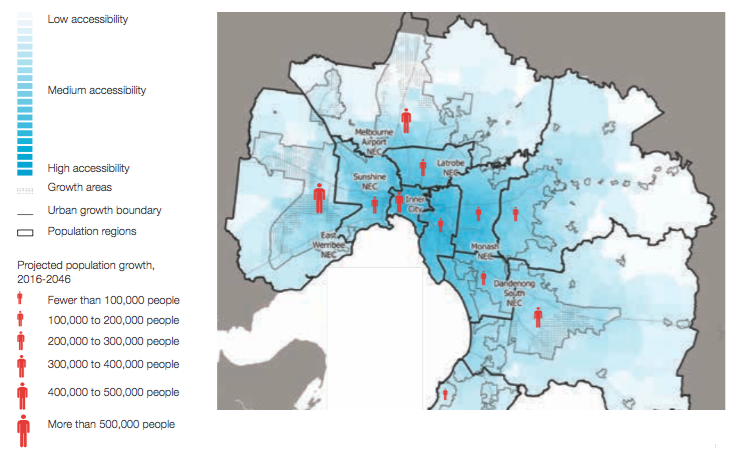 Source: Accessibility mapping from 2046 base case modelling by KPMG/Arup/Jacobs, Economic appraisal and demand modelling, 2016, and population growth projections from Victorian Department of Environment, Land, Water and Planning, Victoria in future 2016, and unpublished Victorian Government population projectionsINSIGHT: Transport network pricingNational reform of road pricing has recently gained momentum, as the current system has been identified as inefficient, unfair and unsustainable. These issues are particularly relevant for Victoria. As Melbourne’s population increases, congestion, and its associated economic impacts, is likely to rise substantially and place a burden on Victoria’s ability to remain competitive. No city can just ‘build its way out’ of congestion. Building more transport infrastructure to fix road congestion without managing demand is financially and environmentally unsustainable. Experience shows that building new roads attracts more users, until roads are congested once again. New roads may mean more people can travel, and travel further – which can have benefits – but they do not solve the problem of congestion.A comprehensive and fair transport network pricing regime designed to manage demand, alongside targeted investment in the transport system, will deliver profound benefits and help make Victoria a more productive and sustainable place to live, work and do business. It can reduce congestion and improve transport choices, including encouraging more trips by walking and cycling, and spreading the peak on both roads and public transport. It could also affect business choices about how they move freight – by road or rail, or at different times of the day.In November, we released a discussion paper, The road ahead, which is the first in a series of papers examining the options, challenges and opportunities for transport network pricing. This initial analysis focuses on a road pricing regime in metropolitan Melbourne as a first step towards a comprehensive transport network pricing regime that includes roads and public transport, to manage demand across Melbourne.Designing a road pricing regime requires an open discussion with the community about the objectives, trade-offs and impacts. Further analysis and engagement with the community is required with many issues to be explored. However, we think that introducing an efficient, fair and sustainable road pricing regime will depend upon three key factors:Adequate public transport is in place first.Road pricing should not be another tax.Money is invested back into the transport network.As per the draft strategy, transport network pricing remains one of Infrastructure Victoria’s top three recommendations. However, on the basis of our research to date, we have extended the timeframe for its introduction from 5-10 to 5-15 years. This recognises that the necessary improvements to public and active transport will take time and that implementation of the reform may need to be staged, depending on the design of the scheme and access to enabling technologies. Depending on the road pricing regime chosen, upgrades may also be required to road networks.Throughout 2017, we will continue to develop and share our thinking with you about the possible design of a pricing regime, and will seek community and stakeholder views. We encourage you to visit yoursay.infrastructurevictoria.com.au and join the conversation about managing demand.Timeline10.1 Promote urban consolidation to enable people to live closer to jobs, public transport and the central city10.1.1 Development in established areas: 0-5 years (Changing behaviour/better use, statewide, all sectors)10.1.2 Development in/around employment centres: 0-5 years (Changing behaviour/better use, statewide, all sectors)10.2 Introduce a transport network pricing regime to manage congestion and obtain the most efficient use of the transport network10.2.1 Transport modelling: 0-5 years (Changing behaviour/better use, statewide, transport)10.2.2 Transport network pricing: 5-15 years (Changing behaviour/better use statewide, transport)10.3 Encourage people living along congested corridors and in higher density areas to shift to active travel to reduce the demand on other transport modes10.3.1 Cycling/walking data: 0-5 years (Changing behaviour/better use statewide, transport, cultural, civic, sporting, recreation and tourism)10.3.2 Cycling corridors/ walking improvements: 0-15 years (New or expanded asset(s) statewide, transport, cultural, civic, sporting, recreation and tourism)10.4 Enhance and upgrade existing public transport infrastructure to maximise the efficiency and operation of an integrated multi-modal network10.4.1 Public transport real-time information: 0-5 years (Changing behaviour/better use, statewide, transport, ICT)10.4.2 Train timetabling: 0-5 years (Changing behaviour/better use, Melbourne, transport)10.4.3 Transport interchanges: 0-5 years (Planning/prioritisation or further investigation, statewide, transport)10.4.4 Metropolitan rail upgrades: 0-5 years (Planning/prioritisation or further investigation, Melbourne, transport)10.4.5 Metropolitan bus network: 0-10 years (Changing behaviour/better use, Melbourne, transport)10.4.6 Metropolitan rail stations: 5-30 years (New or expanded asset(s), Melbourne, transport)10.4.7 High-capacity signaling: 5-30 years (New or expanded asset(s), Melbourne, transport)10.5 Adopt a consistent, asset management-based approach to funding and procuring new trains and trams, to better manage the average asset age and meet service demands10.5.1 Metropolitan rolling stock: 0-5 years (Planning/prioritisation or further investigation, Melbourne, transport)10.5.2 10-car metropolitan trains: 10-15 years (New or expanded asset(s), Melbourne, transport)10.6 Make better use of the existing road network to maximise passenger throughput, traffic flow and value for money10.6.1 Road asset management: 0-5 years (Planning/prioritisation or further investigation, statewide, transport)10.6.2 Traffic management systems: 0-10 years (Changing behaviour/better use, Melbourne, transport)10.6.3 Road space allocation: 0-15 years (Changing behaviour/better use, statewide, transport)10.6.4 Doncaster bus system: 5-10 years (New or expanded asset(s), Melbourne, transport)10.7 Prepare the road network and regulatory frameworks for the arrival of driverless vehicles10.7.1 Innovative transport services: 0-5 years (Changing behaviour/better use, statewide, transport)10.7.2 Driver assistance applications: 0-15 years (Changing behaviour/better use, statewide, transport)10.7.3 Driverless vehicles: 0-30 years (Changing behaviour/better use, statewide, transport)10.8 Expand the reach of the public transport network into high growth areas to improve their connections to central Melbourne10.8.1 Fishermans Bend tram link: 5-10 years (New or expanded asset(s), Melbourne, transport)10.8.2 Geelong/Werribee/ Wyndham rail: 5-15 years (New or expanded asset(s), statewide, transport)10.8.3 Melton rail electrification: 10-15 years (New or expanded asset(s), Melbourne, transport)10.8.4 Clyde rail extension: 10-15 years (New or expanded asset(s), Melbourne, transport)10.8.5 Wallan rail electrification: 15 -30 years (New or expanded asset(s), Melbourne, transport)10.8.6 Wollert transport links: 0-5 years (Planning/prioritisation or further investigation), 15-30 years (Anticipated completion of potential future project/reform), Melbourne, transport10.9 Upgrade and, over time, construct high-capacity public transport links between Melbourne Airport and the CBD to create strong interstate and global links with the central city10.9.1 Melbourne Airport bus: 0-10 years (Changing behaviour/better use, Melbourne, transport)10.9.2 Melbourne Airport rail link: 15-30 years (New or expanded asset(s), Melbourne, transport)10.10 Expand public transport capacity with major new infrastructure projects to transform the network10.10.1 City Loop reconfiguration: 15-30 years (New or expanded asset(s), Melbourne, transport)10.10.2 Melbourne Metro – future stages: 0-5 years (Planning/prioritisation or further investigation), 15-30 years (Anticipated completion of potential future project/reform), Melbourne, transport)Key new and upgraded transport links in MelbourneFigure 9: We have made a range of recommendations for new and upgraded transport links, which are needed at different times and have different levels of certainty, but together provide a transport network to meet long-term growth.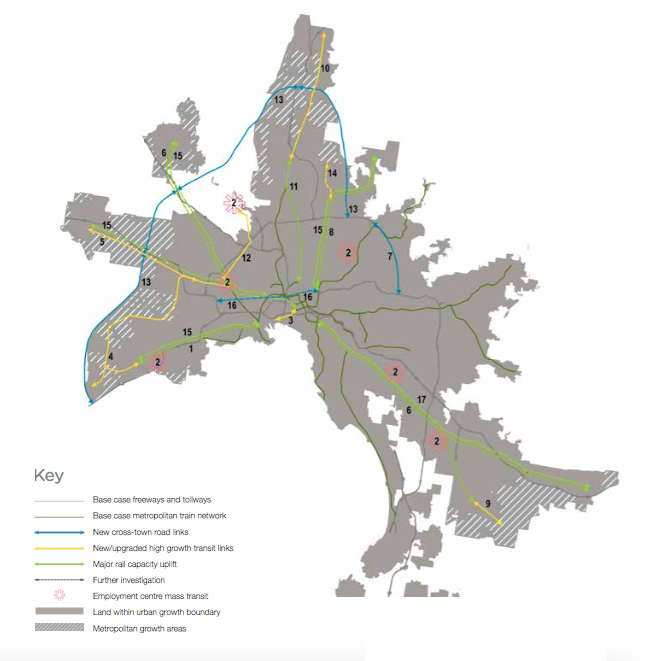 Note: In many cases, alignments are yet to be determined and are indicative only. *The middle and outer employment centres covered by Recommendation 11.5.4 include East Werribee, Sunshine, Melbourne Airport, Latrobe, Monash and Dandenong South.Need 11 Improve access to middle and outer metropolitan major employment centresMeeting this need will help achieve objectives:1. Prepare for population change3. Reduce disadvantage4. Enable workforce participation5. Lift productivity6. Drive Victoria’s changing, globally integrated economy10. Build resilience to shocksWhile central Melbourne is a significant source of economic activity, employment centres in middle and outer metropolitan Melbourne, such as Monash, Dandenong South, Sunshine, East Werribee, Latrobe and Melbourne Airport (and surrounds), will also be critical to the state’s economy over the long term. These centres are particularly important employment destinations for people living in surrounding areas, but access will need strengthening.The development of Melbourne as a city with a strong central hub complemented by thriving middle and outer metropolitan employment centres has the potential to improve access to jobs and educational opportunities for more Victorians and help grow the state’s economy.For the purposes of this strategy, middle and outer metropolitan major employment centres include: five of the six National Employment Clusters (NECs) identified in Plan Melbourne 2014, specifically Monash, Dandenong South, Latrobe, Sunshine and East Werribee; a number of well-established and growing Metropolitan Activity Centres (MACs), such as Box Hill, Ringwood and Broadmeadows; and Melbourne Airport (and surrounds), which is also a key passenger and freight gateway. Parkville has not been included due to its proximity to the central city.As recognised in Plan Melbourne 2014, the transport system will need to provide for growing employment in these centres. Public transportis a particular area for improvement and all transport modes couldsee major change with new technologies. By 2046, average morning peak trip times for residents across Melbourne to their nearest national employment cluster are forecast to be around 20-25 minutes by car and 65-70 minutes by public transport. This is partly a legacy of Melbourne’s ‘radial’ public transport network, which has evolved to emphasise trips to the CBD over ‘orbital’ journeys.RecommendationsComplementing the growth of a strong CBD, there is great potential for Melbourne to have a network of thriving major employment centres located in the middle and outer suburbs. This will improve access to jobs and services across Melbourne and provide a boost to the economy overall. But it will only happen if the right land use settings and transport links are in place.The recommendations below cover a range of initiatives to support the development of employment centres outside of the central city. These include intensifying development around existing and emerging employment centres, introducing transport network pricing and enhancing ‘orbital’ or cross-town travel through better public transport services (particularly buses) and building major new road links.While some of the recommendations that appear under other needs, such as increasing the share of walking and cycling as a transport mode and preparing for the arrival of driverless vehicles, have not been called out specifically under this need, there is clearly potential for these actions to help improve access to middle and outer suburban employment centres as well.11.1 Promote growth in business activity, services and higher density housing in major employment centres and transport corridors to enable more people to live closer to jobs11.1.1 Development in/around employment centres. Intensify medium to high density housing, services and commercial development in and around employment centres by amending planning schemes within 0-5 years. Areas for consideration should include National Employment Clusters (NECs) such as Latrobe, Monash and Sunshine, Melbourne’s Metropolitan Activity Centres (MACs), and major regional employment centres, as well as the transport corridors that feed them. This reform will require greater state government leadership, working in partnership with local government, to identify opportunities for more densification around employment centres and any supporting infrastructure priorities (ref. STO).11.1.2 Government service/infrastructure planning. Formalise an area-based, whole-of-government, integrated service and infrastructure planning and investment prioritisation process within 0-5 years to improve coordination and minimise siloed decision-making. Initially this would focus on mechanisms to make state government departments plan services and infrastructure better together. Once state government has become more integrated, it will be critical to include local and federal government in this process to enable more effective integrated land use and infrastructure planning (ref. SIP).11.2 Introduce a transport network pricing regime to manage congestion and obtain the most efficient use of the transport network11.2.1 Transport modelling. Improve transport modelling tools within 0-5 years to better assist long-term strategic transport planning, particularly to support the operation of driverless vehicles and the impact of transport network pricing on freight and people movements (ref. ABM).11.2.2 Transport network pricing. Introduce a transport network pricing regime within 5-15 years that will reduce congestion and crowding and enable faster travel times for high-value trips, considering all modes and with a focus on addressing equity concerns. This reform will fundamentally change the way the transport network is used and will play an important role in preparing for the arrival of driverless vehicles and improving freight productivity (ref. TNP).11.3 Make better use of the existing transport infrastructure to support an integrated multi-modal network linking major employment centres with the rest of the city11.3.1 Road asset management. Implement a performance- based asset management framework for state roads within 0-5 years that sets a priority order of users to determine the required condition of these roads, including identifying roads that are surplus to needs. This work should be supported by a review  of responsibility for roads between the state and local governments to ensure these responsibilities are consistent with the purpose of the road. This would include removing anomalies where state government is responsible for roads with a local transport function and where local government is responsible for roads that provide an arterial road function. This would enable the development of well- targeted increases in road maintenance and greater transparency around proposed changes in road classifications. (ref. RMF).11.3.2 Transport interchanges. Develop a transparent prioritisation process within 0-5 years for upgrading transport interchanges beyond current commitments. This framework should focus on identifying upgrades that facilitate faster and easier passenger transfers, including for people with mobility challenges, and support a multi-modal network. Priority interchanges for upgrade are expected to include those that serve the Monash, Dandenong and Latrobe NECs and the Box Hill and Broadmeadows MACs, but consideration should also be given to high volume or end of line stations in regional areas (ref. MII).11.3.3 Level crossing removals. Develop a transparent prioritisation process within 0-5 years for targeted removal of level crossings beyond current commitments made by government. This should build on work already completed by VicRoads and consider desired land use outcomes, including supporting major employment centres, noting that, even over a 30-year period, it is likely that removing all remaining metropolitan level crossings will not be viable. Level crossing removals reduce the potential for conflicts between road users and rail operations and reduce congestion on surrounding roads (ref. MLC).11.3.4 Metropolitan bus network. Reform the metropolitan bus network starting from a clean slate within 0-10 years, with planning work to begin as soon as possible. This should include a review of the existing routes and services based on the approach taken in the City of Brimbank in 2013. Focusing on major employment centres, this reform of the bus network will progressively deliver more targeted services, primarily with existing resources (ref. MBN).11.3.5 Road space allocation. Accelerate the roll-out of changes to road space allocation, whether physical changes or alterations to road signals, to improve throughput of people, particularly in areas of high congestion, over 0-15 years. Key locations for prioritising higher capacity public transport and active transport modes include the Hoddle Street/Punt Road bus corridor, SmartBus corridors, tram routes in the northern suburbs, untreated sections of the CBD and access routes to major employment centres. Road space allocation decisions should factor in both the projected transport network benefits and local urban outcomes. Longer-term planning should consider how the allocation of road space may need to be adapted in light of new vehicle technologies, particularly driverless vehicles (ref. RSA).11.4 Upgrade and construct high-capacity public transport links between the major employment centre at Melbourne Airport and the CBD to create strong interstate and global links with the central city11.4.1 Melbourne Airport bus. Deliver a high level of on- road priority to bus services linking Melbourne Airport to central Melbourne, including better signalling and managed motorway improvements, over 0-10 years. This will maximise the capacity, efficiency and reliability of these services and defer the need for a more costly investment in a heavy rail line to Melbourne Airport to the 15-30 year period (see Recommendation 10.9.2/11.4.2). Upgrading airport bus services will make this mode more attractive for use by employees at the airport and surrounding facilities and for travellers, reducing demand and congestion on the Tullamarine Freeway (ref. MAB).11.4.2 Melbourne Airport rail link. Deliver a rail line to Melbourne Airport, preferably linking with both central Melbourne and the southeast, within 15-30 years once the additional capacity of the airport bus is close to being exceeded (see Recommendation 10.9.1/11.4.1). This rail line will provide a higher capacity and higher quality service for interstate and international visitors to travel from the airport to the central city. Further network planning to confirm the optimum way to integrate this line into the network will be required, given projected high growth on the Sunbury and Melton lines, with which a Melbourne Airport rail link is currently proposed to share tracks along the Sunshine corridor. Opportunities to improve access to employment in and around Melbourne Airport and the potential land use outcomes should be investigated as part of the project scope (ref. MAH).11.5 Build new transport links to enhance the accessibility of the major employment centres11.5.1 Employment centre arterial roads. Develop a transparent prioritisation framework within 0-5 years for future arterial road upgrades servicing major employment centres that support growth in use by all transport modes, particularly higher-capacity modes such as buses. A likely focus will be on ensuring an adequate road network that supports growing services and knowledge sector employment at the Sunshine, Monash and Latrobe NECs (ref. ARN).11.5.2 Growth area local buses. Expand the local bus network coverage in growth areas and provide service enhancements over 0-15 years to support local trips and connection with other trunk services, such as SmartBus routes and local train stations, subject to transparent assessment to determine priorities. This would include new buses, better timetables and more services and help to ensure quality access to jobs and services including to major employment centres from growth areas (ref. LBS).11.5.3 SmartBus network. Expand the SmartBus network and provide service enhancements over 0-15 years to support cross-town travel, subject to transparent assessment to determine priorities. This should include consideration of how the SmartBus network could complement or form part of the mass transit networks for major employment centres (see Recommendation 11.5.4) to provide a trunk access network supported by local bus networks. Key areas of priority are in the western suburbs and around the inner city (ref. SNE).11.5.4 Employment centre mass transit. Create mass transit bus or light rail networks that feed into major employment centres and connect to existing heavy rail lines and other major centres over 0-15 years to support intense development and business interaction. Feasibility and planning of the networks, integrated with broader land use and transport planning, would need to be undertaken and a range of transport technologies could be considered. Priorities should be identified to support land use plans and it is likely the Monash, Latrobe and Sunshine NECs would be early priorities given their existing scale, potential for growth in the short term and geographic location spanning beyond the rail network (ref. MTN).11.5.5 Outer metropolitan arterial roads. Roll out a program of upgrades to the arterial road network, focusing on congested roads in outer metropolitan areas, over 5-15 years. The first step is to identify priority locations and works, which could include widening and duplication of existing roads, grade separations, connections to motorways and provision of bus lanes to improve safety and local access for people and goods (ref. OMA).11.5.6 North East Link. Construct the North East Link within 10-15 years. As a first step, there needs to be a detailed assessment of alternative alignments. This link would enhance access to major employment centres, particularly the Latrobe NEC and the Epping, Ringwood and Broadmeadows MACs, through improved orbital road connectivity and improve the capacity of the freight network, particularly from the southeast and Gippsland (ref. NEL).11.5.7 Outer Metropolitan Ring Road. Construct the Outer Metropolitan Ring Road within 15-30 years. As a first step, there needs to be further consideration of staging and integrated land use planning, including defining trigger points for project commencement. Some sections may be warranted sooner, perhaps as arterial roads initially, while others may be deferred to the latter part of this period or beyond, particularly where they pose a risk of encouraging dispersed urban development. The resulting redistribution of traffic would enhance access to major employment centres in the west and north, including the East Werribee, Sunshine and Latrobe NECs, Melbourne Airport and the Epping and Broadmeadows MACs and improve the capacity of the freight network (ref. OMR).11.5.8 Eastern Freeway-CityLink-Western Ring Road. Plan for longer-term links between the Eastern Freeway and CityLink and between CityLink and Western Ring Road within 0-5 years to ensure future provision is not precluded, as these links may be required in the latter part of the 15-30 year period. While introducing transport network pricing would particularly attenuate demand on links to and through the congested central areas of Melbourne, emerging transport technologies and other uncertainties that could increase the need for these links make it prudent to review potential alignments and protect the corridor where appropriate. This has the potential to support accessibility to major employment centres as an alternative corridor to the M1 Monash and M80 Ring Road and improve the capacity of the freight network (ref. EWW and EWE).Funding recommendationsTransport network pricing (Recommendation 11.2.2) is a major pricing reform that helps to change transport user behaviour. It could also generate revenue that could help fund some transport infrastructure.Infrastructure Victoria is also examining transport network pricing as part of our research program. We think that the primary objective of a transport network pricing regime – where users pay to access and use the transport network – should be to manage demand, rather than to recover costs for infrastructure. Careful consideration must be given to the design of the regime to ensure it is efficient, fair and sustainable.The delivery of the following major projects is expected to involve significant costs. If government chooses to adopt these recommendations, a range of funding mechanisms should be considered.Recommendations and Potential funding mechanisms11.1.1 Development in/around employment centresBeneficiary chargesProperty development11.3.3 Level crossing removalsGeneral government revenueUser chargesProperty development11.4.2 Melbourne Airport rail linkGeneral government revenueUser chargesBeneficiary chargesProperty development11.5.1 Employment centre arterial roadsGeneral government revenueUser chargesBeneficiary charges11.5.4 Employment centre mass transitGeneral government revenueUser chargesBeneficiary chargesProperty development11.5.5 Outer metropolitan arterial roads General government revenueUser chargesBeneficiary charges11.5.6 North East LinkGeneral government revenueUser chargesBeneficiary charges11.5.7 Outer Metropolitan RingGeneral government revenueUser chargesBeneficiary chargesProperty development11.5.8 Eastern Freeway-CityLink-Western Ring RoadGeneral government revenueUser chargesBeneficiary chargesProperty developmentFunding recommendations – additional commentsProperty development should continue to be pursued for level crossing removals prioritised beyond current commitments. This includes selling or leasing land or air rights surrounding new projects for commercial, residential or retail development. Property development opportunities could also be pursued for development in/around employment centres, employment centre mass transit, Outer Metropolitan Ring Road and Melbourne Airport rail link (should it include new or upgraded train stations).Beneficiary charges could be considered for Melbourne Airport rail link, employment centre mass transit, Outer Metropolitan Ring Road, North East Link and Eastern Freeway-CityLink-Western Ring Road (should it go ahead) if there is a substantial uplift in land values and business activity in the vicinity of new projects. New beneficiary charges could include betterment levies (based on land value increases) on commercial and/or residential property, following investigations to clarify the uplift in land value. Investing in major transport projects can increase land values from improved access to transport and jobs and reduced travel times for individuals and businesses, even in established areas. Developer contributions could also be considered for development in/around employment centres, Melbourne Airport rail link, employment centre mass transit, Outer Metropolitan Ring Road, outer metropolitan arterial roads and employment centre arterial roads (following the recommended prioritisation process).A major beneficiary contribution could be negotiated with Melbourne Airport, reflecting the direct benefits a new rail link would provide to its business. Higher than standard public transport fares (especially for express services) for the new line could be considered. Funding from general government revenue should be minimised, and should reflect the broader public benefit the project delivers, such as congestion relief.Funding for North East Link and Outer Metropolitan Ring Road should include user charges. These user charges could be applied as part of a transport network pricing regime to manage demand or tolls could be charged ahead of such a reform. This funding approach should also be applied for Eastern Freeway-CityLink-Western Ring Road if it is pursued in the longer term following planning work. User charges applied as part of a transport network pricing regime to manage demand could also be a potential source of funds for outer metropolitan arterial roads and employment centre arterial roads.For public transport infrastructure, existing user charges (public transport fares) should continue to be charged but are only expected to cover a portion of ongoing operating costs.Things we consideredOne of the key choices we made under this need was whether to recommend a heavy rail line to Rowville (ref. RHR) or a new mass transit network (incorporating light rail or bus rapid transit) to improve public transport access to the Monash NEC, which is Melbourne’s most established middle to outer suburban employment centre. We decided to recommend the latter as it was a lower cost solution that had greater potential to meet the need.We also considered which infrastructure responses were most appropriate for meeting the needs of different employment centres. Research we commissioned has shown that the Monash and Latrobe NECs have the most pressing need for reduced travel times, particularly by public transport. Sunshine NEC is currently well served by rail and will benefit from improvements arising from the full implementation of the Regional Rail Link service uplifts and from Melbourne Metro, due to be in operation by 2026. These three centres are likely to experience the most significant productivity gains from improved transport access. On equity grounds, it will be important over the medium to longer term to support transport improvements to the East Werribee NEC and South Dandenong NEC/ Dandenong MAC because these will become increasingly important employment centres for their catchments, which include the rapidly growing suburbs on Melbourne’s fringe.Most of the recommendations for this need are about transport accessto the NECs and other employment centres, such as Box Hill, Ringwood and Broadmeadows. However, based on learnings from other jurisdictions, there are a number of complementary land use and other interventions that could help transform and grow employment centres across Melbourne. These include:early designation of a key ‘town centre’ to connect a core to the remainder of the catchmentearly investment in place making, community and cultural infrastructure to make centres attractive places to live, work and invest inincreasing residential and commercial densities along key transport corridors that feed the centresimproving National Broadband Network (NBN) connectivitystrong governance to manage the planning and infrastructure coordination.INSIGHT: Major new roadsIn recommending a series of major expansions to Melbourne’s motorway network, we thought carefully about the mixed feedback we received through consultation. This was notable for the Eastern Freeway to CityLink connection, which received both support and opposition, and on which our two citizen juries did not come to a decisive view. We also looked at the evidence available, including modelling that we commissioned. The modelling put all major transport projects in perspective, demonstrating that transport pricing reform and new technologies such as driverless vehicles have the potential to dwarf the contribution any one project might make. This is shown in Figure 10, which compares the potential impact on accessibility to employment in Melbourne from the introduction of driverless cars and the construction of the Outer Metropolitan Ring Road.Of course, we need to be cautious about relying on models at the best of times, but particularly when looking at a technology that doesn’t yet exist. The case study on driverless vehicles on page 26 emphasises that no one really knows when driverless vehicles will become commonplace on Victorian roads or how people will use them. Nonetheless, this modelling does show that Victoria can’t build its way out of congestion and that we must not overstate the role of individual projects in a mature network, such as in the established suburbs of Melbourne.What is less clear is the effect that new technologies might have on the need for these projects. Driverless vehicles are likely to mean the state can get greater use of the existing road network, offering the potential to defer further major investment. But based on what we know today of these technologies, they are likely to achieve best performance in motorway conditions – so perhaps additional connectivity in our motorway network will offer greater benefits. At this point in time, we think further expansions to Melbourne’s motorway network are likely to be needed, but as with all of our longer-term recommendations, we must continue to be alert to the changing landscape, particularly new technologies.The modelling and economic analysis we commissioned showed both North East Link and Outer Metropolitan Ring Road as being relatively high-performing projects, offering substantial benefits in terms of linking people to employment across the city and improving freight reliability and travel times. The Outer Metropolitan Ring Road offered sweeping benefits around the north and west of Melbourne, but we think the introduction of this link needs careful management and land use integration to reap the greatest benefits and avoid the potential for it to drive less efficient, dispersed land use patterns. The North East Link provides accessibility through some of the most congested parts of the road network and improves access to major employment centres, as well as improved cross-town travel. It makes sense to proceed in the medium term, largely supporting existing land uses.The Eastern Freeway to CityLink connection would also offer congestion relief, although there is evidence that it duplicates some of the effects of the North East Link. While the Eastern Freeway to CityLink connection offers greater congestion reduction in inner Melbourne, it could also increase congestion in other parts of the network, such as the east and the relatively poor-performing northern part of the network. We still think there is some likelihood this project will be needed over the long term, but sequenced after better-performing projects. The focus for now should be on making sure the option is not precluded. Further work would be needed to identify the appropriate sequencing between this link and the more westerly section from CityLink to the Western Ring Road.Figure 10: By 2046, a new Outer Metropolitan Ring Road is projected to increase accessibility to jobs in parts of Melbourne, but this contribution could be dwarfed by the impact of non-build solutions, such as driverless vehicles.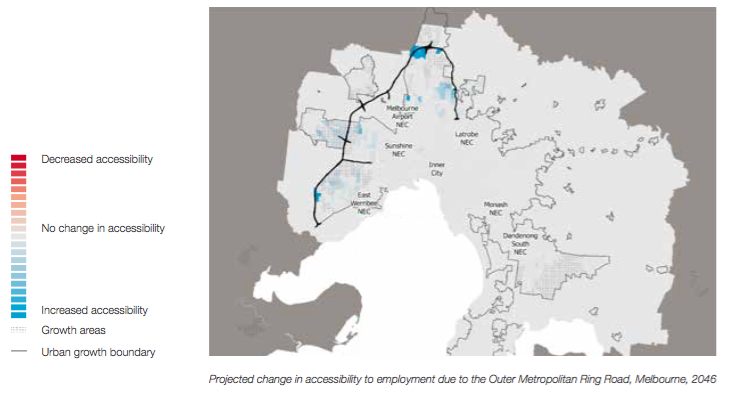 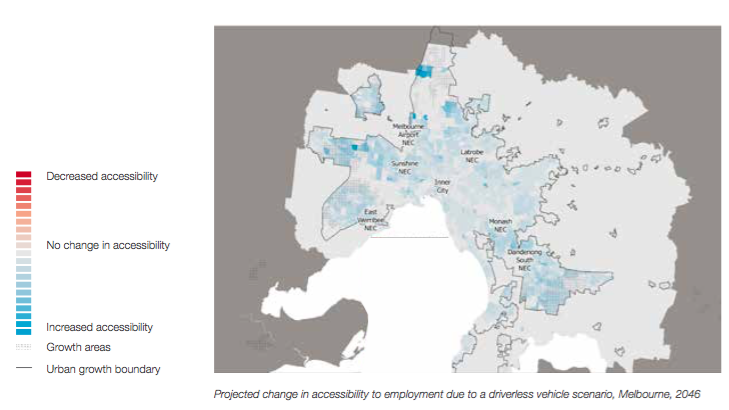 Source: KPMG/Arup/Jacobs, Economic appraisal and demand modelling, 2016Timeline11.1 Promote growth in business activity, services and higher density housing in major employment centres and transport corridors to enable more people to live closer to jobs11.1.1 Development in/around employment centres: 0-5 years (Changing behaviour/better use, statewide, all sectors)11.1.2 Government service/ infrastructure planning: 0-5 years (Planning/prioritisation or further investigation, statewide, all sectors)11.2 Introduce a transport network pricing regime to manage congestion and obtain the most efficient use of the transport network11.2.1 Transport modelling: 0-5 years (Changing behaviour/better use, statewide, transport)11.2.2 Transport network pricing: 5-15 years (Changing behaviour/better use, statewide, transport)11.3 Make better use of the existing transport infrastructure to support an integrated multi-modal network linking major employment centres with the rest of the city11.3.1 Road asset management: 0-5 years (Planning/prioritisation or further investigation, statewide, transport)11.3.2 Transport interchanges: 0-5 years (Planning/prioritisation or further investigation, statewide, transport)11.3.3 Level crossing removals: 0-5 years (Planning/prioritisation or further investigation, Melbourne, transport)11.3.4 Metropolitan bus network: 0-10 years (Changing behaviour/better use, Melbourne, transport)11.3.5 Road space allocation: 0-15 years (Changing behaviour/better use, statewide, transport)11.4 Upgrade and construct high-capacity public transport links between the major employment centre at Melbourne Airport and the CBD to create strong interstate and global links with the central city11.4.1 Melbourne Airport bus: 0-10 years (Changing behaviour/better use, Melbourne, transport)11.4.2 Melbourne Airport rail link: 15-30 years (New or expanded asset(s), Melbourne, transport)11.5 Build new transport links to enhance the accessibility of the major employment centres11.5.1 Employment centre arterial roads: 0-5 years (Planning/prioritisation or further investigation, Melbourne, transport)11.5.2 Growth area local buses: 0-15 years (New or expanded asset(s), Melbourne, transport)11.5.3 SmartBus network: 0-15 years (New or expanded asset(s), Melbourne, transport)11.5.4 Employment centre mass transit: 0-15 years (New or expanded asset(s), Melbourne, transport)11.5.5 Outer metropolitan arterial roads: 5-15 years (New or expanded asset(s), Melbourne, transport)11.5.6 North East Link: 10-15 years (New or expanded asset(s), Melbourne, transport)11.5.7 Outer Metropolitan Ring Road: 15-30 years (New or expanded asset(s), Melbourne, transport)11.5.8 Eastern Freeway-CityLink -Western Ring Road: 0-5 years (Planning/prioritisation or further investigation) 15-30 years (Anticipated completion of potential future project/reform), Melbourne, transportNeed 12 Improve access to jobs and services for people in regional and rural areasMeeting this need will help achieve objectives:1. Prepare for population change2. Foster healthy, safe and inclusive communities3. Reduce disadvantage4. Enable workforce participation5. Lift productivity6. Drive Victoria’s changing, globally integrated economy10. Build resilience to shocksAlong with Melbourne, Victoria’s regions play an important role in the state’s economy, making significant contributions to sectors such as agriculture, tourism and energy production. Some of Victoria’s regional cities are also growing strongly (in line with the broader trend towards urbanisation). There are, however, barriers to accessing jobs and services in the regions including comparatively poor digital and transport connectivity.The population and economy of Victoria’s regions are growing more slowly than metropolitan Melbourne, but they nonetheless make an important contribution to the state, particularly in industries such as agriculture, manufacturing, mining and tourism.Growth within the regions also varies considerably, but is largely consistent with the broader trend towards urbanisation. While many rural areas are experiencing population decline, a number of regional cities, including Geelong, Ballarat, Bendigo and Wodonga, are projected to be in the top 20 per cent of Victorian Local Government Areas (LGAs) in terms of relative and absolute population growth (as are a number of peri-urban councils). Moreover, these and other regional cities often serve much larger catchments as job and service centres.Limitations in transport and communications networks can make access to jobs and services challenging in regional and rural areas. Distances travelled are typically longer and car dependence higher.Poor technological connectivity is a significant barrier, with sub-optimal internet access and mobile black spots throughout the state (see Figures 11 and 12). Given some of the challenges facing regional and rural areas, including higher rates of ageing, overall poorer socio-economic outcomes, and vulnerability to the impacts of climate change, these barriers can exacerbate disadvantage and impede economic growth.RecommendationsThe majority of the recommendations in the strategy have applicability to the state as a whole and would thus contribute to meeting this need in different ways. The recommendations below focus on improving connectivity to jobs and services for regional and rural Victorians via technology and transport networks.Addressing this need is complex because the growth profiles of different locations in regional and rural Victoria are so varied. For large and growing regional centres, the solutions are much the same as those in high growth areas of metropolitan Melbourne: increase urban densities to better leverage existing infrastructure and provide additional transport capacity and other infrastructure to new suburbs as required. For low growth areas, the focus is much more on maintaining basic services and infrastructure, noting that, in some cases, those basic levels are not provided. The recommendations below address both settings and have benefits for both high growth (Need 1) and low growth (Need 2) areas of regional Victoria.Connections within and between rural towns and centres is clearly a focus under this need, but some of the recommendations under Needs 10 and 11 are also designed to benefit regional Victorians. This recognises that people living in regional and rural Victoria also need to be able to travel efficiently to and around Melbourne. We note that the introduction of new transport technology, including driverless vehicles, could be particularly transformative in regional and rural areas both from the perspective of increased mobility and improved safety, but this depends in part on improving communications infrastructure across the state.12.1 Roll out high quality service provision via mobility, technology and ICT to reduce the need for long- distance travel12.1.1 Police communications channels. Create new communications channels between the public and the police and broader justice workforce by delivering a non-emergency call centre (using the Police Assistance Line 131 444 available in other states) and supportive technology platforms within 0-5 years. When planning and delivering this system, consider whether it could support an integrated service model with human services and health (ref. MPW).12.1.2 Dispute resolution technology. Support the introduction of technology that facilitates online dispute resolution by the private sector, government and the legal assistance sector over 0-5 years, including by removing any identified barriers to greater private sector participation and effective implementation. This is aimed at improving access to justice and enabling case load to be diverted from courts, in particular the Magistrates’ Court (ref. JSD).12.1.3 Communications infrastructure. Improve internet and mobile phone connectivity across Victoria, and particularly in major economic centres and rural and regional areas, over 0-10 years by using the Victorian Government’s existing communications infrastructure base and significant purchasing power to maximise benefits from the NBN roll-out (and other Commonwealth initiatives) and ventures by private sector telecommunications providers. This would require a coordinated, partnership-based approach, with state government departments and agencies working with each other and with other levels of government and the private sector to identify and pursue opportunities to provide better services (ref. ETP).12.1.4 Education delivery through technology. Expand and accelerate the provision of ICT infrastructure in schools (such as Wi-Fi and video conferencing) over 0-10 years, with a particular focus on regional and rural schools and schools in disadvantaged areas. This will support new ways of learning, enable the sharing of resources and teachers across school sites, and ensure students in smaller schools have access to a wide range of curriculum such as Science, Technology, Engineering and Maths (STEM) subjects and languages other than English (ref. SRS).12.1.5 Health care ICT systems. Improve the capability of digital health systems over 0-10 years. This will involve implementing digital clinical systems across public hospitals and health services, establishing clinical and research information exchanges and connecting all elements with a secure communications network. This will enable patient information to be shared within and between health service providers and the research community, improving quality and safety, coordinating services and enabling developments in medical research and technology (ref. EEA).12.1.6 Health care delivery through technology. Expand the roll-out of video conferencing and remote monitoring for health care and enable technologies to ‘plug in’ and share information over 5-10 years to deliver real-time, cost-effective and convenient health services (ref. TEH).12.1.7 Integrated community health hubs. Expand the provision of integrated, community-based health hubs over 5-30 years, in partnership with a mix of health providers and other complementary human services and justice service providers. This will allow for a greater focus on primary and preventative health, better meeting local community needs and reducing pressure on hospitals (ref. ICP).12.2 Strengthen transport links between regional centres and surrounding communities to provide additional access to opportunities12.2.1 Road asset management. Implement a performance-based asset management framework for state roads within 0-5 years that sets a priority order of users to determine the required condition of these roads, including identifying roads that are surplus to needs. This work should be supported by a review of responsibility for roads between the state and local governments to ensure these responsibilities are consistent with the purpose of the road. This would include removing anomalies where state government is responsible for roads with a local transport function and where local government is responsible for roads that provide an arterial road function. This would enable the development of well-targeted increases in road maintenance and greater transparency around proposed changes in road classifications (ref. RMF).12.2.2 Innovative transport services. Remove barriers to the entry of new market players offering innovative transport services within 0-5 years to increase travel options and encourage higher vehicle occupancy. Particular areas of opportunity include ride hailing, car pooling and private minibuses and coaches providing either on-demand or fixed schedule services through third-party applications. In regional areas, the ability to earn a supplementary income and provide much needed local on-demand transport has the potential for widespread community benefit. This should be undertaken with a review of metropolitan bus contracts to ensure that these new players are not contractually precluded or otherwise disadvantaged from entering the market (ref. MAS).12.2.3 Regional rolling stock. Institute an asset management-based approach to a long-term program of regional rolling stock procurement within 0-5 years, building on the 2015 Victorian rolling stock strategy. This program should implement a cycle for the continuous build of new regional rolling stock, incorporating the next generation regional train, that avoids the stop-start procurement of recent decades. This will enable the timely retirement of older rolling stock, meet the demands of increased commuter patronage across the network and support additional long distance services (see Recommendation 12.2.9) (ref. RRS).12.2.4 Regional rail upgrades. Further develop Victoria’s regional network development plan within 0-5 years to transparently identify and prioritise the upgrades and enhancements required to remove physical and operational constraints on the existing regional rail network. High- priority projects that will increase the reliability of passenger services, reduce ongoing maintenance costs, support the delivery of additional services and improve the viability and productivity of freight could include track duplications (for example, between Geelong and Waurn Ponds), replace ageing bridge assets (such as the Avon River bridge at Stratford) and upgrade signalling systems (for example, on sections of the line north of Bendigo) (ref. RRC).12.2.5 Regional highways. Establish a transparent and evidence- based process for prioritising, at a state level, regional highway upgrades that will increase productivity and safety for road users within 0-5 years. This should involve the application of strategic criteria and draw on local knowledge and assessment of region-specific priorities. High-priority projects that will improve the level of service for commercial vehicles and improve safety and capacity for all road users could include highway duplications (for example on the Western Highway from Ararat to Stawell), road widenings with centre safety barriers (for example on the Goulburn Valley Highway), town bypasses (for example Shepparton and Traralgon), upgraded river crossings (for example at Swan Hill) and upgrades to improve traffic flow such as overtaking lanes (ref. RHU).12.2.6 On-demand transport services. Redeploy local community transport and taxis (or similar) to provide on-demand services in regional and rural areas, including for people who experience mobility challenges, within 0-10 years. This initiative may require ongoing subsidies and regulatory changes and should build on the recent trials of such services in Yarrawonga and Warrnambool. The first steps will be to refine the proposed service changes based on the evaluation of these trials and to identify high-priority locations for implementation (ref. PTA).12.2.7 Regional city local buses. Provide new and expanded local bus routes within regional Victorian cities over 0-10 years. This requires the transparent identification and prioritisation of routes, which could include Ballarat and Wodonga, using the review methodology recently conducted on the Bendigo bus network. It would likely involve the provision of new buses, services and routes (ref. RBU).12.2.8 Regional coaches. Provide new and expanded coach services between regional towns and cities over 0-10 years to provide greater opportunity for communities to access jobs and services in their regions. This requires the transparent identification of priority locations to improve connections with neighbouring centres and rail stations, which could include St Arnaud, Heathcote and Orbost. It would likely involve the provision of new coaches, routes and services (ref. RCU).12.2.9 Long-distance rail services. Provide targeted additional rail services on existing long-distance lines over 0-10 years. The initial focus should be on delivering five services five days per week. However, further planning and investigation is required to understand the unique service needs of each line across the network and develop a service plan that meets these needs, including consideration of weekend demand. Long- distance lines including Warrnambool, Bairnsdale, Albury-Wodonga, Echuca, Swan Hill and Shepparton should all be considered, but Shepparton is a high priority for further assessment (ref. RTL).12.2.10 Regional road maintenance. Provide support for road maintenance and upgrades in regional Victoria over 5-30 years, following further scoping of works and monitoring of outcomes of currently committed investment programs. This program will provide extra support for regional local governments to maintain and upgrade local roads, as well as increased funding for the maintenance and upgrade of state roads in regional areas. This will enhance access to jobs and services, improve travel times and road safety, and meet the needs of first and last-mile freight in regional areas. A transparent framework to distribute funds should be developed, which relies on local government knowledge of priorities given its role as asset owners and managers. The longer- term planning should identify and prioritise the need for regional road investment across the state (ref. RRU).12.3 Build additional capacity on high- demand public transport routes in regional areas to meet growing demand12.3.1 Geelong/Werribee/Wyndham rail. Deliver new stations with rail capacity expansion on the existing Regional Rail Link corridor in western Melbourne to support these high growth areas while reducing travel times and relieving overcrowding on the Geelong line within 5-15 years. Further work is required to determine the scope and sequence of this rail upgrade (ref. WVW, GWR and GRE).12.3.2 Torquay transport links. Complete planning and investigation work within 0-5 years to reserve a public transport corridor linking Torquay to Geelong. In the short to medium term, the growth in transport demand in this area can be met with regional bus upgrades (see Recommendation 12.2.7). As the population and transport demand continues to grow, this corridor is likely to require a higher-capacity bus or rail link within 15-30 years. This link would provide a viable alternative to private vehicles for local trips and commuting to the central city from these high growth areas (ref. TRE).12.3.3 Regional rail eastern corridor. Identify trigger points that would require a major uplift in capacity on the Dandenong rail corridor and develop a long-term plan for the Cranbourne, Pakenham and Gippsland lines within 0-5 years. It is likely this extra capacity will be required in the latter part of the 15-30 year period or potentially beyond 30 years. One solution could involve the construction of additional tracks along the corridor to support demand for increased rail services from the southeast of Melbourne and Gippsland. However, this is a particularly high cost solution and further network planning is required, considering both how to maximise the benefits of such an investment and all available options to better use existing infrastructure first. A number of factors will need to be considered in the future capacity planning for this corridor, such as demand for additional metropolitan and regional passenger services, the potential growth in the freight task from Gippsland and the location and timing of a second port (ref. RRE1).Funding recommendationsThe delivery of the following major projects is expected to involve significant costs. If government chooses to adopt these recommendations, a range of funding mechanisms should be considered.Recommendations and potential funding mechanisms12.1.5 Health care ICT systemsGeneral government revenueUser charges12.1.7 Integrated community health hubsGeneral government revenueProperty developmentDonations and bequests12.2.3 Regional rolling stockGeneral government revenueUser charges12.2.4 Regional rail upgradesGeneral government revenueUser charges12.2.5 Regional highwaysGeneral government revenueUser charges12.3.1 Geelong/ Werribee/ Wyndham railGeneral government revenueUser chargesBeneficiary chargesProperty development12.3.3 Regional rail eastern corridorGeneral government revenueUser chargesBeneficiary chargesProperty developmentFunding recommendations – additional commentsBeneficiary charges could be considered for Geelong/Werribee/Wyndham rail if there is a substantial uplift in land values and business activity in the vicinity of the new train stations. New beneficiary charges could include betterment levies on commercial and/or residential property and developer contributions. Some funding could also be sourced from existing developer contributions, such as the Growth Areas Infrastructure Contribution.Property development could also be pursued for Geelong/Werribee/Wyndhamrail by, for example, selling or leasing land or air rights surrounding new train stations for commercial development. Commercial opportunities could range from commercial residential development to retail (such as cafés and shops) and businesses.For the regional rail eastern corridor, should the extra capacity on the Dandenong rail corridor be required and the solution involve new train stations, beneficiary charges, such as developer contributions and betterment levies, could be considered if there is a substantial uplift in land values and business activity in the vicinity of any new train stations. Existing user charges (public transport fares) should continue to be charged but are only expected to cover a portion of ongoing operating costs. Should there be additional capacity for rail freight, changes to user charges would be accounted for within the existing pricing structure set by the responsible rail regulator.For other public transport programs and projects, existing user charges (public transport fares) should continue to be charged but are only expected to cover a portion of ongoing operating costs.Existing heavy vehicle user charges could contribute funding for regional highway upgrades that have been identified and prioritised. Reforms to existing heavy vehicle user charges are needed so that charges are commensurate with the impact by those users. We recognise that this is underway through national reform processes.Opportunities for user charging could be examined for health care ICT systems, such as charging for access by private sector researchers.Property development could be considered for integrated community health hubs. This could include leasing parts of the premises within or around the public infrastructure. Donations and bequests should also continue to be pursued; however, we recognise that they will only ever make a small contribution to a project.Things we consideredOne of the main things we considered in responding to this need was whether to go broad or deep in terms of the areas covered. Given that around 70 per cent of the recommendations in this strategy apply to the state as a whole, we could have listed far more infrastructure interventions relevant to regional and rural Victoria under this need.For example, the recommendation to increase densities in established areas that are already well serviced with infrastructure (one of our top three) applies just as much to regional cities like Bendigo, Ballarat and Geelong as it does to Melbourne and could be an important catalyst for building strong creative and night-time economies in the centres of these cities.In the end, however, we decided to focus on recommendations related to transport and technological connectivity, in large part because these were the issues that came up time and time again in consultations with regional stakeholders and community members.As discussed on page 23, we also considered options aimed at redirecting population growth to regional areas, such as providing relocation incentives to businesses (ref. EOC). However, these types of schemes appear to have had limited success in the past when considering the significant costs involved and the small number of jobs created or relocated (as well as associated job losses in other areas).INSIGHT: What can Victoria do to improve communications infrastructureCommunications infrastructure in Australia is predominantly delivered by the private sector and regulated by the Commonwealth Government. The Productivity Commission is currently undertaking an enquiry to determine to what extent, in the evolving Australian telecommunications market, policies may be required to support universal access to a minimum level of retail telecommunications services. The findings of the inquiry will be available in April 2017 and will set the direction on this issue.The State Government does, however, have some important levers for improving communications connectivity across Victoria. It is both a communications infrastructure owner and a significant purchaser of technology services.We’ve recommended government use these levers to influence the shape of Commonwealth initiatives and private sector ventures to get better outcomes for all parties and for the people of Victoria.For example, VicTrack operates Victoria’s second largest telecommunications network, providing primary telecommunications services for the transport sector. Included in its asset portfolio is a network of base stations and towers running along train lines. Opportunities therefore exist to partner with private communications providers to upgrade these assets for mutual benefit. There are also potential opportunities arising from the expected transition of emergency management communications from existing traditional radio networks to new mobile systems that will enable greater interconnectivity and data sharing.The impact of such initiatives could be even more powerful if state government took a more coordinated, proactive approach to using and integrating its existing communications infrastructure and leveraging off the public sector’s combined purchasing power.Figure 11: Community reports of mobile black spots show that many parts of Victoria do not have adequate mobile coverage.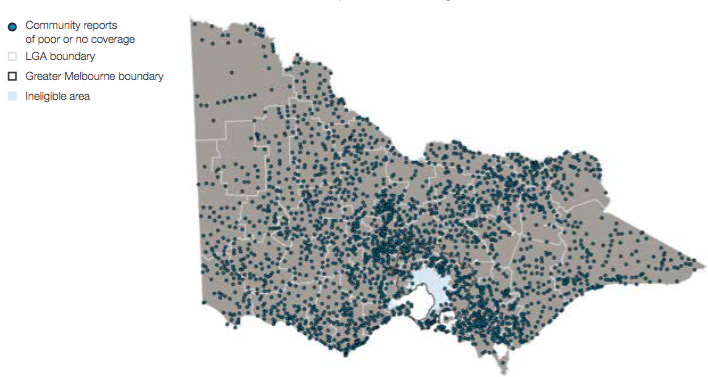 Source: Commonwealth Department of Communications, MyBroadband data cube, 2013Note: The original data at Distribution Area level has been aggregated to suburb level on these maps. For the most up-to-date, small area information, see nationalmap.gov.au.Figure 12: In 2013, the availability of fixed broadband was patchy across Victoria, but the quality of broadband services was consistently poor in most regional and rural areas.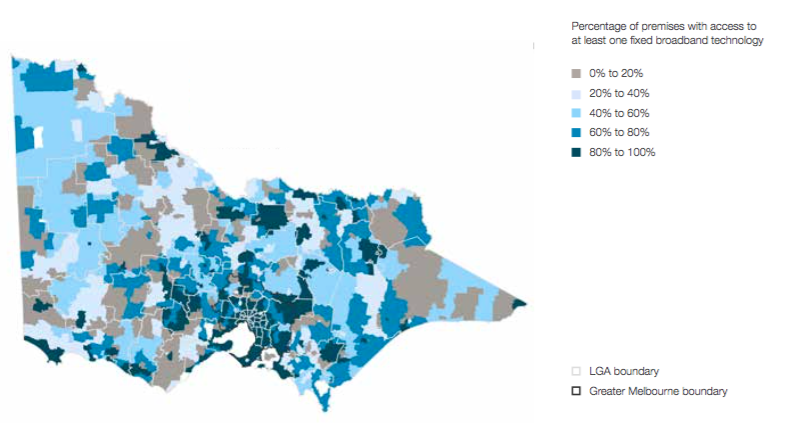 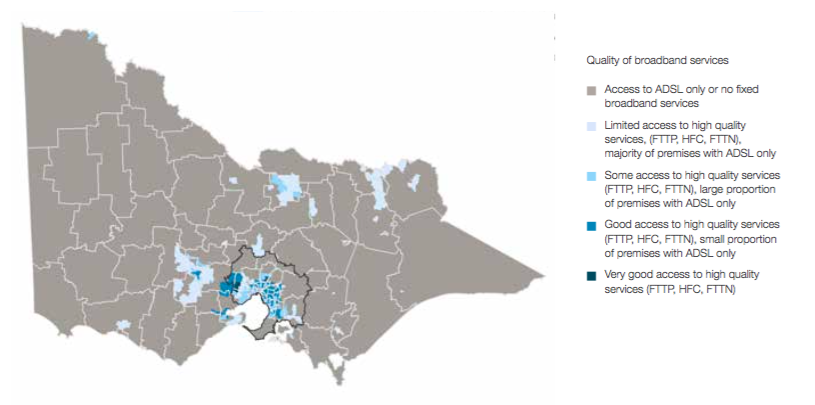 Source: Commonwealth Department of Communications, MyBroadband data cube, 2013 Note: The original data at Distribution Area level has been aggregated to suburb level on these maps. For the most up-to-date, small area information, see nationalmap.gov.au. INSIGHT: Regional roadsRoads are often the lifeblood of regional and rural communities, linking people to jobs and services, supporting industries like tourism and agriculture, and enabling the movement of freight. Local roads are particularly important for first and last-mile freight.Roads may be fixed in place, but they are anything but static. The purpose and use of roads change over time as industries evolve and populations move (for example, agricultural industries and the populations that support them could move and change in response to climate change). This can have an impact on the condition of roads and on their relative strategic importance to local communities, regions and the state as a whole.The strategy makes a number of recommendations for things state government can do differently to make roads in regional and rural areas more sustainable. The first is providing additional support for maintaining and upgrading state and local roads in regional areas beyond currently committed funding (including the Commonwealth’s Roads to Recovery program). This particularly recognises the significant and ongoing burden on local government of maintaining thousands of kilometres of local roads. The second calls for more transparent prioritisation of investment in regional highways managed by state government. The third, and potentially most transformative, involves taking a more strategic approach to maintaining roads overall, which would include consideration of which roads need to be maintained and to what standard and the most appropriate allocation of responsibility for roads between state and local government (noting concerns about cost shifting).INSIGHT: Regional rail servicesWe know that rail is a very popular form of public transport in both Melbourne and regional Victoria, this was made clear through our consultation processes this year. The strategy includes a number of recommendations to improve regional rail connections, including the prioritisation of upgrades and maintenance to improve the reliability of services, additional services on long-distance lines, and planning for new transport links in high growth areas, such as between Geelong and Torquay. There is also clearly more work to be done to determine the appropriate service level for rail over the medium to long term taking into account equity considerations, the particular needs of each region and commuter demand across the state. A service timetable based on historical provision and track condition will not meet the needs of regional Victorians over the next 30 years.We have not, however, recommended returning rail services to Mildura and between Bendigo, Ballarat and Geelong (ref. MPR and BBG), primarily because of the high cost of these options compared to forecast demand. We also haven’t recommended high speed rail (ref. HSR and GFR) as a priority given its high cost and other pressing needs across the state, but note that the Victorian Government would need to be an active participant should the Commonwealth Government or the private sector seek to pursue such a scheme. Over the much longer term, it’s possible that revolutionary new technologies will become available that bring down the cost and delivery of a much faster service than is currently achieved in high-speed rail systems internationally.Looking at the bigger picture, a well-functioning rail network is not the end of the story for public transport in regional Victoria. We have also recommended expanding local bus and inter-town coach services (which should be coordinated with train services), and enabling more innovative transport solutions, including on-demand services, that could have a transformative effect on travel in regional and rural Victoria.Timeline12.1 Roll out high quality service provision via mobility, technology and ICT to reduce the need for long-distance travel12.1.1 Police communications channels: 0-5 years (Changing behaviour/better use, statewide, justice and emergency services, ICT)12.1.2 Dispute resolution technology: 0-5 years (Changing behaviour/better use, statewide, justice and emergency services, ICT)12.1.3 Communications infrastructure: 0-10 years (New or expanded asset(s), statewide, ICT)12.1.4 Education delivery through technology: 0-10 years (Changing behaviour/better use, statewide, education and training, ICT)12.1.5 Health care ICT systems: 0-10 years (Changing behaviour/better use, statewide, health and human services, ICT)12.1.6 Health care delivery through technology: 5-10 years (Changing behaviour/better use, statewide, health and human services, ICT)12.1.7 Integrated community health hubs: 5-30 years (New or expanded asset(s) , statewide, health and human services)12.2 Strengthen transport links between regional centres and surrounding communities to provide additional access to opportunities12.2.1 Road asset management: 0-5 years (Planning/prioritisation or further investigation, statewide, transport)12.2.2 Innovative transport services: 0-5 years (Changing behaviour/better use, statewide, transport)12.2.3 Regional rolling stock: 0-5 years (Planning/prioritisation or further investigation, regional and rural Victoria, transport)12.2.4 Regional rail upgrades: 0-5 years (Planning/prioritisation or further investigation, regional and rural Victoria, transport)12.2.5 Regional highways: 0-5 years (Planning/prioritisation or further investigation regional and rural Victoria, transport)12.2.6 On-demand transport services: 0-10 years (Changing behaviour/better use, statewide, transport)12.2.7 Regional city local buses: 0-10 years (New or expanded asset(s), regional and rural Victoria, transport)12.2.8 Regional coaches: 0-10 years (New or expanded asset(s), regional and rural Victoria, transport)12.2.9 Long-distance rail services: 0-10 years (Changing behaviour/better use, regional and rural Victoria, transport)12.2.10 Regional road maintenance: 5-10 years (Changing behaviour/better use, regional and rural Victoria, transport)12.3 Build additional capacity on high-demand public transport routes in regional areas to meet growing demand12.3.1 Geelong/Werribee/ Wyndham rail: 5-15 years (New or expanded asset(s), statewide, transport)12.3.2 Torquay transport links: 0-5 years (Planning/prioritisation or further investigation), 15-30 years (Anticipated completion of potential future project/reform) regional and rural Victoria, transport12.3.3 Regional rail eastern corridor: 0-5 years (Planning/prioritisation or further investigation), 15-30 years (Anticipated completion of potential future project/reform) regional and rural Victoria, transportNeed 13 Improve the efficiency of freight supply chainsMeeting this need will help achieve objectives:1. Prepare for population change5. Lift productivity6. Drive Victoria’s changing, globally integrated economy10. Build resilience to shocksFreight volumes across Victoria are expected to increase over the coming decades, though demand will be influenced by a number of factors including technological advances and the consumer shift in growth from goods to services. There is a need to plan ahead for port capacity and address pressures across the freight network to improve transport efficiency.As Victoria grows over the coming decades, freight volumes are expected to increase markedly, potentially reaching around 170 billion net tonne-kilometres per annum by 2046, an increase of over 125 per cent on present day levels. However, total volumes will be influenced by a number of factors, including logistics practices, technological advances (such as 3D printing), a changing climate, shifting agricultural locations, and a decoupling of freight demand from gross state product. Reducing the cost of freight handling, storage and transport or improving reliability of supply chains (including first and last mile) will increase productivity in the coming years. For example, as nearly allof Victoria’s freight is moved on roads, efficiency benefits are expected from the commitment to improved access to the Port of Melbourne. Business is also looking to technology as a key driver of supply chain efficiency.The Port of Melbourne and the regional commercial ports are gateways for freight catchments extending throughout metropolitan Melbourne, regional Victoria and well into southern New South Wales, South Australia and Tasmania. In addition, airfreight is playing an increasing role in facilitating Victoria’s trade, particularly for high-value, time- sensitive commodities (such as fresh produce bound for growingAsian markets). Victoria’s ports have sufficient capacity to meet forecast demand for some time to come and are operating efficiently by world standards.However, it is important that additional port capacity is available when required in the future, particularly for key trades such as containerised imports and exports, bulk liquid imports and regional exports. In the longer term, as the Port of Melbourne meets its maximum capacity, a second container port may be needed. Opportunities to expand existing or establish new facilities are limited, so careful planning is needed with long lead times. Constraining capacity at key gateways would have significant adverse impacts with both direct and indirect effects on the economy.RecommendationsImproving the efficiency of freight supply chains in Victoria is critical for a range of sectors, including agriculture, manufacturing and retail, and for the functioning of the economy overall (see Figure 13).Many of the recommendations below are aimed at increasing the productivity and capacity of the freight network. This includes the introduction of transport network pricing, facilitating the deployment of connected and driverless vehicles, and upgrading and building roads.In many ways, these actions are just as important for moving freight as they are formoving people. We also recognise that freight does not stop at the state border and it is critical that Victoria maintains high-capacity links to markets across land, air and sea. Infrastructure Australia has recommended the development of a national freight and supply chain strategy and we agree this is needed. Our recommendations have focused on steps Victoria can take to improve supply chains and link in with broader national plans, such as securing a site for the Western Interstate Freight Terminal, to which the Commonwealth’s proposed inland freight rail project could connect.A range of strategic choices are still to be made, including the location of a potential second container port and the role of rail freight in supporting the freight task. Planning for an efficient freight network requires partnerships between government and industry and an integrated approach to land use planning.13.1 Introduce a transport network pricing regime to manage congestion and obtain the most efficient use of the transport network13.1.1 Transport modelling. Improve transport modelling toolswithin 0-5 years to better assist long-term strategic transport planning, particularly to support the operation of driverless vehicles and the impact of transport network pricing on freight and people movements (ref. ABM).13.1.2 Transport network pricing. Introduce a transport network pricing regime within 5-15 years that will reduce congestion and crowding and enable faster travel times for high-value trips, considering all modes and with a focus on addressing equity concerns. This reform will fundamentally change the way the transport network is used and will play an important role in preparing for the arrival of driverless vehicles and improving freight productivity (ref. TNP).13.2 Prepare the road network and regulatory frameworks for the arrival of driverless freight vehicles13.2.1 Traffic management systems. Upgrade and expand advanced traffic management systems to manage flows on metropolitan motorways, employing tools such as lane use management, access ramp signalling, CCTV and variable message signs, over 0-10 years. This will improve the efficiency and reliability of the motorway network and could potentially apply to some key arterial routes, such as the Hoddle Street/Punt Road corridor, with benefits to freight reliability and traffic flows (ref. ATM).13.2.2 Driverless freight vehicles. Remove regulatory barriers to enable the testing and deployment of freight vehicle platooning (trucks travelling in close proximity linked by technology and with minimal drivers) within 0-15 years. This could improve traffic flow, reduce fuel consumption, increase productivity and improve the carrying capacity of roadways. Further research and consultation will be required to develop a national approach to maximising the benefits of freight vehicle platooning (ref. DFV).13.2.3 Driver assistance applications. Introduce regulatory changes, where needed, to enable the testing of advanced driver assistance applications over 0-15 years, with a view to deployment when technology is proven, commercially available and approved by national vehicle standards. Advanced driver assistance systems will provide drivers with real-time information about the road environment, such as warnings, to improve safety and create more efficient traffic flow (ref. ADA).13.3 Increase the capacity and optimise the use of freight terminals for interstate and international trade13.3.1 Port rail shuttle. Deliver a port rail shuttle, with consideration of the rail access strategy prepared by the new port owner, within 0-5 years. The first rail access strategy will be delivered by the new Port of Melbourne operator within three years of the signing of the port lease, as required under the Delivering Victorian Infrastructure (Port of Melbourne Lease Transaction) Act 2016. A port rail shuttle would connect on-dock rail access at Swanston Docks with terminals across metropolitan Melbourne. This project will increase the capacity of the port by providing an alternative access route for the movement of freight in and out of the port and reduce truck visits and congestion around the port area (ref. PMM).13.3.2 Freight precincts. Identify existing and future potential precincts requiring planning protection in respect of air, land and sea freight operations within 0-5 years. These precincts are required to protect the future expansion of Victorian freight and logistics hubs in response to the growing freight task and to avoid negative impacts on surrounding land uses and to maintain the integrity of the freight operations (ref. FPL).13.3.3 Western Interstate Freight Terminal. Identify trigger points for the construction of the Western Interstate Freight Terminal and undertake detailed planning for the terminal within 0-5 years. Within this timeframe it is recommended that the location is finalised and land reserved as the new facility may be required within 5-15 years. Factors affecting the timing of the operation of the new terminal include the capacity of the current Dynon interstate terminal, potential for urban renewal projects in the Dynon precinct, the proposed delivery of the Inland Rail project (see Recommendation 13.5.1), further port expansion and road congestion around the port entrance. This project has the potential to relocate the terminal closer to customers in the west of Melbourne and reduce the volume of truck movements in inner Melbourne (ref. WIF).13.3.4 Webb Dock rail access. Prepare a port rail access policy for Webb Dock within 0-5 years, with a view to delivery within 10-30 years. This will enable the preparation of a timely response to the first rail access strategy, which will be delivered by the new Port of Melbourne operator within three years of the signing of the port lease, as required under the Delivering Victorian Infrastructure (Port of Melbourne Lease Transaction) Act 2016 and assist in assessing potential corridor reservation for Webb Dock freight rail access. This project will increase the capacity of the port by providing an alternative access route for the movement of freight in and out of the port and reduce truck visits and congestion around the port area (ref. WDF).13.4 Improve the productivity of Victoria’s existing freight transportation network13.4.1 Regional highways. Establish a transparent and evidence- based process for prioritising, at a state level, regional highway upgrades that will increase productivity and safety for road users within 0-5 years. This should involve the application of strategic criteria and draw on local knowledge and assessment of region-specific priorities. High-priority projects that will improve the level of service for commercial vehicles and improve safety and capacity for all road users could include highway duplications (for example on the Western Highway from Ararat to Stawell), road widenings with centre safety barriers (for example on the Goulburn Valley Highway), town bypasses (for example Shepparton and Traralgon), upgraded river crossings (for example at Swan Hill), and upgrades to improve traffic flow such as overtaking lanes (ref. RHU).13.4.2 Regional rail gauge standardisation. Standardise the rail gauge in northeast Victoria within 5-10 years and continue planning for the remainder of the broad gauge regional rail network to determine other priority areas for standardisation. The lines for gauge standardisation in the northeast include the Deniliquin-Echuca-Toolamba line and the Tocumwal- Shepparton-Mangalore line, which will complete the standardisation of all operational freight-only lines in Victoria. The standardisation of the regional freight network will increase accessibility of rolling stock from across Australia, open up competition between Victoria’s ports and reduce the transportation costs of freight rail (ref. RRG).13.4 3 High Productivity Freight Vehicles. Roll out a program of upgrades to the road network supporting high mass High Productivity Freight Vehicles (HPFV), particularly bridges to accommodate heavier axle loads, over 5-15 years. The first step is to confirm the future HPFV network, then identify priority locations and works, focusing on supply chains that will benefit most. This program should be integrated with asset management plans and be undertaken in partnership with local government where appropriate. Work in this area will reduce the number of freight trips required, improving productivity, road safety and environmental performance (ref. HPF).13.4.4 Regional road maintenance. Provide support for road maintenance and upgrades in regional Victoria over 5-30 years, following further scoping of works and monitoring of outcomes of currently committed investment programs. This program will provide extra support for regional local governments to maintain and upgrade local roads, as well as increased funding for the maintenance and upgrade of state roads in regional areas. This will enhance access to jobs and services, improve travel times and road safety, and meet the needs of first and last-mile freight in regional areas. A transparent framework to distribute funds should be developed, which relies on local government knowledge of priorities given its role as asset owners and managers. The longer-term planning should identify and prioritise the need for regional road investment across the state (ref. RRU).13.5 Increase the capacity and connectivity of Victoria’s freight transportation network13.5.1 Inland Rail. Undertake further scoping and planning work within 0-5 years for delivery of the Inland Rail project, working with the Australian Rail Track Corporation and the Commonwealth Government, to maximise benefits for Victorian freight operations. Completion of this project is anticipated within 10-15 years. Potential benefits include productivity improvements from double stacked containers (noting that construction of an intermodal facility for double stacked containers would be required – see Recommendation 13.3.3), decreased transit time between Melbourne and Brisbane and reduced reliance on road-based haulage (ref. MBF).13.5.2 North East Link. Construct the North East Link within 10-15 years. As a first step, there needs to be a detailed assessment of alternative alignments. This link would enhance access to major employment centres, particularly the Latrobe NEC and the Epping, Ringwood and Broadmeadows MACs, through improved orbital road connectivity and improve the capacity of the freight network, particularly from the southeast and Gippsland (ref. NEL).13.5.3 Outer Metropolitan Ring Road. Construct the Outer Metropolitan Ring Road within 15-30 years. As a first step, there needs to be further consideration of staging and integrated land use planning, including defining trigger points for project commencement. Some sections may be warranted sooner, perhaps as arterial roads initially, while others may be deferred to the latter part of this period or beyond, particularly where they pose a risk of encouraging dispersed urban development. The resulting redistribution of traffic would enhance access to major employment centres in the west and north, including the East Werribee, Sunshine and Latrobe National Employment Centres (NECs), Melbourne Airport and the Epping and Broadmeadows Metropolitan Activity Centres (MACs) and improve the capacity of the freight network (ref. OMR).13.5.4 Eastern Freeway-CityLink-Western Ring Road. Plan for longer-term links between the Eastern Freeway and CityLink and between CityLink and Western Ring Road within 0-5 years to ensure future provision is not precluded, as these links may be required in the latter part of the 15-30 year period. While introducing transport network pricing would particularly attenuate demand on links to and through the congested central areas of Melbourne, emerging transport technologies and other uncertainties that could increase the need for these links make it prudent to review potential alignments and protect the corridor where appropriate. This has the potential to support accessibility to major employment centres as an alternative corridor to the M1 Monash and M80 Ring Road and improve the capacity of the freight network (ref. EWW and EWE).13.5.5. Regional rail eastern corridor. Identify trigger points that would require a major uplift in capacity on the Dandenong rail corridor and develop a long-term plan for the Cranbourne, Pakenham and Gippsland lines within 0-5 years. It is likely this extra capacity will be required in the latter part of the 15-30 year period or potentially beyond 30 years. One solution could involve the construction of additional tracks along the corridor to support demand for increased rail services from the southeast of Melbourne and Gippsland. However, this is a particularly high cost solution and further network planning is required, considering both how to maximise the benefits of such an investment, and all available options to better use existing infrastructure first. A number of factors will need to be considered in the future capacity planning for this corridor, such as demand for additional metropolitan and regional passenger services, the potential growth in the freight task from Gippsland and the location and timing of a second port (ref. RRE1).Funding recommendationsTransport network pricing (Recommendation 13.1.2) is a major pricing reform that helps to change transport user behaviour. It could also generate revenue, which could help fund some transport infrastructure.Infrastructure Victoria is also examining transport network pricing as part of our research program. We think that the primary objective of a transport network pricing regime – where users pay to access and use the transport network – should be to manage demand, rather than to recover costs for infrastructure. Careful consideration must be given to the design of the regime to ensure it is efficient, fair and sustainable.The delivery of the following major projects is expected to involve significant costs. If government chooses to adopt these recommendations, a rangeof funding mechanisms should be considered.Recommendations and potential funding mechanisms13.3.3 Western Interstate Freight TerminalGeneral government revenueUser chargesBeneficiary chargesAsset sales13.4.1 Regional highwaysGeneral government revenueUser charges13.4.3 High Productivity Freight VehiclesGeneral government revenueUser charges13.5.2 North East LinkGeneral government revenueUser chargesBeneficiary charges13.5.3 Outer Metropolitan Ring RoadGeneral government revenueUser chargesBeneficiary chargesProperty development13.5.4 Eastern Freeway-CityLink-Western Ring RoadGeneral government revenueUser chargesBeneficiary charges13.5.5 Regional rail eastern corridorGeneral government revenueUser chargesBeneficiary chargesProperty developmentFunding recommendations – additional commentsAs commercial businesses will predominantly benefit from the Western Interstate Freight Terminal, business should significantly contribute to the cost of the project. General government revenue could contribute to part of the project if there are broad public benefits in the investment. Opportunities to raise additional funding for the Western Interstate Freight Terminal could be pursued through beneficiary charges on commercial businesses. Beneficiary charges could be levied on land surrounding the terminal to ensure that government captures a portion of the increased value of that land following its site selection. Beneficiary charges, such as developer contributions or a betterment levy could be applied and funding raised could be invested in supporting infrastructure for the terminal and terminal precinct. There may also be opportunities to sell or lease land at Dynon if those assets become surplus. User charges for access to the terminal should also be explored.Beneficiary charges could be considered for North East Link, Outer Metropolitan Ring Road and Eastern Freeway-CityLink-Western Ring Road (should it go ahead) if there is a substantial uplift in land values and business activity in the vicinity of new projects. New beneficiary charges could include betterment levies (based on land value increases) on commercial and/or residential property, following investigations to clarify the uplift in land value. Investing in major transport projects can increase land values from improved access to transport and jobs and reduced travel times for individuals and businesses, even in established areas. Developer contributions could also be considered for Outer Metropolitan Ring Road.Funding for North East Link and Outer Metropolitan Ring Road should also include user charges. These user charges could be applied as part of a transport network pricing regime to manage demand or tolls could be charged ahead of such a reform. This funding approach should also be applied for Eastern Freeway-CityLink-Western Ring Road if it is pursued in the longer term following planning work.Property development could also be pursued for Outer Metropolitan Ring Road, for example, following the construction of the new freeway, any unused land could be sold or leased if it is considered surplus to government requirements.For the regional rail eastern corridor, should the extra capacity on the Dandenong rail corridor be required and the solution involve new train stations, beneficiary charges, such as developer contributions and betterment levies, could be considered if there is a substantial uplift in land values and business activity in the vicinity of any new train stations. Existing user charges (public transport fares) should continue to be charged but are only expected to cover a portion of ongoing operating costs. Should there be additional capacity for rail freight, changes to user charges would be accounted for within the existing pricing structure set by the responsible rail regulator.Existing heavy vehicle user charges could contribute funding for regional highway upgrades and High Productivity Freight Vehicle road network upgrades that have been identified and prioritised. Reforms to existing heavy vehicle user charges are needed so that charges are commensurate with the impact by those users. We recognise that this is underway through national reform processes.Things we consideredOur responses to this need have been made in the context of considerable uncertainty. Transition of the Port of Melbourne long-term lease is underway, the location of a second container port is subject to further advice (discussed further below), and Commonwealth plans for national freight networks are in development. We expect to be in a stronger position to make recommendations and determine and address any public interest issues once these uncertainties are resolved. In the meantime we have still identified opportunities to improve the efficiency of freight supply chains.There is a tension between providing road and rail in support of freight. We recognise that freight moved by road is often more cost competitive than moving freight by rail. This is largely because road freight operators do not pay the full cost of their use of the public road network (for example, ongoing maintenance costs). Further research is required to determine the most efficient combination of road and rail infrastructure required to support the Victorian economy.One of the options we considered was the construction of a new airport in southeast Melbourne (ref. IAS), a facility that could potentially offer benefits for both passengers and freight. We note that Infrastructure Australia found that the regulatory framework for airports appears to be working appropriately, but recommended that new airports be planned to ensure curfews and other restrictions are avoided. While the decision to develop new airports is ultimately one for the private sector, and we do not see a need for government investment, there is a clear role for state government in responding to proponents by facilitating approvals and putting in place the appropriate land use controls.INSIGHT: A new port?When Victoria will need a second port and where it might be located are decisions that will have a significant impact on the shape of future Victorian supply chains. They are also decisions that must consider significant uncertainty. Shifting global patterns of production and consumption, technological disruption and changing expectations around environmental and social amenity are difficult to predict, but all influence the timing and location of a second container port.The decision to proceed with a second container port is unlikely to be required for some time, and it will be important for government to understand the triggers and lead times associated with developing a second port. Keeping options open for longer can incur some costs, but there are also big costs and many risks associated with making the decision prematurely. Making a decision on incomplete information risks getting the decision wrong, which would have significant negative consequences for Victoria’s economy, environment and society.The strategy does not include a recommendation related to the timing or location of a new port (even though this was an option considered during consultation), as government has specifically asked Infrastructure Victoria to provide advice on these matters by May 2017. However, scenario analysis of what this could mean for related options, such as major landside transport links, has informed our recommendations on a range of road and rail projects.Figure 13: Efficient freight supply chains are critical to the success of Victoria’s regions and the state economy.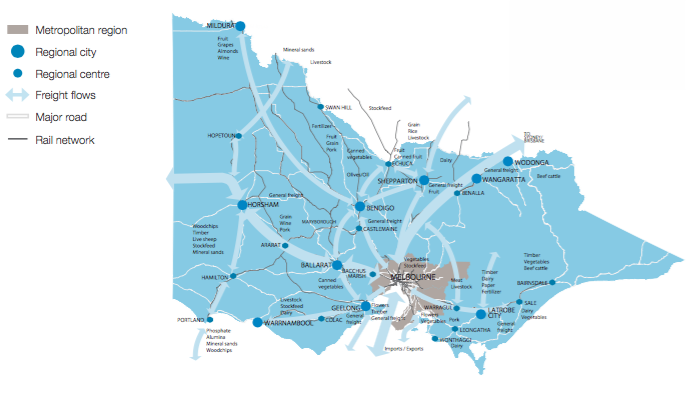 Source: Victorian Department of Transport, Planning and Local Infrastructure, Plan Melbourne: Metropolitan planning strategy, 2014Note: Latrobe City is the grouping of Traralgon, Morewell, Moe and Churchill.Timeline13.1 Introduce a transport network pricing regime to manage congestion and obtain the most efficient use of the transport network13.1.1 Transport modeling: 0-5 years (Changing behaviour/better use, statewide, transport)13.1.2 Transport network pricing: 5-15 years (Changing behaviour/better use, statewide, transport)13.2 Prepare the road network and regulatory frameworks for the arrival of driverless freight vehicles13.2.1 Traffic management systems: 0-10 years (Changing behaviour/better use, Melbourne, transport)13.2.2 Driverless freight vehicles: 0-15 years (Changing behaviour/better use, statewide, transport)13.2.3 Driver assistance applications: 0-15 years (Changing behaviour/better use, statewide, transport, ICT)13.3 Increase the capacity and optimise the use of freight terminals for interstate and international trade13.3.1 Port rail shuttle: 0-5 years (New or expanded asset(s), Melbourne, transport) 13.3.2 Freight precincts: 0-5 years (Planning/prioritisation or further investigation, statewide, transport)13.3.3 Western Interstate Freight Terminal: 0-5 years(Planning/prioritisation or further investigation), 5-15 years (Anticipated completion of potential future project/reform), Melbourne, transport13.3.4 Webb Dock rail access: 0-5 years (Planning/prioritisation or further investigation), 10-30 years (Anticipated completion of potential future project/reform), Melbourne, transport13.4 Improve the productivity of Victoria’s existing freight transportation network13.4.1 Regional highways: 0-5 years (Planning/prioritisation or further investigation, regional and rural Victoria, transport) 13.4.2 Regional rail gauge standardisation: 5-10 years (New or expanded asset(s), regional and rural Victoria, transport)13.4.3 High Productivity Freight Vehicles: 5-15 years (New or expanded asset(s), statewide, transport)13.4.4 Regional road maintenance: 5-30 years (Changing behaviour/better use, regional and rural Victoria, transport)13.5 Increase the capacity and connectivity of Victoria’s freight transportation network13.5.1 Inland rail: 0-5 years (Planning/prioritisation or further investigation), 10-15 years (Anticipated completion of potential future project/reform), statewide, transport13.5.2 North East Link: 10-15 years (New or expanded asset(s), Melbourne, transport)13.5.3 Outer Metropolitan Ring Road: 15-30 years (New or expanded asset(s), Melbourne, transport)13.5.4 Eastern Freeway- CityLink-Western Ring Road: 0-5 years (Planning/prioritisation or further investigation), 15-30 years (Anticipated completion of potential future project/reform), Melbourne, transport13.5.5 Regional rail eastern corridor: 0-5 years (Planning/prioritisation or further investigation), 15-30 years (Anticipated completion of potential future project/reform), regional and rural Victoria, transportNeed 14 Manage threats to water security, particularly in regional and rural areasMeeting this need will help achieve objectives:1. Prepare for population change7. Promote sustainable production and consumption8. Protect and enhance natural environments9. Advance climate change mitigation and adaptation10. Build resilience to shocksVictoria’s history of drought makes us acutely aware of how important it is to manage water resources sustainably. The demands of a growing population and climate change will put this resource under further pressure. The impacts of water scarcity affect the state as a whole, but are most acutely felt in regional and rural areas.Water security is about ensuring that households, the community, agriculture, industry and the environment can sustainably access adequate quantities of acceptable quality water for a range of purposes.The experience of water security varies across Victoria. Investment in water infrastructure has increased water supply security for Melbourne, Geelong, Ballarat and Bendigo. With construction of the Wonthaggi desalination plant, Melbourne in particular has a more secure water supply. Major irrigation modernisation projects around the state and particularly in the north are minimising water losses and making additional water available for other uses. The ability to carry over or trade water has been key in allowing farmers in northern Victoria to manage water supply risks, and environmental water entitlements have improved water security for the environment. Victorians have demonstrated their ability to minimise water use in dry periods and manage water resources more carefully.Regional and rural supply systems are still, however, vulnerable to low levels of water security during extended dry periods. The impacts of climate change for Victoria include warmer and drier conditions indicating that we need to think differently about how we source and use water. This may mean, for example, less reliance on rainfall dependent water sources. Victoria has access to alternative sources of water such as recycled water and stormwater. These resources are currently underutilised but have the potential to increase water security while improving environmental outcomes.RecommendationsVictoria has been a pioneer in various aspects of water resource management, such as water entitlement frameworks, water trading and academic research into stormwater management. The sector is generally responsive to reforms and initiatives.The recommendations below seek to leverage on these strengths as water resources become scarcer. They are informed by key learnings from water management during the Millennium drought.There is potential for stronger governance frameworks to enable long-term planning in the interests of customers. Transparent governance arrangements that separate policy, regulatory and delivery functions will better position the water sector to liaise with customers and deliver outcomes that innovatively improve water security.Climatic variability and population growth forecasts mean that the timing for major supply augmentation is uncertain. In Melbourne, for example, this could occur anywhere within 15 to 30-plus years. The recommendations below seek to delay major augmentation projects for as long as possible, while ensuring that clear structures are in place for the water industry to evolve as required to make efficient long-term decisions.14.1 Increase efficiency in meeting water demands14.1.1 Water governance. Clarify roles, responsibilities and governance structures in the water sector within 0-5 years to enable efficient long-term planning and investment in the interest of customers. This means more transparency in the decision-making authority of water businesses and agencies, and providing appropriate regulatory oversight on aspects ranging from public health impacts to monitoring and pricing. In addition to efficiency in planning and investment, governance reform will enable innovative solutions to source and use water, accounting for all types of water use in a consistent manner, including water for firefighting and water for recreational use, and optimal use of existing infrastructure (ref. WIO2).14.1.2 Water trading. Introduce more sophisticated water trading that better represents existing and emerging water uses across the state, as well as the emergence of new water products, over 0-10 years. This will assist, particularly during dry periods, in allowing distribution of water across competing demands through the use of price signals. Further research on the policy and technological settings required to maximise the potential of the water market will be needed (ref. WME).14.1.3 Irrigation water delivery. Deliver modernisation or pipelining projects for irrigation water delivery systems in areas where this is yet to be addressed within 0-10 years to ensure systems across the state are operating with minimal water losses. This closes out the range of initiatives to improve delivery efficiency in irrigation systems (ref. WDE).14.2 Conserve readily available water resources14.2.1 Recycled water (non-potable use). Introduce a targeted incentive fund within 0-10 years to increase uptake of recycled water delivered through reticulated systems (third-pipe schemes) where this can significantly supplement demand from storages and contribute to delaying the need for major water supply augmentation projects. Uptake of readily available recycled water treated to a quality suitable for delivery through third-pipe schemes is limited by infrastructure costs. In liaison with water businesses, government investment in strategic projects can reduce reliance on storages and build local resilience to climatic variability (ref. RTH).14.2.2 Stormwater harvesting. More comprehensively and consistently invest in stormwater harvesting projects at greenfield sites over 5-30 years to maximise the use of this readily available water resource in a manner that reduces pressure on water storages and delays the need for major water supply augmentation projects. The first step to achieving this is to formally incorporate stormwater as a water resource in statutory instruments and water resource planning frameworks. In addition to boosting water supply, this measure provides environmental benefits as harvesting slows the rate at which storm water drains into waterways, thereby minimising erosion and pollutant loading while also assisting to mitigate flood impacts (ref. SRH).14.3 Plan for the long-term availability of rainfall-independent water supply sources14.3.1 Major water supply augmentation. In liaison with water businesses, transparently determine trigger points for major water supply augmentation within 0-5 years to enable timely community engagement and investment decisions in the long-term interests of the community. Major water supply augmentation may be required in 15-30 years or beyond. To increase water security, consideration of rainfall-independent technologies is appropriate, but the mix of technologies or sequencing of technology choices requires informed community discussion. Consideration of suitable technologies should reflect innovative opportunities available in the market. Some currently available options for consideration include:recycling water for drinking (ref. RWW)increasing the capacity of Wonthaggi desalination plant from 150 GL to 200 GL (ref. WDP)additional groundwater capacity (ref. WSA1)new major desalination capacity elsewhere in the state (ref. WSA1).Funding recommendationsThe delivery of the following major project is expected to involve significant costs. If government chooses to adopt this recommendation, the following funding mechanism should be considered.Recommendations and potential funding mechanisms14.3.1 Major water supply augmentationUser chargesFunding recommendations – additional commentsWe recommend determining trigger points for major water supply augmentation within 0-5 years to enable timely community engagement and investment decisions in the long-term interests of the community. Water projects are typically funded through user charges. Future water investments should continue to be funded through user charges, providing a clear price signal to incentivise users to use water efficiently. Like other user charges, government would need to consider balancing competing objectives, such as changing behaviour, managing demand, cost recovery and addressing social and environmental impacts.Things we consideredKey assumptions behind the recommendations for this need are that the new water pricing process announced by the Essential Services Commission will be implemented as proposed, and that existing water use efficiency programs and processes to implement water demand reduction initiatives when required continue to operate and are developed further. The recommendation for the introduction of a more sophisticated water market also includes scope to consider pricing over the long term.One of the options we considered for meeting this need was further utilising recycled water for agriculture (ref. RTA). This is already being explored successfully in some areas and opening up new opportunities for the agricultural sector. There was, however, limited evidence to produce a clear recommendation on supplementing the current large-scale demand for water for irrigation from storages with recycled water. Key factors were uncertainty around future market requirements and possible changes in the location and types of agricultural activities over the 30-year timeframe.We considered the benefits of initiatives to improve water use efficiency on farms and in doing so generate water savings (ref. OFU). We acknowledge the success of initiatives such as the Farm Water Program and there is evidence that additional farming areas may benefit from initiatives such as this. Over the medium to long term, as the sophistication of water trading improves and the water pricing process is strengthened, we consider that pricing signals may provide a stronger incentive for greater water use efficiency on farms. We will monitor the effectiveness of pricing mechanisms in the short to medium term and review this option if pricing is not implemented in a manner that triggers greater efficiency of water use on farms.We also considered the role of domestic greywater recycling in contributing to water security, that is, diverting and reusing all household wastewater except toilet water (ref. DGR). While there is potential for greenfield sites to be developed to incorporate greywater recycling, further research is required on the level to which this option should be applied. For example, evidence on a cost-effective level of treatment, scale of application and broader wastewater management impacts would inform a recommendation.Similarly, we considered whether additional infrastructure connectivity and optimisation is required (ref. WIO1). While a range of smaller-scale projects has been identified, longer-term uncertainty on the cost-effectiveness of large-scale connections prevented a clear recommendation on this.Building major new dams as a long-term strategy to increase water security is not recommended (ref. WSA2). Evidence suggests that stream flows in Victorian catchments are likely to decrease with climatic variation. Opportunities to site dams with suitable yields for major water supply augmentation are very limited and would require consideration of environmental impacts.INSIGHT: Governance and the water cycle cityThe objectives of water management have changed with time. While Victoria was in its early years of rapid growth, water management meant securing large quantities of water to supply growing cities, and this was achieved through building dams and pipe systems. Wastewater management, and much later drainage, became parallel but not fully integrated water management objectives as growth and development continued.Climate change is a dominant issue of the 21st century. Cities around theworld are grappling with how to secure water supplies in this context while still accommodating growing populations. It is now widely acknowledged that a holistic approach to water management, generally referred to as ‘integrated water cycle management’, is best practice. Research suggests that we are in the phase of the ‘water cycle city’, defined as conserving available water resources while actively considering a diverse range of new sources to meet fit-for-purpose uses. This means, for example, considering how to best match available sources such as rainfall run-off, stormwater, groundwater, recycled water, greywater and desalinated water, to a range of uses such as household, irrigation, environmental and industrial water demand. It also means better incorporation of flood management objectives.Research, drawing on information from Australia, New Zealand and Canada,has also identified that in implementing a total water cycle approach to water management, institutional barriers can present a major hurdle. This is because institutional arrangements generally reflect older water management objectives that focus on large-scale, centralised water supply from storages. That approach has previously served Victoria well, but is increasingly being tested by the impacts of drier conditions on water levels in dams and the impacts of more frequent, more intense storm events on flood management. Clear governance arrangements can drive institutional change to enable holistic considerationof the water cycle.Considering the significant investments required for major water supply augmentation, governance arrangements that enable informed community debate, innovation and adaptability are also more likely to lead to sustainable and cost-effective approaches to water management. This will not only fully realise the vision of the water cycle city, but transition Victoria into the next phase of water management objectives – a renewed focus on building resilience to climate change. This means being more creative in mitigating the impacts of variation in rainfall and temperature while at the same time achieving multiple environmental and liveability objectives. In some cases this may mean smaller-scale, localised solutions. For example, there may be cost-effective opportunities to harvest stormwater, provide effective flood management, improve waterway health and also improve liveability while upgrading ageing drainage infrastructure. Green infrastructure reflects this design approach.Timeline14.1 Increase efficiency in meeting water demands14.1.1 Water governance: 0-5 years (Changing behaviour/better use, statewide, water and waste, science, agriculture and environment)14.1.2 Water trading: 0-10 years (Changing behaviour/better use, statewide, water and waste, science, agriculture and environment)14.1.3 Irrigation water delivery: 0-10 years (New or expanded asset(s), regional and rural Victoria, water and waste, science, agriculture and environment)14.2 Conserve readily available water resources14.2.1 Recycled water (non-potable use): 0-10 years (New or expanded asset(s), statewide, water and waste)14.2.2 Stormwater harvesting: 5-30 years (New or expanded asset(s), statewide, water and waste, science, agriculture and environment)14.3 Plan for the long-term availability of rainfall-independent water supply sources14.3.1 Major water supply augmentation: 0-5 years (Planning/prioritisation or further investigation), 15-30 years (Anticipated completion of potential future project/reform), statewide, water and wasteNeed 15 Manage pressures on landfill and waste recovery facilitiesMeeting this need will help achieve objectives:1. Prepare for population change7. Promote sustainable production and consumption8. Protect and enhance natural environments9. Advance climate change mitigation and adaptation10. Build resilience to shocksDespite increasing rates of recycling across Victoria, growth in population and industries will mean more waste. Current trends indicate that total waste generation could increase significantly over the next 30 years, placing pressures on landfills and resource recovery centres. How waste is minimised and managed will be a continuing challenge for the state, particularly in the medium to long term.Victorians generate approximately 12 million tonnes of waste per year. This figure is expected to reach over 20 million tonnes by 2046. The construction and demolition sector is the largest contributor of waste, producing around 44 per cent of all waste generated. This is followed by the commercial sector at around 32 per cent, and municipal waste at around 24 per cent. It is not simply population growth that contributes to waste generation, but the associated economic activities such as building new homes and infrastructure. Given this, it is unsurprising that 80 per cent of waste is generated in metropolitan Melbourne.Waste management is important for all Victorians, but more so for communities in areas where alternative land use options are limited. There is sufficient capacity within Victoria’s landfills to accommodate waste over the next ten years. There has, however, been a gap in clear and publicly available information on the location of existing landfills and resource recovery facilities and the distances required between these sites and other land uses. Information signalling the location of future landfill and waste management sites is also difficult for industry and the community to access. There needs to be greater integration of both the strategic and statutory aspects of the land use planning system and the waste and resource recovery planning process. Without this, unintended land use conflicts may continue to occur now and in the future. Lack of integration with the planning system also creates uncertainty in the waste management industry which limits long-term planning, investment and innovation.Currently, 66 per cent of all waste material generated in Victoria is recovered through waste recovery facilities or recycling facilities. These facilities are expected to come under pressure over the next 0-15 years. The composition of waste is also changing as products and consumer choices evolve over time. To ensure that waste is managed in a sustainable manner as the state grows and prospers, there is a need to rethink initiatives in this area.RecommendationsWaste management infrastructure in Victoria is predominantly privately owned and operated, but state government still has a role in ensuring appropriate system design. This design would secure environmental, social and economic outcomes while ensuring that planning and approvals processes do not threaten adequate capacity.The recommendations below focus on how state government can better enable long-term waste management planning. They highlight areas where planning provisions need to prevent land use encroachment, provide more certainty for the market and enable greater community engagement on what the future of waste management should look like. This includes the location of future waste management facilities. The recommendations indicate that pricing mechanisms will need to be reformed over the longer term, though we have not recommended a particular model, to better reflect the true cost of waste disposal to landfill. This will enable clearer choices on how much waste is generated and recovered and better enable uptake of efficient technologies.The waste industry is also heavily dependent on the transport system and would benefit from recommendations in Need 13.15.1 Incentivise waste minimisation and remove barriers to increasing waste recovery rates15.1.1 Recycled materials in construction. Remove barriers in public sector procurement processes that limit use of recycled materials that meet technical specifications in the building and construction market within 0-5 years (ref. RMU).15.1.2 Organic waste. Accelerate actions identified in the Victorian organics resource recovery strategy to increase recovery of organic waste sent to landfill and address the low rates of recovery, such as three per cent for food waste in 2011-12, within 0-10 years (ref. OWM).15.1.3 Waste pricing. Review waste disposal charges to landfill and investigate different pricing mechanisms within 0-5 years. It is anticipated that the system will need to be reformed within 15-30 years to better reflect the true cost of waste disposal to landfill. Investigation should include research and community engagement on the roles of different pricing mechanisms, including household waste disposal fees (ref. HWD).15.2 Secure capacity for waste management15.2.1 Landfill protection. Amend planning provisions to require consideration of the location of landfills and sensitive land uses in decision-making by applying the Environmental Protection Agency’s buffer distances, for example the 500 metre gas migration area, within 0-5 years. The ‘reverse amenity’ principle, which aims to ensure that sensitive land uses are not located or designed in ways that would expose people to unacceptable amenity impacts, can be considered to prevent land use conflicts (ref. FLS).15.2.2 Waste management sites. Minimise barriers to long-term investment and community engagement in future waste management infrastructure requirements by ensuring that decision-making processes and planning provisions for future waste management and landfill sites are clear, transparent and easy for agencies, industry and the community to understand within 0-5 years. The first steps to achieving this would be to establish a mechanism for planning authorities to consider the requirement for new waste management and processing facilities (ref. FWL).Funding recommendationsFollowing the recommended review of waste pricing (Recommendation 15.1.3), government may pursue a major pricing reform that could aim to change behaviour to reduce waste going to landfill by better reflecting the true cost of waste disposal.Government should consider a number of issues when designing waste pricing. This user charge should better reflect the cost of waste disposal. The pricing regime will need to be designed carefully to prevent creating perverse incentives like illegal dumping and to address equity concerns.Things we consideredConsultation highlighted that the success of waste minimization and recovery is highly dependent on community engagement. While recommending educational programs was considered beyond the scope of this infrastructure strategy, we acknowledge the importance of this aspect of waste management.Consultation also revealed that consolidation of most landfill sites (ref. LOC) tends to happen as part of operational business decisions. This option has therefore been assumed to be base case, acknowledging that limited evidence was available to recommend specific additional actions for landfill sites in regional areas.Government has committed to banning e-Waste to landfill and released a consultation paper to this effect. We have assumed that actions will be developed out of this consultation process and implemented, so the option on this is now considered to be base case (ref. EWS).Another option we considered was generating energy from waste (ref. EGW). This approach has a lot of potential and has been successfully adopted in a number of European countries (discussed further below). However, with the clarification of pricing mechanisms and planning processes, we think the market is best placed to respond to new technologies and opportunities for innovation in waste management.In considering pricing mechanisms that could minimise waste being sent to landfill, we recognise that household waste disposal fees were not supported in consultation; however, evidence and international examples suggest that there is merit in considering this option in determining an appropriate pricing mechanism. We also considered whether an increase to the existing landfill levy would be effective (ref. LLI). There is limited evidence to demonstrate that an increase in the landfill levy is an efficient pricing mechanism and therefore a clear recommendation was not made on this.INSIGHT: The future of waste?Progress has already been made in Victoria to reduce the amount of waste going to landfill. The proportion of waste recovered has been increasing and this trend is expected to continue over the coming decades (see Figure 14). But the state still has a long way to go.In Sweden, 99 per cent of household waste is recovered, partly due to the widespread conversion of waste to energy. Technological advances have made this method cleaner and more viable. Sweden is also now looking at how it can move further up the ‘waste hierarchy’ to minimise the amount of waste produced in the first place.We have not recommended specific waste recovery technologies, such as converting waste to energy, on the basis that these innovations should be market led in the Victorian context. Having the right price signals, transparent policy settings and informed community engagement should, however, make such technologies more viable and encourage waste minimisation. Sweden’s very high resource recovery rates, for example, are assisted by a high landfill tax and a landfill ban on waste streams such as combustible and organic waste.The challenge for government is finding an effective pricing mechanism, clarifying waste management objectives and enabling community engagement and long- term planning.Figure 14: Although the recovery rate is rising, Victorias are forecast to generate over 50 per cent more landfill over the next 30 years, of which approximately 150 million tonnes is expect to go to landfill. 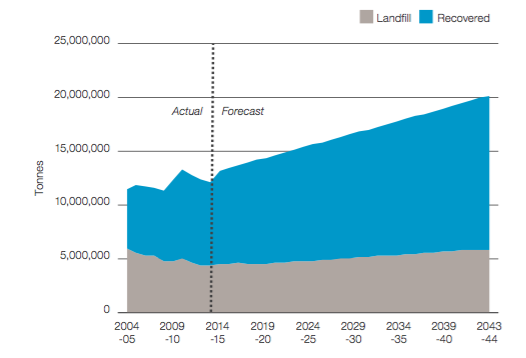 Source: Sustainability Victoria Waste and Resource Recovery Projection Model v1.1, 2013 Timeline15.1 Incentivise waste minimisation and remove barriers to increasing waste recovery rates15.1.1 Recycled materials in construction: 0-5 years (Changing behaviour/better use, statewide, water and waste)15.1.2 Organic waste: 0-10 years (Changing behaviour/better use statewide, water and waste)15.1.3 Waste pricing: 0-5 years (Planning/prioritisation or further investigation), 15-30 years (Anticipated completion of potential future project/reform) statewide, water and waste15.2 Secure capacity for waste management15.2.1 Landfill protection: 0-5 years (Changing behaviour/better use, statewide, water and waste)15.2.2 Waste management sites: 0-5 years (Changing behaviour/better use, statewide, water and waste)Need 16 Help preserve natural environments and minimise biodiversity lossMeeting this need will help achieve objectives:1. Prepare for population change2. Foster healthy, safe and inclusive communities7. Promote sustainable production and consumption8. Protect and enhance natural environments9. Advance climate change mitigation and adaptation10. Build resilience to shocksVictoria’s national parks, state forests and other protected areas seek to preserve biodiversity and healthy ecosystems. Along with urban parks, they provide ‘ecosystem services’ such as water catchment and filtration and are part of Victoria’s environmental and cultural heritage. Pressure on these areas and other natural environments is expected to grow due to factors such as urbanisation, increased visitation, climate change and invasive pests.Victoria’s natural environments span national parks, state forests and other protected areas, urban green spaces, and private and public land. All have the capacity to contribute to biodiversity outcomes in Victoria. Biodiversity is important, both because of its intrinsic environmental value and because many of the products we use are derived from plants and animals. National parks are particularly important for protecting native ecosystems, providing essential services such as water purification, and enabling tourism and sporting and recreation activities, to support local economies and healthy living.Victoria is the most cleared state in Australia. Its natural environments and habitat corridors have, and will, come under pressure from population growth, development on the edges of urban centres, agricultural activity and climate change. The number of endangered and critically endangered plant and animal species in Victoria has increased over the last decade, while dryland salinity is a problem across the state, particularly in the north and west.There is a need to consider how Victoria’s parks, which cover around four million hectares, can be adequately maintained, and how better preservation of biodiversity on private land, where government’s role is more limited, can be achieved.RecommendationsVictoria’s natural environments, which span public and private land, protected and unprotected, are essential assets for the state. The recommendations below seek to ensure that the value of the ecosystem services these assets provide are properly accounted for, that the maintenance and conservation effort in national parks, state forests and other protected areas is increased, and that biodiversity is supported through the development of expanded habitat corridors, including on private land.In particular, we highlight that asset management planning could have strong applicability to national parks, state forests and other protected areas. This would help prioritise investments in parks and enable land managers like Parks Victoria to incorporate the costs of asset management into business-as-usual funding arrangements. We also see great opportunity in leveraging community and private sector effort and expertise to achieve better environmental outcomes across the state. These reforms will require clearer allocation of accountabilities and better coordination and monitoring of activities to achieve overall biodiversity gains.16.1 Reflect the benefits of ecosystem services to the community16.1.1 Parks pricing/funding/expenditure. Implement a pricing, funding and expenditure regime for national parks, state forests and other protected areas as well as urban parks within 0-5 years, which ensures that funding and revenue for land management reflect an evaluation of the ecosystem services provided where possible and enables assessment of return on investments. The first step would be to better account for all assets and benefits that are provided on a park-by-park basis to inform assessment of cost-effective management actions underpinned by appropriate pricing, funding and expenditure, including by reviewing the operation and scope of the Melbourne Metropolitan Parks Charge (ref. NPP1).16.2 Raise maintenance and conservation efforts in national parks, state forests and other protected areas16.2.1 Parks governance. Establish governance arrangements between the Department of Environment, Land, Water and Planningand Parks Victoria within 0-5 years that ensure clear accountability for outcomes and enable Parks Victoria to act as an asset manager, forward planning for maintenance and renewal to address existing or emerging challenges, such as responding to increased visitation, weeds and pests, and bushfires (ref. NPP3).16.2.2 Parks partnerships. Commercially engage private and community sector conservation groups to enable greater flexibility in the delivery of services in parks, particularly where scientific expertise can be used, within 0-5 years, to address acute challenges such as the impacts on ecosystems from climate change. This could include the establishment of measurable performance targets, for example, improved numbers of an endangered species (ref. NPP2).16.3 Renew focus on natural environments and biodiversity outside national parks, state forests and other protected areas16.3.1 Green infrastructure. Increase the amount and quality of green infrastructure in urban settings over 0-30 years to support a range of outcomes, including creating open space for planned and incidental exercise, improving biodiversity by increasing forested and planted areas and supporting water-sensitive design to mitigate flooding events. The immediate first step is to produce a statewide green infrastructure plan in partnership with local government, leveraging opportunities to unlock restricted public land held by, for example, water or transport authorities (ref. UFF).16.3.2 Habitat corridors. Deliver expanded habitat corridors over 5-30 years to protect biodiversity from emerging challenges, including climate change, by connecting remnant vegetation with areas such as rivers and roadsides, providing incentives (including tax relief) to private land owners, and undertaking strategic land purchases, supported by fencing and revegetation (ref. HCL).16.3.3 Environmental water delivery. Utilise infrastructure to deliver optimal environmental watering in 15-30 years where further research on watering requirements identifies sites that would benefit from infrastructure investment. It is likely that these sites would have to be of high environmental value to justify investment (ref. EWD).Funding recommendationsFunding advice is not provided for this need because our funding recommendations focus on major projects, policies or reforms with a significant cost to government.Things we consideredIn developing the strategy, we have looked closely at the relationship between environmental outcomes and infrastructure. One of the key decisions we made is that the state’s natural environments act as assets, like hospitals or railways, in addition to having intrinsic value.Natural assets provide services to the community (sometimes referred to as ecosystem services) at a low cost, such as purifying water and air and storing carbon. These assets, like any other, require maintenance, otherwise these benefits can be diminished. This is why we have put forward recommendations to government to support the strengthening and expanding of this asset base for future generations.We also considered whether natural environments should extend to private land. We concluded that getting the right outcome is the crucial matter. Extinctions can occur in national parks and rare species can thrive on private land, so effort should lie where it is most effective. Drawing artificial boundaries is not useful in this context.One specific option we considered under this need and several others relates to green infrastructure in urban areas (ref. UFF). This was originally cast as ‘urban forests’ and had been filtered out in our first round of assessments. Evidence brought forward during consultation, including case studies, caused us to reconsider this assessment, reframe the option and recommend it in the strategy. Figure 15 shows the variability of canopy cover in different urban areas in Victoria.INSIGHT: What is green infrastructure?Green infrastructure should be considered alongside any other infrastructure (or network) planning in urban environments. It has been specifically recommended for three needs and could help support a number of others.The Australian Standard describes green infrastructure as the network of natural and built landscape assets, including green spaces and water systems within and between settlements, noting that individual components of this environmental network, such as gardens, parks, recreation areas, highway verges and waterways, are sometimes referred to as ‘green infrastructure assets’.The wide benefits of green infrastructure include:creating space for physical activity to address obesity and diabetes rates and reduced fitness, particularly in young childrencreating inclusive community spaces to address social exclusion, noting the ageing population and the increasing importance of positive mental healthopportunities for walking and cycling for transportproviding shade to mitigate the ‘heat island effect’ to address the challenges of climate change, heat-related death and increasing urban densitiesprotecting and enhancing natural environments and supporting biodiversity by providing the critical connections within and between ecosystemsreducing emissions and addressing air quality, including acting as a carbon sinkproviding a more efficient and effective means of managing stormwater to protect against floodingdelivering energy savings through natural temperature regulation.Because of the multiplicity of benefits, there is no clear ownership for green infrastructure, despite the efforts of some local governments to take the lead in this area. Accordingly, the delivery of green infrastructure can often be ad hoc and opportunistic, rather than strategic and holistic with clear outcomes in mind. Without looking at broader opportunities for unlocking restricted public space for green infrastructure, governments can be left looking to purchase expensive land for pocket parks. A key recommendation to support the delivery of green infrastructure is public space utilisation under Needs 1 and 5.Figure 15: Canopy cover in urban/suburban Victoria varies significantly, with the lowest levels concentrated in parts of Melbourne’s west, north and southeast.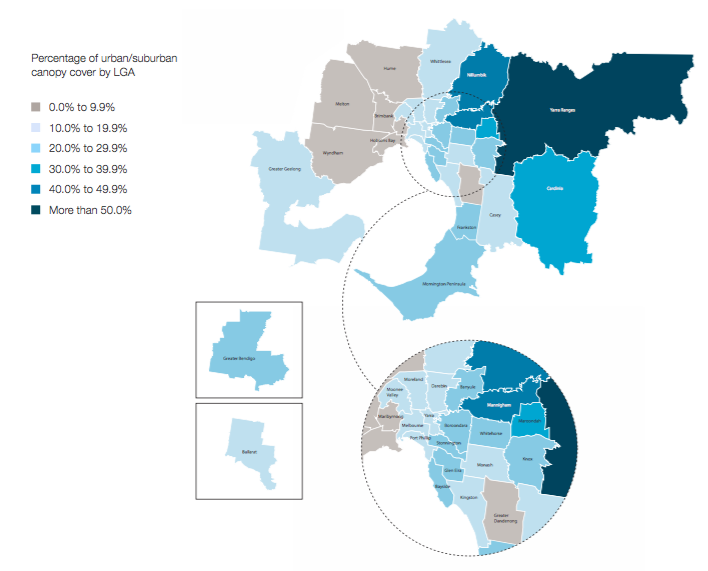 Source: B Jacobs, N Mikhailovich and C Delaney, Benchmarking Australia’s urban tree canopy: An i-tree assessment (NY13028), 2014, prepared by the Institute for Sustainable Futures, University of Technology Sydney and funded by Horticulture Innovation Australia Limited using the Nursery R&D levy and funds from the Australian GovernmentTimeline16.1 Reflect the benefits of ecosystem services to the community16.1.1 Parks pricing/funding/ expenditure: 0-5 years (Changing behaviour/better use, statewide, science, agriculture and environment, cultural, civic, sporting, recreation and tourism)16.2 Raise maintenance and conservation efforts in national parks, state forests and other protected areas16.2.1 Parks governance: 0-5 years (Changing behaviour/better use, statewide, science, agriculture and environment, cultural, civic, sporting, recreation and tourism)16.2.2 Parks partnerships: 0-5 years (Changing behaviour/better use, statewide, science, agriculture and environment, cultural, civic, sporting, recreation and tourism)16.3 Renew focus on natural environments and biodiversity outside national parks, state forests and other protected areas16.3.1 Green infrastructure: 0-30 years (New or expanded asset(s) statewide, science, agriculture and environment, cultural, civic, sporting, recreation and tourism, water and waste)16.3.2 Habitat corridors: 5-30 years (New or expanded asset(s), statewide, science, agriculture and environment)16.3.3 Environmental water delivery: 15-30 years (New or expanded asset(s), statewide, science, agriculture and environment, water and waste)Need 17 Improve the health of waterways and coastal areasMeeting this need will help achieve objectives:1. Prepare for population change2. Foster healthy, safe and inclusive communities7. Promote sustainable production and consumption8. Protect and enhance natural environments9. Advance climate change mitigation and adaptation10. Build resilience to shocksSome waterways and coastal environments in Victoria are in poor condition. This issue is likely to be exacerbated as development increases across catchments and coastlines and the impacts of climate change are felt, including more frequent and more intense storm and flood events and rising sea levels. Improving waterway and coastal health is important because it affects ecosystems and habitats, and water quality and quantity.Victoria’s waterways and marine environments provide economic, social and environmental benefits to the state. They support biodiversity, are a quintessential part of Australian culture and enable a range of industries. Healthy waterways are critical to securing water supplies.An assessment of waterway health by the Victorian Government in2010 found that 23 per cent of river length was in excellent or good condition, 43 per cent in moderate condition, and 32 per cent in poor or very poor condition. Basins in eastern Victoria had more river length in good or excellent condition compared to the rest of the state (see Figure 16). Soil erosion, land clearing and stormwater run-off are some key factors influencing waterway health. Pressures on inland waterways are expected to increase with population growth and climate change.The quality of inland water can also significantly impact on coastal areas. Urban stormwater and agricultural run-off can introduce litter, nutrients and saline water to marine environments. At the same time, rising sea levels and more severe storm events can lead to beach erosion and damage to coastal environments. These impacts affect not just the environment, but also communities, businesses and industries that depend on coastal areas for agriculture, tourism and sports and recreation activities.RecommendationsThe recommendations on the health of waterways and coastal areas draw on significant research undertaken to date and highlight areas for further work. They also build on broader recommendations to protect and enhance Victoria’s natural environments, as outlined under Need 16, for example, expanding green infrastructure.The recommendations include a number of measures to improve water quality and flows, including better stormwater management and completion of riparian fencing in priority areas. They also call for more work to be done, and ongoing research, to improve environmental watering over the long term. This builds on work undertaken to date to secure environmental water entitlements, increase delivery of environmental flows from storages by water businesses, and the establishment of the Victorian Environment Water Holder.The recommendations also recognise the connection between inland water management and the protection of coastal heath, with actions covering the interface of inland drainage into coastal areas.17.1 Improve the quality of inland and coastal waters17.1.1 Stormwater quality. Integrate good practice stormwater quality management measures in regulatory and policy frameworkswithin the next 0-5 years to consistently address stormwater quality management under all types of development and better enable integrated water cycle management in metropolitan and regional urban areas(ref. SRQ).17.1.2 Riparian fencing. Expand fencing of riparian areas in priority waterways over 10-30 years to minimise damage resulting from livestock access to these areas, while monitoring development of approved and innovative alternatives, such as fenceless farming, and removing regulatory barriers preventing uptake of these technologies (ref. RFI).17.2 Manage waterway flow rates17.2.1 Stormwater harvesting. More comprehensively and consistently invest in stormwater harvesting projects at greenfield sites over 5-30 years to maximise the use of this readily available water resource in a manner that reduces pressure on water storages and delays the need for major water supply augmentation projects. The first step to achieving this is to formally incorporate stormwater as a water resource in statutory instruments and water resource planning frameworks. In addition to boosting water supply, this measure provides environmental benefits as harvesting slows the rate at which storm water drains into waterways, thereby minimising erosion and pollutant loading while also assisting to mitigate flood impacts (ref. SRH).17.2.2 Environmental water delivery. Utilise infrastructure to deliver optimal environmental watering in 15-30 years where further research on watering requirements identifies sites that would benefit from infrastructure investment. It is likely that these sites would have to be of high environmental value to justify investment (ref. EWD).Funding recommendationsFunding advice is not provided for this need because our funding recommendations focus on major projects, policies or reforms with a significant cost to government.Things we consideredOne of the main things we considered in responding to this need was the availability of existing evidence. Periodic benchmarking of the condition of rivers and streams means that we have a reasonable understanding of the health of inland waterways across Victoria, but research on the health of the state’s coastlines is less advanced and holistic. Work is progressing in this area, however, including through the 2014 Victorian coastal strategy and the Commissioner for Environmental Sustainability, and we will continue to monitor evidence demonstrating both the extent of issues related to coastal health and potential responses.We also considered the impacts of ageing septic tanks on the environment (ref. WMS). There was limited evidence to produce a clear recommendation given the uncertainty around the scope of this issue. We will also continue to monitor evidence and the need for action in the future.INSIGHT: Fenceless farming?One of the recommendations for this need is to strategically expand riparian fencing, that is the fencing of waterways to minimise damage caused by livestock. The benefits include improved water quality, better habitats to support biodiversity and more stable stream banks.There is scope for fencing of more riparian areas, but we also know that a lot could change over the coming decades. Fenceless farming technologies are already in development, which allow farmers to track animals using Global Positioning Systems (GPS) and create virtual fences by sending signals, such as sounds, vibrations and electrical impulses, through custom-made collars. This technology can be used to control the movement of livestock and reduce the need for riparian fencing. Trials are currently being planned and conducted, including in New South Wales. We will continue to monitor these developments for future iterations of the strategy.Figure 16: In 2010, at the end of the Millennium drought, basins in eastern Victoria had more river length in good or excellent condition than basins in western Victoria.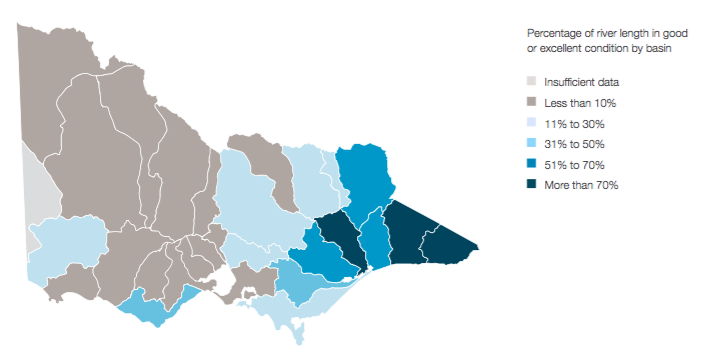 Source: Victorian Department of Environment and Primary Industries, Index of stream condition: The third benchmark of Victorian river condition, 2013, adapted by SGS Economics and PlanningNote: The Index of Stream Condition benchmark assessed the condition of approximately 29,000km of rivers and streams throughout Victoria. It is a snapshot of river condition, not a means to assess trends.Timeline17.1 Improve the quality of inland and coastal waters17.1.1 Stormwater quality: 0-5 years (Changing behaviour/better use, statewide, water and waste, science, agriculture and environment)17.1.2 Riparian fencing: 10-30 years (New or expanded asset(s), statewide, water and waste, science, agriculture and environment)17.2 Manage waterway flow rates17.2.1 Stormwater harvesting: 5-30 years (New or expanded asset(s), statewide, water and waste, science, agriculture and environment)17.2.2 Environmental water delivery: 15-30 years (New or expanded asset(s), statewide, water and waste, science, agriculture and environment)Need 18 Transition to lower carbon energy supply and useMeeting this need will help achieve objectives:1. Prepare for population change7. Promote sustainable production and consumption8. Protect and enhance natural environments9. Advance climate change mitigation and adaptation10. Build resilience to shocksTransitioning to a lower carbon future will present a number of challenges and opportunities for Victoria over the coming decades. This change is not simply about moving to more sustainable energy generation, but is also about reconsidering energy consumption across all infrastructure sectors.According to the International Panel on Climate Change, to maintain global temperatures at less than two degrees Celsius above pre-industrial levels, there is a need for a 40 to 70 per cent reduction in global greenhouse gas emissions by 2050, and near zero emissions by 2100. The impacts of global warming include, but are not limited to, more extreme weather events, rising sea levels and the acidification of oceans.Australia’s energy supply is dominated by emissions intensive coal-fired power stations, particularly brown coal plants in Victoria. Emissions intensive generators are not exposed to the full costs they impose on the environment and society, including contributing to climate change, which is effectively a market failure. Attempts have previously been made to internalise the environmental costs of climate change. Moving away from an energy source Australia has long relied on, and bringing on board lower emissions technologies in a timely manner, is complex, and is made even more complicated by differences in state and national policies on climate change.Australia is a signatory to the 2015 Paris Accord, which committed to limiting average global temperature increases to well below two degrees Celsius above pre-industrial levels. In June 2016, the Victorian Government committed to a target of net zero greenhouse gas emissions by 2050. The Victorian Government has also committed to generating 25 per cent of the state’s electricity from renewable sources by 2020 and40 per cent by 2025. The Council of Australian Governments recently commissioned Australia’s Chief Scientist to develop a national electricity blueprint to ensure energy security in a transition to a low carbon future. Victoria’s energy policies will need to be able to adapt to initiatives such as this or, indeed, national policies on climate change.All policy actions point to a substantial decrease in reliance on brown coal energy generation. The energy sector is almost entirely under private ownership and Victoria is part of the National Electricity Market. Brown coal is a cheap and abundant resource and complying with new policies and international expectations will require a well-managed transition that minimises impacts on electricity prices. Impacts on communities in the Latrobe Valley will require careful consideration. There are further challenges and opportunities to consider including the adoption of battery storage technology, effective integration of new energy supply sources in Victoria’s electricity grid, and influencing energy consumption patterns to reduce overall demand. The cost of transitioning away from brown coal will not be insignificant.RecommendationsOver the next 30 years, both the technologies and structure of the energy sector could look fundamentally different. Opportunities are opening up to develop a significant lower emissions energy supply base. The recommendations below are based on the premise that action is required to ensure a smooth transition away from heavy reliance on brown coal energy generation.Demand management is also an important part of the transition story. With greater engagement, clearer pricing structures and leadership, residential, commercial and industrial customers may increasingly reduce overall energy consumption. The demand measures recommended are intended to complement and further advance existing policies and initiatives such as energy efficiency schemes (voluntary and mandatory) and maximise the benefits afforded by smart meters in Victoria.Three key assumptions underpin the recommendations below: the absence of a carbon price, the existence of state-based emissions reduction targets, and the existence of state-based renewable energy targets. Should these assumptions change, for example as a result of changes in national policies, the mechanisms rather than the intent of some recommendations would need to be reviewed. This would particularly apply to recommendations on a brown coal transition and energy efficiency for new buildings. The recommendations below otherwise focus on providing certainty to the market, minimising disruptions in supply, aligning Victoria with broader policy initiatives, and focusing on areas where there is a clear role for government.18.1 Facilitate a reduction in energy consumption18.1.1 Energy pricing. Mandate cost-reflective pricing for all energy customers within 0-5 years to fully realise the benefits of smart meters, increase customer engagement on energy consumption patterns and influence customer choices to reduce peak and potentially total energy demand. The first step to achieving this would be to provide leadership in working with industry to increase customer awareness on the benefits of cost- reflective tariffs, benefits that include fairer pricing and lower costs (ref. EDM2).18.1.2 Energy efficiency of existing public buildings. Develop targeted energy use efficiency programs to retrofit existing public sector buildings over 0-10 years. This initiative will show leadership in energy use efficiency and influence energy use reduction for existing buildings in the commercial and industrial sector. This should involve maximising social benefits from these programs, such as improving the energy efficiency of public housing to reduce energy bills for tenants (ref. EDM1).18.1.3 Energy efficiency of new buildings. Implement more sophisticated energy efficiency requirements for new buildings by replacing existing prescriptive initiatives with a broader greenhouse gas emissions target approach within 0-10 years. This will allow greater flexibility in considering energy efficient building design and adopting cost-effective innovative approaches. A range of initiatives currently exist to address energy efficiency for new buildings. A greenhouse gas emissions target can go a step further and enable holistic consideration of the energy impact of new buildings during design, while allowing the market to determine uptake of cost-effective products (ref. EED).18.2 Enable an orderly transition away from brown coal energy supply to lower emission energy sources18.2.1 Brown coal transition. Develop policy mechanisms within0-5 years for innovation or exit of brown coal energy generation to provide clearer signals and certainty to industry and the community and contribute to reduction targets for greenhouse gas emissions. This would consider impacts on energy prices, infrastructure associated with energy security (such as changes to the grid) and transition assistance. Policy mechanisms that could be investigated include:environmental standards on coal generation licences (ref. BCL)reverse auction process for coal generation, noting that adopting this mechanism is likely to require Victoria to play an advocacy role to national agencies as its implementation requires participation of other jurisdictions (ref. BCA).18.2.2 Electricity network capability. In liaison with the Australian Energy Market Operator (AEMO), provide information specific to the Victorian market on areas of the electricity grid well suited to absorb additional capacity within 0-5 years. This will ensure that investigation of feasible locations for lower emission energy generation projects by industry is effective, project approval processes are efficient, information sharing between project developers and network planners is increased, and there is increased visibility on likely developments in the Victorian electricity system (ref. ENI).18.2.3 Small-scale solar. Update guidance on the installation of solar PV on buildings within 0-5 years to ensure that installations are made in a technically appropriate and effective manner with increasing uptake of this technology (ref. SSE).Funding recommendationsFunding advice is not provided for this need because our funding recommendations focus on major projects, policies or reforms with a significant cost to government.Things we consideredThe Victorian Government released a consultation paper on a technology neutral renewable energy auction scheme in June 2016. Given that evidence suggests large-scale wind and solar projects are likely to be the most cost-effective low-emission technologies to implement over the short to medium term, in response to this policy the wind and solar option considered during the development of the strategy is now assumed to be base case (ref. WSE). We see the auction scheme as an important step in establishing a renewable energy industry and assume that the government will monitor timely development of sufficient renewable capacity.In the medium to long term, cost-effective low-emission technologies are expected to be implemented by the market. This includes the wide range of technologies assessed in developing this strategy. Over time, low-emission technologies are likely to become increasingly cost-effective and the role for government in establishing these technologies will diminish. We note that assessment results and public consultation did not favour large-scale nuclear technology (ref. NPC). We have not recommended this option.One of the options we considered was a pilot grid-scale battery storage project to inform the market and incentivise further innovation (ref. ESI). Given the likely costs of this project, its benefit being short term in nature and limited evidence on market impacts, and taking into consideration outcomes of early investigations by AEMO, this did not end up being recommended as an area for government action. We anticipate the private sector, or indeed government, may pursue this further given the potential benefits this technology could bring.We considered whether improvements to the gas market were required given the substantial near-term role gas could play in counterbalancing intermittent wind and solar production (ref. EGE). There is a significant amount of work being done by the Australian Energy Market Commission (AEMC) examining the operation of the eastern gasmarket and the Victorian wholesale gas market. We consider the implementation of relevant aspects of this work in Victoria to be base case. We also considered onshore gas exploration in Victoria. While further dialogue and understanding around this issue is certainly required, we see this as primarily a resources industry question. With gas supply and prices now being exposed to international trade, clearer price signals and better recognition of the impacts of price volatility resulting from the AEMC work should better inform the need and timing for additional supply.While the energy sector is a primary focus for emissions reduction, it’s important not to forget about other sectors. For example, the transport sector is a significant contributor to Victoria’s carbon emissions. The majority of our transport sector recommendations for new projects will make only a minor difference to overall emissions – positive or negative. The tools we see as most likely to reduce transport emissions are a more compact urban form and pricing. We considered the role of electric vehicles and formed a view that the Victorian Government has already taken key steps in facilitating this via trials. It is now over to the private sector to take advantage of this market opening, particularly as the price of battery storage comes down. A further role for government could be through its purchasing power as a fleet manager. Further electrification of the transport network could have a major effect on electricity demand and even affect the function of the grid by effectively distributing batteries across the network.INSIGHT: Cost-reflective energy pricesThe dominant issue facing the energy sector over the next 30 years is decarbonising energy generation. Due to their high emissions intensity and age, more coal-fired power stations are likely to close in the Latrobe Valley (further discussion of this issue is below). Wind and solar have potential to provide new low-emission energy generation in the short to medium term (see Figure 17). Compared to other low-emission technologies, wind and solar are mature, competitive and scalable. A challenge with wind and solar, however, is that they produce an intermittent supply source, creating a need for energy storage and other low-emission technologies that can provide system reliability and security. Victoria’s electricity grid has also been designed to transport energy from brown coal deposits, rather than locations suited to wind andsolar power generation.Because brown coal is a cheap and abundant resource, a transition to lower emission energy generation will impact electricity prices. Recent observationsof high prices in South Australia have been attributed by some to the increased renewable energy generation in that state. There are, however, a number of factors at play including high gas prices, heavy reliance on gas generation and interconnector limitations. The Victorian generation sector is well connected with three neighbouring regions and has a more diversified energy supply. However, policy design still needs to consider reliability and security for both Victoria and interconnected states, along with environmental sustainability.The uptake of distributed solar has been a success story in Australia and in Victoria. Uptake was originally driven by high feed-in tariffs. As these subsidies were withdrawn, the cost of solar still decreased further due to increased global production and advances in technology. As a result, uptake has continued to be strong and is expected to remain so over the coming years.The existing tariff structure has, however, resulted in cross-subsidisations. Customers with solar have cost savings proportional to their reduction in energy consumption, not the reduction in peak demand usage. Yet network costsare driven by peak demand usage and these costs are a large proportion of electricity bills. Cross-subsidisations exist beyond those related to solar uptake. In general, customers with higher peak demands than average are benefiting from existing tariff arrangements.Moving everyone to cost-reflective tariffs will start to address these issues while potentially reducing the need for new network infrastructure. In the short term, this may reduce the incentive for households and businesses to invest furtherin solar as customers change their energy consumption patterns and see cost savings in electricity bills. In the medium to long term, however, this tariff structure would provide opportunities for further investment in both solar and battery storage technologies to better manage daily demand profiles.INSIGHT: A transition from brown coal energy generationThe announcement of the closure of Hazelwood power station in November 2016 demonstrates in part the influence of environmental standards on the brown coal industry. It is unclear what the long-term future of brown coal energy generators in Victoria will be. Policy mechanisms can manage this uncertainty by aligning a transition to reduced brown coal energy generation with emissions targets, and in doing so provide clearer signals to the community and to industry. Complementary actions such as transition assistance and robust consideration of the impacts on energy prices will be required. There has been a gap in clear and publicly available information on the impacts of significantly reduced brown coal energy generation, and how these impacts will be managed. This particularly relates to the security, reliability and affordability of energy supply. While this gap is partly being addressed by activities at a national level, the extent to which impacts on electricity prices are being comprehensively considered is currently not clear. All levels of government can play an active role in bringingthe community along in understanding what a future with a significantly changed energy supply base will look like.Figure 17: By 2030, solar and wind technologies are expected to be competitive with brown coal, even without a price on carbon.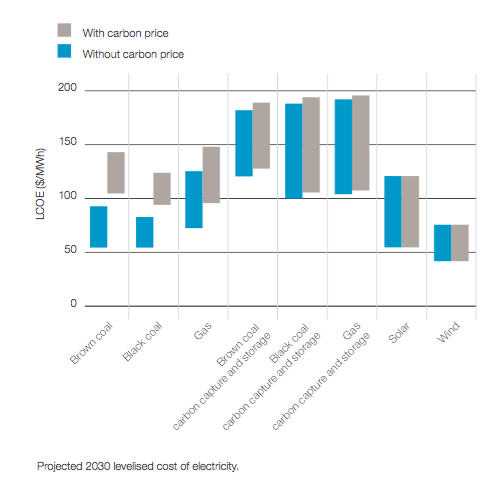 Source: TS Brinsmead, J Hayward and P Graham, Australian electricity marketanalysis report to 2020 and 2030, CSIRO Report EP141067, 2014Note: While this figure allows comparison of individual energy generation sources from a cost-effectiveness perspective, other factors need to be considered, such as the cost-effectiveness of mixes of technologies, transmission costs and system stability.Timeline18.1 Facilitate a reduction in energy consumption18.1.1 Energy pricing: 0-5 years (Changing behaviour/better use, statewide, energy)18.1.2 Energy efficiency of existing public buildings: 0-10 years (Changing behaviour/better use, statewide, energy)18.1.3 Energy efficiency of new buildings: 0-10 years (Changing behaviour/better use, statewide, energy)18.2 Enable an orderly transition away from brown coal energy supply to lower emission energy sources18.2.1 Brown coal transition: 0-5 years (Changing behaviour/better use, statewide, energy)18.2.2 Electricity network capability: 0-5 years (Changing behaviour/better use, statewide, energy)18.2.3 Small-scale solar: 0-5 years (Changing behaviour/better use, statewide, energy)Need 19 Improve the resilience of critical infrastructureMeeting this need will help achieve objectives:2. Foster healthy, safe and inclusive communities5. Lift productivity9. Advance climate change mitigation and adaptation10. Build resilience to shocksThere is a need for Victoria’s critical infrastructure to be more resilientand adaptable in the face of creeping challenges, particularly climate change, and unexpected disruptions both large and small. This will be increasingly important as infrastructure systems become more interdependent over time.Over the next 30 years, Victoria’s infrastructure will need to be resilient in the face of disruptive events. These events are, by their very nature, unpredictable. Such shocks include extreme weather events, natural disasters, pandemics, physical and cyber attacks, as well as more minor disruptions to networks. These are expected to become more frequent and severe. Climate change will also bring creeping challenges, such as higher temperatures and rising sea levels, that may increase maintenance, modification and replacement costs for infrastructure.It is particularly important to mitigate the impact of disruptions on critical infrastructure, in other words infrastructure that is critical to the continuity of supply of essential services to the state as a whole or specific region/s and the social and economic wellbeing of Victorians.As the complex interdependencies between different types of infrastructure increase, both through physical and ICT systems, building resilience will become increasingly important. This is because the impact of shocks in one area or type of infrastructure can have compound and damaging flow-on effects across networks (see Figure 18).In recent years, Victoria has adopted an ‘all hazards’ approach to emergency management, centred on mitigating the consequences of a disruptive event rather than the cause. The focus for critical infrastructure is therefore to extend this ‘all hazards’ approach to infrastructure by enhancing performance of a system in the face of multiple hazards.RecommendationsVictoria’s critical infrastructure is too important to the state’s society, economy and environment to be considered solely within other needs identified in this strategy. Without such a focus, emerging risks to this infrastructure could be missed, particularly in the context of climate change adaptation.The recommendations below are not aimed at assessing risks to specific assets nor determining the scope of Victoria’s critical infrastructure. This work is well underway already and being led by Emergency Management Victoria.Instead, the recommendations address critical infrastructure issues from a network perspective, including building the resilience of ICT, public transport and coastal protection infrastructure.19.1 Minimise potential vulnerabilities of critical infrastructure19.1.1 Critical infrastructure control systems. Ensure security of control systems for critical infrastructure is continually strengthened to meet best-practice standards through regulatory change and contractual agreements within 0-5 years (ref. ECS).19.1.2 Communications infrastructure. Improve internet and mobile phone connectivity across Victoria, and particularly in major economic centres and rural and regional areas, over 0-10 years by using the Victorian Government’s existing communications infrastructure base and significant purchasing power to maximise benefits from the NBN roll-out (and other Commonwealth initiatives) and ventures by private sector telecommunications providers. This would require a coordinated, partnership-based approach, with state government departments and agencies working with each other and with other levels of government and the private sector to identify and pursue opportunities to provide better services (ref. ETP).19.1.3 Public transport resilience. Upgrade critical public transport infrastructure to improve resilience to all hazards, including all weather conditions, subject to transparent identification of priorities and taking an asset management planning approach, over 0-30 years (ref. PTN).19.1.4 Coastal protection infrastructure. Improve coastal protection infrastructure over 5-30 years, focusing on key locations proximate to the coast where assets of state importance are at risk from rising sea levels and extreme weather and tidal events. The first step is for government to develop the ongoing technical capacity and expertise to monitor and collect data on the impacts of coastal hazards, develop a systematic approach to identifying priorities and provide advice to relevant infrastructure managers. Cost sharing arrangements should also be explored (ref. CPI).19.2 Improve contingency and response planning in the face of disruptions19.2.1 Critical infrastructure contingency planning. Introduce regulatory and contractual requirements for public and private operatorsof critical infrastructure to develop and maintain adequate contingency plans for the delivery of essential services in the event of major disruptions, particularly ICT failures, within 0-5 years (ref. CSB).19.2.2 Transport contingency planning. Develop a multi-modal transport contingency plan, building on existing modal plans, within 0-5 years to maintain access on key transport corridors in the event of disruption (ref. CRR1).19.2.3 Relocatable community infrastructure. Increase the provision of temporary or interim community infrastructure, such as relocatable buildings, over 0-10 years, to respond to rapidly changing community needs. Temporary infrastructure is of particular use in areas of high population growth where permanent infrastructure cannot be provided in a timely way and after emergencies, such as bushfires, where existing infrastructure is destroyed (ref. RCI).19.2.4 Transport control centres. Establish fully integrated transport control centres to enable better management of the system across transport modes over 15-30 years. This should occur progressively as and when existing separate control centres become due for major renewal. Integration with relevant operational management centres in other sectors should also be considered (ref. ITC and CRR2).Funding recommendationsThe delivery of the following major project is expected to involve significant costs. If government chooses to adopt this recommendation, a range of funding mechanisms should be considered.Recommendations and potential funding mechanisms19.1.4 Coastal protection infrastructureGeneral government revenueBeneficiary chargesFunding recommendations – additional commentsGeneral government revenue is likely to continue to be a major source of funding for coastal protection infrastructure.Although the focus of our recommendation is on protecting state assets, there will in some cases be spin-off benefits generated for private or commercial asset holders. In these instances, a beneficiary charge could be sought, such as a co-contribution from the private beneficiaries.Figure 18: Different types of infrastructure are connected in complex ways and these interdependencies are only expected to increase with advances in technology.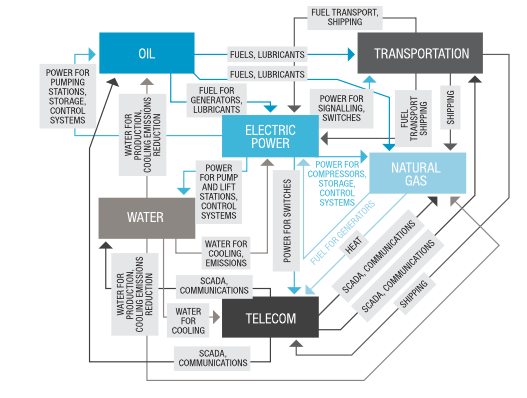 Source: Emergency Management Victoria, Critical infrastructure resilience strategy, 2015, adapted from S Rinaldi et al, ‘Identifying, understanding and analysing critical infrastructure interdependencies’, IEE control systems magazine, Dec 2001Things we consideredOne of the main issues we considered in framing this need was how broadly to frame the concept of resilience, particularly in terms of chronic stresses. For example, the City of Melbourne’s Resilient Melbourne strategy defines chronic stresses as challenges that weaken the fabric of a city on a day-to-day or cyclical basis, such as rapid population growth, social inequality, pressures on natural assets, unemployment, climate change and alcoholism and family violence. Given that this need is primarily about critical infrastructure, we took a narrower view of resilience, but note that many of these chronic stresses are addressed through other needs and recommendations in the strategy.In responding to this need, we also considered the intersections with the Commonwealth and local governments. For example, work on cyber security needs to be led by the Commonwealth, but there is still a critical role for state government to assess key risks to Victoria and ensure action is being taken in prevention and contingency planning for cyber attacks. Similarly, local government has primary responsibility for coastal protection infrastructure, but state government also has a strong interest in protecting areas of state significance.A specific option we considered, which was well supported in consultation, was whether there was a need for diversification of data centres given they are currently concentrated within Melbourne’s CBD (ref. DCD). Feedback on this option highlighted that there is a problem, but there is a limited role for the state. The requirements for the location of a data centre are set by industry and we could find limited evidence of a state-level regulatory barrier.We acknowledge that broader aspects of resilience related to extreme weather events are being addressed through major initiatives such as implementing the findings of the 2009 Victorian Bushfires Royal Commission and the Victorian flood plain management strategy (2016). We consider these initiatives to be base case, but will continue to monitor their progress (such as work on undergrounding power lines). We also note that consideration of flooding is an integral part of water cycle management, and this approach is picked up in recommendations related to water security in Need 14.Timeline19.1 Minimise potential vulnerabilities of critical infrastructure19.1.1 Critical infrastructure control systems: 0-5 years (Changing behaviour/better use, statewide, ICT)19.1.2 Communications infrastructure: 0-10 years (New or expanded asset(s), statewide, ICT)19.1.3 Public transport resilience: 0-30 years (New or expanded asset(s), statewide, transport)19.1.4 Coastal protection infrastructure: 5-30 years (New or expanded asset(s), statewide, water and waste, science, agriculture and environment)19.2 Improve contingency and response planning in the face of disruptions19.2.1 Critical infrastructure contingency planning: 0-5 years (Changing behaviour/better use, statewide, ICT)19.2.2 Transport contingency planning: 0-5 years (Changing behaviour/better use, statewide, transport)19.2.3 Relocatable community infrastructure: 0-10 years (New or expanded asset(s), statewide, cultural, civic, sporting, recreation and tourism, education and training)19.2.4 Transport control centres: 15-30 years (New or expanded asset(s), statewide, transport)NEXT STEPSWE HAVE MADE 137 RECOMMENDATIONS.The final 30-year strategy presents Infrastructure Victoria’s advice to Parliament on the state’s infrastructure needs and priorities.NOW IT IS GOVERNMENT’S TURN TO RESPOND.The Government has up to 12 months to provide a formal response and create its own five-year plan.THERE MAY BE OPPORTUNITIES TO ACCELERATE DELIVERY.Some projects and programs could be good candidates for accelerated or expanded delivery should circumstances change.The government responseThe finalisation of the 30-year strategy marks a major milestone for Infrastructure Victoria and all those with an interest in the state’s long-term infrastructure future, but it is actually just the beginning. The advice provided in this document is for all Victorian Parliamentarians and we anticipate it will influence debate and policy over many years.In the nearer term, the Victorian Government has 12 months to respond to the 137 recommendations made in the strategy and come up with its own five-year plan. Infrastructure Victoria will have an ongoing role in monitoring the progress of this plan. This monitoring is likely to involve the development of success measures, which may be informed by baseline data collected for our assessment of recommendations against needs.Circumstances can changeIn developing the strategy, we were cautious not to set unrealistic expectations about what could be achieved and when. But we know circumstances can change and should there be capacity to bring forward delivery of any of our recommendations, there are many worthy candidates. Below, we have identified a number of areas where there are opportunities for accelerated delivery. To create this list, we undertook an assessment of all capital projects recommended for completion in the 5-15 year period to see if any could be brought forward to the 0-10 year period and all capital programs identified for delivery within 15 years to see if they could be rolled out faster or expanded. We also considered recommendations for further planning/prioritisation.To pass the first hurdles, there had to be no major barriers to earlier delivery (such as long lead times or critical dependencies) and no opportunities to address the same problem by changing behaviour or better using existing assets. We then posed a number of questions to determine how the recommendation might have fared had there been no constraints or had different aspects of our original assessment been emphasised over others. Finally, we grouped ‘high performers’ into themes.In addition to these priorities, we know there is a role for government in sequencing major projects, keeping an eye to avoiding peaks and troughs in the level of activity for industry. Examples of projects that could potentially be brought forward if required as part of a more finely-tuned pipeline are Melton electrification and North East Link. Melton electrification is constrained by the need for the Melbourne Metro to be complete to support operations, but could be delivered to open concurrent with that project. North East Link is a high cost project requiring a substantial lead time, so delivery may not be feasible much earlier than 10 years. If we had a choice between accelerating this project and the many smaller programs overleaf, we would prioritise the latter. However, if there is a need to bring forward a major project in order to support continuity of construction activity, our preliminary cost benefit analysis indicates this would be an ideal candidate.The resulting list is designed as a guide for government, based on information we have right now. By the time the strategy is refreshed, circumstances will have changed and so might our advice.Opportunities to accelerate deliveryShould additional funding become available to accelerate infrastructure investment, there are four categories of recommendations that would be worthy candidates:Asset management and maintenance to more quickly establish a fit- for-purpose asset base, including in regional and rural Victoria, such as:Major hospitalsPublic housing asset management (coordinated with provision of new stock)A range of facility improvement recommendations, particularly Community space refurb/rationalisation, Courts maintenance, School maintenanceA range of transport asset management recommendations, particularly Regional road maintenance, Regional rail upgrades and Public transport resilience.Growth area infrastructure investment, particularly where there is the opportunity to set in place more efficient and integrated land use development patterns, such as:Fishermans Bend tramGrowth area local buses and Regional city local busesOuter metropolitan arterial roadsStormwater harvestingProjects which would provide new growth area stations, particularlyGeelong/Werribee/Wyndham rail.Earlier preparation for transport network pricing through investment in walking, cycling and public transport, particularly in areas where people have fewer travel options, such as:The growth area transport recommendations described aboveCycling and walking recommendations, particularly Cycling corridors/walking improvements, Cycling/walking in established areas and Active lifestyle facilitiesPublic transport network improvements, particularly Transport interchanges, Metropolitan bus network, SmartBus network, Metropolitan rail upgrades, Doncaster bus system and Melbourne airport busRoad space allocation.Relatively lower cost programs that could deliver a particularly broad range of benefits, such as:The cycling and walking recommendations identified aboveGreen infrastructureCommunications infrastructureIntegrated community health hubs, Mental health/AOD and Acute/subacute facilitiesOn-demand transport servicesRelocatable community infrastructurePublic librariesPort rail shuttle.For each of the above recommendations, we would encourage the necessary planning and business case development occurring as soon as possible, to be ready for implementation should the opportunity arise. Note that recommendation numbers for each of the above can be found in the recommendations quick reference guide on page 38.Implementation of initiativesINFRASTRUCTURE VICTORIA DOES NOT HAVE A ROLE IN DELIVERY.Though we will continue to do research and provide advice on initiatives.THE HARDEST PART IS YET TO COME.The execution of projects and reforms is as important as it is challenging.THERE WILL BE A LOT FOR GOVERNMENT TO CONSIDER.This includes issues of design, procurement and consultation.Infrastructure Victoria is optimistic that much of our advice will be turned into action over the coming years and decades. We will continue to do research on important infrastructure matters and provide advice on specific projects, but we do not have a role in implementation. Infrastructure Victoria has the ability to influence outcomes, but government is ultimately responsible for achieving them.In many ways, how government implements our recommendations will be more important and more challenging than the development of the strategy itself. We have provided as much guidance as possible on practical next steps and funding options in the section on recommendations and in the options book, but we know that the devil is in the detail and getting things right can take time.Things government should considerConsultation on the draft strategy highlighted a number of issues government will need to consider when implementing initiatives, which are outside Infrastructure Victoria’s remit. A number of cross- cutting themes emerged, such as:Design considerations: Many of the infrastructure recommendations we have made involve designing new or expanded assets and there is a lot of work to do beyond the conceptual and strategic requirements we have identified. For example, the design of infrastructure should seek to enhance (not detract from) public spaces, reflect the communities they serve and be sustainable by contributing to improved environmental outcomes and avoiding or minimising any negative impacts. There are also many opportunities for built form and open spaces to acknowledge and promote Victoria’s Aboriginal heritage and ongoing presence.Workforce capability: A key component of industry’s capacity to deliver initiatives is workforce capability. The same could be said for the community and public sectors, crossing both local and state government. Ongoing workforce development will be critical for successfully delivering both build and non-build solutions.Ongoing consultation: Infrastructure Victoria has undertaken extensive consultation with stakeholders and the community to take them on the strategy development journey. One of the strong messages we heard is that it is imperative that this engagement continue through the planning and business case development phases and into implementation. This will be necessary for understanding local conditions and concerns and any systemic or cultural barriers to change, and gaining community acceptance for new projects, policies and reforms.The depth of information provided by key sectoral and local government stakeholders reinforced that government will need to do more work to best target programs and execute projects.The next strategyINFRASTRUCTURE VICTORIA IS ALREADY LOOKING TOWARDS THE NEXT STRATEGY.We are intending to refresh the strategy in around three years.AS TIMES CHANGE, SO TOO WILL OUR ADVICE.We know that the only constant is change and we will continue to monitor social, economic and environmental trends and the state of Victoria’s infrastructure.THE STRATEGY REFRESH IS AN OPPORTUNITY TO MAKE OUR WORK EVEN MORE RIGOROUS.We relish the chance to delve even deeper into Victoria’s infrastructure challenges and potential solutions.Infrastructure Victoria’s work does not end with the delivery of the final 30-year strategy. Along with providing advice to government on specific infrastructure matters upon request and rolling out a full research program, our organisation is required to update the 30-year strategy every three to five years, and we intend to do so in three.This makes sense, because a lot can change in the space of a few years, particularly given the rapid pace of technological change. Between now and then, we will continue to update our assumptions and monitor any relevant developments in government policy.There are many issues we would like to have explored further during the development of this first strategy, but time constraints meant that not everything was possible. We see the refresh of the strategy as an opportunity to refine the strategy’s scope and approach and delve deeper into complex topics, working with key stakeholders and experts. Potential areas for research include:Further exploring the cost of infrastructure provision in different development settings – greenfield, brownfield and infill, regional and metropolitan. This would build on the literature review we commissioned from SGS Economics and Planning on this topic.Developing a stronger evidence base about the need for and impact of infrastructure investment in different parts of regional and rural Victoria.Undertaking a cohort-based analysis of infrastructure needs and solutions. We could start by looking at infrastructure issues from the perspective of Victoria’s Aboriginal community as a case study, noting their unique status as traditional owners of the land within and beyond Victoria’s borders, then expand to other demographic groupings.Stay in touchWe encourage you to stay in touch and continue to contribute to public debate about infrastructure in Victoria. yoursay.infrastructurevictoria.com.au enquiries@infrastructurevictoria.com.au facebook.com/infrastructurevictoria @infravicSourcesInfrastructure Victoria publicationsInfrastructure Victoria, All things considered: Exploring options for Victoria’s 30-year infrastructure strategy, 2016Infrastructure Victoria, From the ground up: Developing a 30-year infrastructure strategy for Victoria, 2015Infrastructure Victoria, Funding and financing draft additional information paper, 2016Infrastructure Victoria, Laying the foundations: Setting objectives and identifying needs for Victoria’s 30-year infrastructure strategy, 2016Infrastructure Victoria, Learning from others: Applying infrastructure planning lessons from other jurisdictions, 2016Infrastructure Victoria, Learning from the past: A history of infrastructure planning in Victoria, 2016Infrastructure Victoria, Moving from evaluation to valuation: Improving project appraisals by monetising economic, social and environmental impacts, 2016Infrastructure Victoria, Options book: A supporting document for Victoria’s 30-year infrastructure strategy, 2016Infrastructure Victoria, Preparing advice on Victoria’s future ports capacity, 2016Infrastructure Victoria, The road ahead: How an efficient, fair and sustainable pricing regime can help tackle congestion, 2016Infrastructure Victoria, Value capture: Options, challenges and opportunities for Victoria, 2016Infrastructure Victoria, Victoria’s draft 30-year infrastructure strategy, 2016Infrastructure Victoria, We hear you: Finalising the framework for Victoria’s 30-year infrastructure strategy, 2016Infrastructure Victoria, What we learned: Feedback on Victoria’s draft 30-year infrastructure strategy, 2016Infrastructure Victoria, Your considered opinion: Response to consultation on options and recommendations from the citizen juries, 2016Advice to Infrastructure VictoriaAECOM/PwC, Assessment 2: Economic, social and environmental assessments and option relationship mapping, 2016AECOM/PwC, Assessment 3: Technical report to support Infrastructure Victoria’s draft 30-year infrastructure strategy, 2016Affordable Development Outcomes, Improving access to affordable housing, 2016Deloitte Access Economics, The current and future state of Victoria: A macro perspective, 2016Deloitte/Aurecon, Assessment 1: Options analysis report, 2016Deloitte/Aurecon, Victorian infrastructure capability assessments, 2016EY, Value capture: Options, challenges and opportunities for Victoria - Technical appendix, 2016Frontier Economics, Expansion of the water market, 2016 KPMG/Arup/Jacobs, Economic appraisal and demand modelling, 2016Metropolitan citizen jury report, 2016Nation Partners, All things considered consultation report, 2016Nation Partners, Laying the foundations consultation report, 2016Regional citizen jury report, 2016SGS Economics and Planning, Comparative costs of infrastructure across different development settings, 2016SGS Economics and Planning, The current and future state of Victoria: A spatial perspective, 2016Stanley, J and Brain, P, Investing in Melbourne’s National Employment Clusters, 2016University of Melbourne, Stormwater harvesting and capacity for new dams, 2016Other sourcesAccenture, The new road to the future: Realising the benefits of autonomous vehicles in Australia, 2014Australian Bureau of Statistics, Australian demographic statistics, Dec 2015, catalogue number 3101.0Australian Bureau of Statistics, Australian national accounts: State accounts, 2014-15, catalogue number 5220.0Australian Bureau of Statistics, Census of population and housing: Socio-economic indexes for areas (SEIFA), Australia, 2011, catalogue number 5220.02033.0.55.001Australian Bureau of Statistics, Disability, ageing and carers, Australia: Summary of findings, 2012, catalogue number 4430.0Australian Bureau of Statistics, General social survey: Summary results, Australia, 2014, catalogue number 4159.0Australian Bureau of Statistics, International trade in services by country, by state and by detailed services category, financial year, 2013-14, catalogue number 5368.0.55.003Australian Bureau of Statistics, Labour force, Australia, 2015, catalogue number 6202.0Australian Bureau of Statistics, Prisoners in Australia, 2015, catalogue number 4517.0Australian Continuous Improvement Group, Evaluation of the living libraries program for Local Government Victoria, 2015Australian Energy Market Commission, Review of the Victorian declared wholesale gas market: Draft final report, 2016Australian Energy Market Operator, Market insight report: Victoria’s supply outlook, 2016Australian Energy Market Operator, Victorian annual planning report: Electricity transmission network planning for Victoria, 2016Australian Government, Australia’s future tax system, 2009 Avalon Airport, Avalon Airport master plan, 2015Badland, H, et al, How liveable is Melbourne? Conceptualising and testing urban liveability indicators, 2015Boston Consulting Group, Self-driving vehicles, robo-taxis, and the urban mobility revolution, 2016Bowen, KJ and Parry, M, The evidence base for linkages between green infrastructure, public health and economic benefit, 2015Brinsmead, TS, et al, Australian electricity market analysis report to 2020 and 2030, CSIRO Report No. EP141067, 2014Brown, RR and Farrelly, MA, Delivering sustainable urban water management: A review of the hurdles we face, 2009Brown, RR, et al, Urban water management in cities: Historical, current and future regimes, 2009Bureau of Infrastructure, Transport and Regional Economics, Traffic and congestion cost trends for Australian capital cities, 2015Calderón, C and Servén, L, World Bank Group, Infrastructure, growth, and inequality: An overview, 2014Canadian Police College, Change and innovation in Canadian policing – tiered policing: An alternative model of police service delivery, 2014Chatham House, Cyber security and the UK’s critical national infrastructure, 2011City of Melbourne, Off-street bicycle and motorcycle parking review: Final report, 2016City of Melbourne, Resilient Melbourne, 2016 City of Melbourne, Urban forest strategy: Making a great city greener 2012-2032, 2014City of Port Philip, Growing affordable housing in Port Phillip 2015-2025, 2015City of Port Philip, Planning for climate change: A case study of Victoria, 2007Civil Justice Council, Online dispute resolution for low value civil claims, 2015Commissioner for Environmental Sustainability Victoria, State of the environment report 2013, 2013 Commonwealth Department of Communications, MyBroadband data cube, 2013Commonwealth Department of Communications and the Arts, Mobile black spots database, 2016Commonwealth Department of Infrastructure and Regional Development, High speed rail study phase 1, 2011 Commonwealth Department of Infrastructure and Regional Development, High speed rail study phase 2, 2013Commonwealth Department of Infrastructure and Regional Development, State of Australian cities 2014-2015: Progress in Australian regions, 2015Commonwealth of Australia, Commonwealth Budget 2016-17, 2016Infrastructure Victoria 30-year infrastructure strategy Commonwealth of Australia, State and territory greenhouse gas inventories 2013, 2015Commonwealth of Australia, The road home: A national approach to reducing homelessness, 2008Court Services Victoria, Annual report 2014-15, 2015 Court Services Victoria, Building condition assessment, 2014Court Services Victoria, Strategic asset plan, 2016Clean Energy Council, Renewable energy in Victoria 2012, 2013CSIRO, Australian national outlook 2015, 2015 Economist Intelligence Unit, A summary of the liveability ranking and overview August 2016, 2016 Eddington, R, Investing in transport: East West Link needs assessment, 2008Ellaway, A, et al, ‘Graffiti, Greenery, and Obesity in Adults: Secondary Analysis of European Cross Sectional Survey’, British Medical Journal, 2005Emergency Management Victoria, Critical infrastructure resilience strategy, 2015Emergency Management Victoria, Victorian emergency management strategic action plan 2015-2018, 2015 ENO Centre for Transportation, Preparing a nation for autonomous vehicles: Opportunities, barriers and policy recommendations, 2013European Environment Agency, Municipal waste management in Sweden, 2013Flannery, T, After the future: Australia’s new extinction crisis, 2012Gippsland Local Government Network, Gippsland freight strategy, 2013 Government of Sweden, The Swedish recycling revolution (https://sweden.se/nature/the-swedish-recycling-revolution) Grattan Institute, Investing in regions: Making a difference, 2011 Grattan Institute, Productive cities: Opportunity in a changing economy, 2013 Heart Foundation, Does Density Matter?, 2014 High Speed Rail Advisory Group, On track: Implementing high speed rail in Australia, 2013 HiiL, ODR and the courts: The promise of 100% access to justice?, 2016 HM Treasury, National infrastructure plan 2014, 2014 Hulse, K, et al, Changes in the supply of affordable housing in the private rental sector for lower income households, 2006–11, AHURI final report no. 235, 2014 Hulse, K, et al, Supply shortages and affordability outcomes in the private rental sector: Short and longer term trends, AHURI final report no. 241, 2015 IBISWorld, Alternative dispute resolution services in Australia, 2016 Infrastructure Australia, Australian infrastructure audit: Our infrastructure challenges, 2015 Infrastructure Australia, Infrastructure Australia plan, 2015 Infrastructure NSW, State infrastructure strategy update 2014, 2014 Institute of Sensible Transport, Emerging transport technologies: Assessing impacts and implications for the City of Melbourne, 2016 Intergovernmental Panel on Climate Change, Climate change 2014 synthesis report: Summary for policymakers, 2014 Jacobs, B, et al Benchmarking Australia’s urban tree canopy: An i-tree assessment (NY13028), 2014 Kelly, JF and Donegan, P, City Limits: Why Australia’s cities are broken and how we can fix them, 2015 KPMG, Your connected car is talking: Who’s listening?, 2016 Loader, C, Bringing better buses to Brimbank: Implementing bus network reform in Melbourne, 2015 Main Roads WA, Connected vehicles: Are we ready?, 2015 McKinsey Global Institute, Urban world: Cities and the rise of the consuming class, 2012 Medibank, The cost of physical inactivity, 2008 Melbourne Airport, Melbourne Airport master plan 2013: People, place, prosperity, 2013 Mitchell, C, et al, Flemington Hill and Epsom Road: Advisory Committee stage 1 report, 2015 National Disability Authority, Universal design: Benefits and drivers, 2014 National Transport Commission, Regulatory reforms for automated vehicles, 2016 National Water Initiative, Australia’s water blueprint: National reform assessment, 2014 Northlink, Northern horizons: 50 year infrastructure strategy for Melbourne’s north, 2014 and 2016 update NSW Auditor-General, NSW Police: The police assistance line, 2003 NSW Office of Communities, Stadia Strategy, 2012 OECD, Perspectives on global development 2010: Shifting wealth, 2010 OECD, Policy framework for investment 2015 edition, 2015OECD, Towards an infrastructure governance framework,  2015 Parks Victoria, Parks Victoria annual report 2014-15, 2015 Parliament of Victoria, 2009 Victorian Bushfires Royal Commission final report, 2010 Parliament of Victoria, Inquiry into liveability options in outer suburban Melbourne, 2012 Parliament of Victoria, Inquiry into the adequacy and future directions of public housing in Victoria, 2010 Parliament of Victoria, Inquiry into the social inclusion of Victorians with a disability, 2015 Parliament of Victoria, Inquiry on growing the suburbs, 2013 Productivity Commission, An ageing Australia: Preparing for the future, 2013 Productivity Commission, Childcare and early childhood learning inquiry report, 2014 Productivity Commission, Public infrastructure inquiry report, 2014 Productivity Commission, Report on government services, 2016 Public Transport Victoria, A new, better bus network for Bendigo, 2016 Public Transport Victoria, Bendigo metro rail recommendations report, 2015 Public Transport Victoria, Doncaster rail study, 2014 Public Transport Victoria, Melbourne Airport rail link study, 2013 Public Transport Victoria, Melbourne Metro concept of operations: Draft document version 8, 2013 Public Transport Victoria, Melbourne Metro rail project – South Yarra Metro Station: Customer outcomes and economic assessment report, 2015 Public Transport Victoria, Mildura rail feasibility study, 2010 Public Transport Victoria, Network development plan: Metropolitan rail, 2012 Public Transport Victoria, New PTV FlexiRide service for Yarrawonga and Mulwala, 2013 Public Transport Victoria, Public Transport Victoria’s response: Doncaster rail study phase one recommendations report, 2015 Public Transport Victoria, Rail revival study: Geelong- Ballarat-Bendigo, 2013 Public Transport Victoria, Rowville rail study stage 1, 2012 Public Transport Victoria, Rowville rail study stage 2, 2014 Queensland Department of Premier and Cabinet, Arts and cultural investment framework, 2015 Rowley, S, et al, Subsidised affordable rental housing: Lessons from Australia and overseas, AHURI final report no. 267, 2016 SGS Economics and Planning, Creative infrastructure investment framework, 2016 SGS Economics and Planning, Dollars, sense, and public libraries: The landmark study of the socio-economic value of Victorian public libraries, 2011 SGS Economics and Planning, Rental affordability index: Quarter 2 – 2015, 2015 SGS Economics and Planning, Revisiting the economics of inclusionary zoning, 2015 South Eastern Australian Climate Initiative, Climate and water availability in south-eastern Australia: A synthesis of findings from Phase 2 of the South Eastern Australian Climate Initiative, 2012 Standards Australia, Australian Standard 5334-2013: Climate change adaptation for settlements and infrastructure – A risk based approach, 2013 State of Victoria, Royal Commission into Family Violence: Summary and recommendations, 2016 Sustainability Victoria, Statewide waste and resource recovery infrastructure plan 2015–2044, 2015 Sustainability Victoria, Waste and Resource Recovery Projection Model v1.1, 2013 TNO, Truck platooning: Driving the future of transportation, 2015 Transport Safety Victoria, 2012 annual incidents statistics: Heavy rail, 2013 Transurban, Melbourne road usage study, 2016 Travis, DG, Travis review: Increasing the capacity of the Victorian public hospital system for better patient outcomes, final report, 2015 United Nations, World urbanization prospects: The 2014 revision, 2014 United States Department of Transport, Beyond traffic draft framework, 2015 VicHealth, VicHealth indicators survey 2011: Selected findings, 2012 VicRoads, Delivering Melbourne’s newest sustainable communities: Outer metropolitan ring/E6 transport corridor planning assessment report, 2009 Victoria Institute of Strategic Economic Studies, Green infrastructure economic framework summary report, 2015 Victoria Police, Victorian police blue paper: A vision for Victoria police in 2025, 2014 Victorian Auditor-General, Access to Social Housing, 2010 Victorian Auditor-General, Developing transport infrastructure and services for population growth areas, 2013 Victorian Auditor-General, Implementation of school infrastructure programs, 2013 Victorian Auditor-General, Local government service delivery: Recreational facilities, 2016 Victorian Auditor General, Mental health strategies for the justice system, 2014 Victorian Auditor-General, Regional growth fund outcomes and learnings, 2015 Victorian Centre for Climate Change Adaptation Research, Urban heat reduction through green infrastructure: Policy guidance for state government, 2015 Victorian Coastal Council, Victorian coastal strategy, 2014 Victorian Competition and Efficiency Commission, Getting it together: Review of sharing of government and community facilities, 2009 Victorian Department of Economic Development, Jobs, Transport and Resources, Connecting regional Victoria: Victoria’s regional network development plan, 2016 Victorian Department of Economic Development, Jobs, Transport and Resources, High capacity signalling Infrastructure Australia submission, 2015 Victorian Department of Economic Development, Jobs, Transport and Resources, Melbourne Metro business case, 2016 Victorian Department of Economic Development, Jobs, Transport and Resources, Murray Basin Rail Project final business case, 2015 Victorian Department of Economic Development, Jobs, Transport and Resources, Regional economic development and services review report, 2015 Victorian Department of Economic Development, Jobs, Transport and Resources, Victorian integrated survey of travel and activity (VISTA), 2013 Victorian Department of Education and Early Childhood Development, TAFE reform panel: A strong and sustainable Victorian TAFE sector, 2013 Victorian Department of Education and Training, Victorian child and adolescent monitoring system (VCAMS), 2016 Victorian Department of Environment and Primary Industries, Index of stream condition: The third benchmark of Victorian river condition, 2013 Victorian Department of Environment and Primary Industries, Victorian waterway management strategy, 2013 Victorian Department of Environment, Land, Water and Planning, Climate-ready Victoria, 2016 Victorian Department of Environment, Land, Water and Planning, Fisherman’s Bend recast vision, 2016 Victorian Department of Environment, Land, Water and Planning, Managing extreme water shortage in Victoria: Lessons from the millennium drought, 2016 Department of Environment, Land, Water and Planning, Managing Residential Development Taskforce: Overarching report and state of play reports, 2016 Victorian Department of Environment, Land, Water and Planning, Our catchments our communities: Integrated catchment management in Victoria, 2016-19, 2016 Victorian Department of Environment, Land, Water and Planning, Plan Melbourne refresh discussion paper, 2015 Victorian Department of Environment, Land, Water and Planning, Protecting Victoria’s environment – Biodiversity 2036, 2016 Victorian Department of Environment, Land, Water and Planning, Victoria in future 2016, 2016 (Note that technical reports produced for Infrastructure Victoria have also used Victoria in future 2015 and Victoria in future 2014, as well as unpublished Victorian Government population projections) Victorian Department of Environment, Land, Water and Planning, Victorian floodplain management strategy, 2016 Victorian Department of Environment, Land, Water and Planning, Water for Victoria: Water plan, 2016 Victorian Department of Environment, Land, Water and Planning and Parks Victoria, Valuing Victoria’s parks, 2015 Victorian Department of Health, Metropolitan health plan technical paper update November 2014, 2014 Victorian Department of Health, Victorian population health survey 2011–12: Survey findings, revised December 2014, 2014 Victorian Department of Health and Human Services, Annual report 2015-2016, Social housing and specialist homelessness services additional service delivery data 2015-16, 2016 Victorian Department of Health and Human Services, Health and wellbeing status of Victoria: Victorian public health and wellbeing plan 2015–2019 companion document, 2015 Victorian Department of Human Services, Summary of housing assistance programs 2010-2011, 2012 Victorian Department of Justice, Evaluating the Neighbourhood Justice Centre in Yarra, 2007–2009, 2010 Victorian Department of Justice and Regulation, Access to justice review, 2016 Victorian Department of Justice and Regulation, Criminal justice system forecasting model, 2016 Victorian Department of Planning and Community Development, Managing Melbourne: Review of Melbourne metropolitan strategic planning, 2012 Victorian Department of Planning and Community Development, Strengthening local communities: A partnership approach to delivering school and community infrastructure in Melbourne’s growth areas of Laurimar and Caroline Springs, summary evaluation findings, 2010 Victorian Department of Premier and Cabinet, Victorian Government information technology strategy, 2016-20, 2016 Victorian Department of Transport, Job density, productivity and the role of transport: An overview of agglomeration benefits from transport investments and implications for the transport portfolio, 2012 Victorian Department of Transport, Planning and Local Infrastructure, Accessible public transport in Victoria action plan 2013-2017, 2013 Victorian Department of Transport, Planning and Local Infrastructure, Plan Melbourne: Metropolitan planning strategy, 2014 Victorian Department of Transport, Planning and Local Infrastructure, Victoria, the freight state: Victorian freight and logistics plan, 2013 Victorian Environmental Assessment Council, Metropolitan Melbourne investigation, 2011 Victorian Government, Avalon Airport Rail Link planning study, 2014 Victorian Government, East West Link: Business case, 2013 Victorian Government, Trains, trams, jobs 2015-2026: Victorian rolling stock strategy, 2015 Victorian Government, Victorian State Budget 2015-16, 2015 Victorian Government, Victorian State Budget 2016-17, 2016 Victorian Planning Authority, Melbourne’s open space land data, 2016 Victorian Sentencing Advisory Council, Victoria’s prison population 2005 to 2016, 2016 Vinson, T and Rawsthorne, M, Dropping off the edge 2015: Persistent communal disadvantage in Australia, Jesuit Social Services and Catholic Social Services Australia, 2015 World Economic Forum, Infrastructure investment policy blueprint, 2014 World Economic Forum, Strategic infrastructure: Steps to prioritise and deliver infrastructure effectively and efficiently, 2012 World Economic Forum, The global risks report 2016, 2016 Zaretzky, K and Flatau, P, The cost of homelessness and the net benefit of homelessness programs: A national study, AHURI final report no. 218, 2013 About usInfrastructure Victoria is an independent advisory body, which began operating on 1 October 2015 under the Infrastructure Victoria Act 2015.It has three main functions:preparing a 30-year infrastructure strategy for Victoria, to be refreshed every three to five yearsproviding written advice to government on specific infrastructure matterspublishing original research on infrastructure-related issues.Infrastructure Victoria will also support the development of sectoral infrastructure plans by government departments and agencies.The aim of Infrastructure Victoria is to take a long-term, evidence-based view of infrastructure planning and raise the level of community debate about infrastructure provision.Infrastructure Victoria does not directly oversee or fund infrastructure projects.This publication may be of assistance to you, but the State of Victoria and its employees do not guarantee that the publication is without flaw of any kind or is wholly appropriate for your particular purposes and therefore disclaims all liability for any error, loss or other consequence that may arise from you relying on any information in this publication. You should seek appropriately qualified advice before making any decisions regarding your particular project.Printed by Infrastructure Victoria December 2016© Copyright State of Victoria 2016Except for any logos, emblems, trademarks, figures and photography, this document is made available under the terms of the Creative Commons Attribution 3.0 Australia licence. It is a condition of this Creative Commons Attribution 3.0 licence that you must give credit to the original author, who is Infrastructure Victoria.This document is also available in PDF and accessible Word format at www.infrastructurevictoria.com.au.ISBN 978-1-925632-09-5RecommendationRecommendation number(s)Related option code(s)Location, sector(s)10-car metropolitan trains 10.5.2HCT2Melbourne, transportActive lifestyle facilities4.2.2 ALP Statewide, transport, cultural, civic, sporting, recreation and tourismAcute/sub-acute health facilities3.2.2 HIM Statewide, health and human servicesAffordable housing fast-track approvals 7.3.1 SHS1 Statewide, health and human servicesAffordable housing plan7.4.1SCPStatewide, health and human servicesAffordable housing planning mechanisms 7.3.2SAH, AHR Statewide, health and human servicesAffordable housing provision7.4.3ARH, SHEStatewide, health and human servicesAged care facility approvals3.4.1UPAStatewide, health and human servicesBrown coal transition18.2.1BCA, BCLStatewide, energyCity Loop reconfiguration10.10.1 CLR Melbourne, transportClyde rail extension1.3.7, 10.8.4 CRE Melbourne, transportCoastal protection infrastructure 19.1.4 CPI Stateiwde, water and waste, science, agriculture and environment Communications infrastructure12.1.3, 19.1.2 ETP Statewide, ICTCommunity cultural facilities5.1.2 CCF Statewide, cultural, civic, sporting, recreation and tourismCommunity space refurb/rationalisation 1.4.4, 2.3.2, 5.4.2 CSR Statewide, cultural, civic, sporting, recreation and tourismCommunity space shared use agreements 1.4.2, 2.3.1, 5.2.2 CSS1Statewide, cultural, civic, sporting, recreation and tourismCommunity sport/recreation facilities4.3.2SRFStatewide, cultural, civic, sporting, recreation and tourismCommunity use of TAFE assets9.4.2TAFStatewide, cultural, civic, sporting, recreation and tourism, education and trainingCourts in high growth areas8.1.2JDGStatewide, justice and emergency servicesCourts in Melbourne’s CBD8.3.4JLPMelbourne, justice and emergency servicesCourts maintenance8.3.2CMD Statewide, justice and emergency servicesCrisis accommodation and supportive housing 7.4.2CHP, TSA Statewide, health and human servicesCritical infrastructure contingency planning 19.2.1 CSBStatewide, ICTCritical infrastructure control systems19.1.1ECSStatewide, ICTCycling corridors/walking improvements 4.1.3, 10.3.2 BWP2, BWP3, BHT Statewide, transport, cultural, civic, sporting, recreation and tourismCycling end-of-trip facilities4.1.1ALRStatewide, transportCycling/walking data4.1.2, 10.3.1 BWP1Statewide, transport, cultural, civic, sporting, recreation and tourismCycling/walking in established areas 4.2.1AEAStatewide, transport, cultural, civic, sporting, recreation and tourismDevelopment in established areas 1.1.1, 10.1.1 UDCStatewide, all sectorsDevelopment in/around employment centres 1.1.2, 10.1.2, 11.1.1STO Statewide, all sectorsDispute resolution technology8.2.2, 12.1.2 JSDStatewide, Justice and emergency services, ICTDoncaster bus system10.6.4DBIMelbourne, transportDriver assistance applications10.7.2, 13.2.3ADAStatewide, transport, ICTDriverless freight vehicles13.2.2DFVStatewide, transportDriverless vehicles6.2.2, 10.7.3ACTStatewide, transportEastern Freeway-CityLink-Western Ring Road 11.5.8, 13.5.4EWW, EWEMelbourne, transportEducation delivery through technology 2.2.2, 9.2.1, 12.1.4 SRSStatewide, education and training, ICTElectricity network capability18.2.2ENIStatewide, energyEmployment centre arterial roads 11.5.1ARNMelbourne, transportEmployment centre mass transit11.5.4MTNMelbourne, transportEnergy efficiency of existing public buildings 18.1.2EDM1Statewide, energyEnergy efficiency of new buildings18.1.3EEDStatewide, energyEnergy pricing18.1.1EDM2Statewide, energyEnvironmental water delivery16.3.3, 17.2.2EWDStatewide, water and waste, science, agriculture and environmentFishermans Bend tram link1.2.1, 10.8.1CCTMelbourne, transportForensic mental health facilities3.3.1, 8.3.3NEFMelbourne, health and human servicesFreight precincts13.3.2FPLStatewide, transportFuture prisons8.3.1NMP, NWPStatewide, justice and emergency servicesGeelong/Werribee/Wyndham rail1.3.4, 10.8.2, 12.3.1 WVW, GWR, GRE Statewide, transportGovernment service/infrastructure planning 1.5.1, 2.4.1, 11.1.2 SIPStatewide, all sectorsGreen infrastructure1.4.6, 4.2.3, 16.3.1 UFFStatewide, science, agriculture and environment, cultural, civic, sporting, recreation and tourismGrowth area local buses1.3.2, 11.5.2LBSMelbourne, transportsHabitat corridors16.3.2HCLStatewide, science, agriculture and environmentHealth care delivery through technology 2.2.3, 3.1.2, 12.1.6 TEHStatewide, health and human services, ICTHealth care ICT systems3.1.1, 12.1.5EEAStatewide, health and human services, ICTHealth care partnerships3.2.1HAPStatewide, health and human servicesHigh-capacity signalling10.4.7RSFMelbourne, transportHigh Productivity Freight Vehicles13.4.3HPFStatewide, transportHousing rental assistance7.1.1HRAStatewide, health and human servicesInland rail13.5.1MBFStatewide, transportInnovative transport services1.3.1, 10.7.1, 12.2.2 MASStatewide, transportIntegrated community health hubs3.2.3, 12.1.7ICPStatewide, health and human servicesIrrigation water delivery14.1.3WDERegional and rural Victoria, water and waste, science, agriculture and environmentJustice case management ICT system8.2.3CSCStatewide, justice and emergency services, ICTJustice/health/human services integrated planning8.1.1JCSStatewide, justice and emergency services, health and human servicesLandfill protection15.2.1FLSStatewide, water and wasteLevel crossing removals 11.3.3MLCMelbourne, transportsLong-distance rail services12.2.9RTLRegional and rural Victoria, transportMajor cultural/sporting infrastructure 4.3.1, 5.1.1 CSMStatewide, water and wasteMajor hospitals3.2.4THRMelbourne, health and human servicesMajor water supply augmentation 14.3.1RWW, WDP, WSA1 Statewide, water and wasteMelbourne Airport bus10.9.1, 11.4.1 MABMelbourne, transportMelbourne Airport rail link10.9.2, 11.4.2 MAHMelbourne, transportMelbourne Metro – future stages 10.10.2MMSMelbourne, transportMelton rail electrification1.3.6, 10.8.3 MRE1Melbourne, transportMental health/AOD facilities 3.3.2MHAStatewide, health and human servicesMetropolitan bus network 10.4.5, 11.3.4 MBNMelbourne, transportMetropolitan rail stations 10.4.6MRIMelbourne, transportMetropolitan rail upgrades 10.4.4MRCMelbourne, transportMetropolitan rolling stock10.5.1HCT3, HCT4Melbourne, transportNorth East Link11.5.6, 13.5.2 NELMelbourne, transportOn-demand transport services 2.1.3, 6.2.1, 12.2.6 PTAStatewide, transportOrganic waste15.1.2OWMStatewide, water and wasteOuter metropolitan arterial roads 1.3.5, 11.5.5 OMAMelbourne, transportOuter Metropolitan Ring Road11.5.7, 13.5.3 OMRMelbourne, transportParks governance16.2.1NPP3 Statewide, cultural, civic, sporting, recreation and tourism, science, agriculture and environmentParks partnerships16.2.2NPP2 Statewide, cultural, civic, sporting, recreation and tourism, science, agriculture and environmentParks pricing/funding/expenditure 16.1.1NPP1 Statewide, cultural, civic, sporting, recreation and tourism, science, agriculture and environmentPolice communications channels 2.2.1, 8.2.1, 12.1.1 MPWStatewide, justice and emergency services, ICTPolice complexes8.1.3PSSStatewide, justice and emergency servicesPort rail shuttle13.3.1PMMMelbourne, transportPublic housing asset management 7.2.1SHA, SHS3 Statewide, health and human servicesPublic libraries1.4.5, 5.4.3, 9.4.3 LLHStatewide, cultural, civic, sporting, recreation and tourism, education and trainingPublic space utilisation1.4.1, 5.2.1CSU Statewide, cultural, civic, sporting, recreation and tourismPublic transport accessibility6.1.3PTV Statewide, transportPublic transport real-time information 10.4.1TNI Statewide, transport, ICTPublic transport resilience19.1.3PTN Statewide, transportRecycled materials in construction 15.1.1RMU Statewide, water and wasteRecycled water (non-potable use) 14.2.1RTH Statewide, water and wasteRegional city local buses12.2.7RBU Rural and regional victoria, transportRegional coaches2.1.2, 12.2.8RCU Rural and regional victoria, transportRegional highways2.1.1, 12.2.5, 13.4.1 RHU Rural and regional victoria, transportRegional rail eastern corridor12.3.3, 13.5.5RRE1Rural and regional victoria, transportRegional rail gauge standardisation13.4.2RRGRural and regional victoria, transportRegional rail upgrades12.2.4RRCRural and regional victoria, transportRegional road maintenance2.1.4, 12.2.10, 13.4.4 RRURural and regional victoria, transportRegional rolling stock12.2.3RRSRural and regional victoria, transportRelocatable community infrastructure 1.4.3, 5.4.1, 19.2.3 RCIStatewide, cultural, civic, sporting, recreation and tourism, education and trainingRiparian fencing17.1.2RFIStatewide, water and waste, science, agriculture and environmentRoad asset management10.6.1, 11.3.1, 12.2.1 RMFStatewide, transportRoad space allocation10.6.3, 11.3.5RSAStatewide, transportSchool investment pipeline9.3.1SIFStatewide, education and trainingSchool maintenance9.3.2SRM1 Statewide, education and trainingSchool network planning9.1.1SOOStatewide, education and trainingSchools as community facilities 1.4.7, 2.3.3, 5.3.1, 9.3.3 SCFStatewide, cultural, civic, sporting, recreation and tourism, education and trainingSmall-scale solar18.2.3SSEStatewide, energySmartBus network1.3.3, 11.5.3SNEMelbourne, transportStormwater harvesting14.2.2, 17.2.1SRHStatewide, water and waste, science, agriculture and environmentStormwater quality17.1.1SRQStatewide, water and waste, science, agriculture and environmentTertiary education/VET in schools 9.4.1STEStatewide, education and trainingTorquay transport links12.3.2TRERural and regional Victoria, transportTraffic management systems10.6.2, 13.2.1ATMMelbourne, transportTrain timetabling10.4.2PTTMelbourne, transportTransport contingency planning 19.2.2CRR1Statewide, transportTransport control centres19.2.4ITC, CRR2 Statewide, transportTransport interchanges6.1.2, 10.4.3, 11.3.2 MIIStatewide, transportTransport modelling10.2.1, 11.2.1, 13.1.1 ABM Statewide, transportTransport network pricing10.2.2, 11.2.2, 13.1.2 TNP Statewide, transportUniversal Design6.1.1CIM Statewide, all sectorsWallan rail electrification1.3.8, 10.8.5WRE1 Melbourne, transportWaste management sites15.2.2FWL Statewide, water and wasteWaste pricing15.1.3HWD Statewide, water and wasteWater governance14.1.1WIO2 Statewide, water and waste, science, agriculture and environmentWater trading14.1.2WME Statewide, water and waste, science, agriculture and environmentWebb Dock rail access13.3.4WDF Melbourne, transportWestern Interstate Freight Terminal 13.3.3WIF Melbourne, transportWollert transport links1.3.9, 10.8.6WRE2Melbourne, transportNumber (not in priority order)New and upgraded transport linksRecommendation number(s)Short to medium term	Short to medium term	Short to medium term	1Train timetabling10.4.22Employment centre mass transit*11.5.43Fishermans Bend tram link1.2.1, 10.8.14Geelong/Werribee/Wyndham rail1.3.4, 10.8.2, 12.3.1 5Melton rail electrification1.3.6, 10.8.3610-car metropolitan trains10.5.27North East Link11.5.6, 13.5.2 8High-capacity signalling (priority line, e.g. Clifton Hill)10.4.79Clyde rail extension1.3.7, 10.8.4Longer term (complete within 15-30 years)Longer term (complete within 15-30 years)Longer term (complete within 15-30 years)10Wallan rail electrification1.3.8, 10.8.5 11City Loop reconfiguration10.10.1 12Melbourne Airport rail link10.9.2, 11.4.2 13Outer Metropolitan Ring Road11.5.7, 13.5.3Longer term (further investigation)	Longer term (further investigation)	Longer term (further investigation)	14Wollert transport links1.3.9, 10.8.6 15Melbourne Metro – future stages10.10.2 16Eastern Freeway-CityLink-Western Ring Road11.5.8, 13.5.4 17Regional rail eastern corridor12.3.3, 13.5.5